СПИСОКОПУБЛИКОВАННЫХ УЧЕБНЫХ ИЗДАНИЙ И НАУЧНЫХ ТРУДОВПРЕПОДАВАТЕЛЕЙ КАФЕДРЫ ГРАЖДАНСКОГО ПРАВАЗаведующего кафедрой (д.н.)доктора юридических наук, профессораКОРЕЦКОГО АРКАДИЯ ДАНИЛОВИЧАНаучные трудыУчебные изданияПрофессора кафедры (д.н.), доктора юридических наук, доцентаКолесник Ирины ВалентиновныПрофессора кафедры (к.н.), кандидата юридических наук,кандидата экономических наук доцентаГетман Яны БорисовныДоцента кафедры (к.н.), кандидата юридических наук, доцентаГубенко Марины ИвановныДоцента кафедры (к.н.),  кандидата юридических наук,Казарян Кристинэ Васаковны Учебные изданияДоцента кафедры (к.н.), кандидата юридических наукКолесник Вероники ВячеславовныДоцента кафедры (к.н.) кандидата юридических наукЛиманской Анны ПетровныДоцента кафедры (к.н.), кандидата юридических наукПетренко Ивана ВикторовичаДоцента кафедры (к.н.), кандидата юридических наукРудик Инны ЕвгеньевныДоцента кафедры (к.н.), кандидата юридических наукТкачевой Галины ВикторовныДоцента кафедры (к.н.), к.ю.н., доцентаЧебоньян Татьяны ГайковныДоцента кафедрыКолодкиной Веры НиколаевныСтаршего преподавателя (к.н.),  кандидата юридических наукЗакировой Светланы АндреевныСтаршего преподавателя (к.н.), доктора юридических наукЗолотухиной Татьяны АлександровныСтаршего преподавателя (к.н.), кандидата педагогических наукКОВТУН НАДЕЖДЫ АНАТОЛЬЕВНЫСтаршего преподавателяБояриновой Елены владимировныСтаршего преподавателяЕмченко Людмилы ЮрьевныСтаршего преподавателя Кожуховой Галины СтаниславовныСтаршего преподавателя Королевской Ольги Ивановны№п\пНазвание учебных изданий, научных трудов и патентов на изобретения и иные объекты интеллектуальной собственностиФорма учебных изданий и научных трудовВыходные данныеОбъем в п.л.Соавторы123456Правоохранительные аспекты нового ГК России.Тезисы.Печ.Печ.Российское законодательство и правоприменительная деятельность органов внутренних дел.Тезисы докладов межвузовской научно-практической конференции.Ростов н/Д, РВШ МВД РФ, 1995.0.3Правонарушения, сопряженные с использованием институтов доверительной собственности и доверительного управления.Тезисы.Печ.Печ.Правоохранительные органы в условиях развития частно-правовых институтов в России. Тезисы докладов межвузовской научно-теоретической конференции.Ростов н/Д, РВШ МВД РФ 1995.0.3Имущественная ответственность несовершеннолетних за совершенные правонарушения. Статья.Печ.Печ.Преступность и профилактика девиантного поведения молодежи.Материалы межвузовской научно-практической конференции.Ростов н/Д, РВШ МВД РФ, 1996.0.3Договор как средство реализации прав человека и гражданина.Тезисы.Печ.Печ.Теоретические вопросы государственного строительства и права в Конституции РФ.Тезисы докладов и сообщений научно-теоретической конференции.Ростов н/Д, Ростовский филиал  института защиты предпринимателя, 1997.0.3Противоречия правового регулирования института доверительного управления.Тезисы.Печ.Печ.Правоохранительные аспекты нового гражданского законодательства. Сборник тезисов докладов и сообщений участников межвузовской научно-практической конференции.Ростов н/Д, РЮИ МВД РФ, 1998.0.3Автономно-договорное регулирование в российской правовой идеологии.Тезисы.Печ.Печ.Российская государственно-правовая идеология.Тезисы докладов и сообщений участников научно-теоретической конференции.Ростов н/Д, РЮИ МВД РФ, 1998.0.25О необходимости совершенствования понятия «договор».Статья.Печ.Печ.Журнал. Юристъ-правоведъ. Ростов н/Д, РЮИ МВД РФ, 1998. №1.0.3Механизм правового регулирования: необходимость нового подхода.Статья.Печ.Печ.Тенденции развития правовых систем стран СНГ. Часть 2. Материалы международной научной конференции.Ростов н/Д, РЮИ МВД России,1999.0.3Правовая природа договора.Статья.Печ.Печ.Философия права как учебная и научная дисциплина.Материалы всероссийской научной конференции.Ростов н/Д, РЮИ МВД России, 1999. 0.3Проблема юридической квалификации сделок, направленных на освобождение заложников и пути ее решения. Статья.Печ.Печ.Актуальные проблемы борьбы с терроризмом в Южном регионе России. Материалы окружной научно-практической конференции.Ростов н/Д, РЮИ МВД России, 2000.0.5Общетеоретическая классификация договоров.Статья.Печ.Печ.Проблемы  экономики и права в социально-историческом аспекте. Межвузовский сборник научных статей. Ростов н/Д, ЮРГИ, 2000.1.0Понятие и признаки условно-недействительной сделки. Статья.Печ.Печ.Журнал. Юристъ-Правоведъ. Ростов н/Д, РЮИ МВД России, 2000.  №1.0.5Некоторые проблемы преподавания дисциплины Коммерческое право.Тезисы.Печ.Печ.Проблемы современной науки и практики в преподавании. Тезисы научно-методической конференции.Ростов н/Д, ЮРГИ, 2000.0.25К вопросу о соотношении понятий «договор» и «сделка» в гражданском праве России.Статья.Печ.Печ.Вопросы государства и права. Сборник научных статей. Серия «Юриспруденция». Выпуск 3. Ростов н/Д, ЮРГИ, 2001.0.5Теоретико-правовые основы учения о договоре. Монография.ПечРостов н/Д, РЮИ МВД России, 2001.Ростов н/Д, РЮИ МВД России, 2001.14.5Теоретико-правовые основы учения о договоре. Издание второе.Монография.Печ.СПб., Юридический центр Пресс, 2001.СПб., Юридический центр Пресс, 2001.14.0Некоторые противоречия законодательства РФ в вопросах охраны права частной собственности как одной из базовых ценностей российского общества.Статья.Печ.Философия права и вопросы формирования современной государственно-правовой идеологии. Материалы  всероссийской научно-теоретической конференции.Ростов н/Д, РЮИ МВД России, 2001.Философия права и вопросы формирования современной государственно-правовой идеологии. Материалы  всероссийской научно-теоретической конференции.Ростов н/Д, РЮИ МВД России, 2001.0.3Использование ПЭВМ при подготовке к проведению занятий по гражданскому праву. Тезисы.Печ.Организационные и учебно-методические вопросы перехода РЮИ МВД России на подготовку специалистов по новым образовательным стандартам. Материалы учебно-методического сбора руководящего, профессорско-преподавательского состава кафедр и начальствующего состава подразделений служебно-боевой подготовки института.Ростов н/Д, РЮИ МВД России, 2001.Организационные и учебно-методические вопросы перехода РЮИ МВД России на подготовку специалистов по новым образовательным стандартам. Материалы учебно-методического сбора руководящего, профессорско-преподавательского состава кафедр и начальствующего состава подразделений служебно-боевой подготовки института.Ростов н/Д, РЮИ МВД России, 2001.0.25Вступительное слово к участникам международного семинара  «Европейская конвенция о защите прав человека и основных свобод в деятельности органов внутренних дел».  Тезисы.Печ.Полиция (милиция) и права человека. Материалы международного семинара. Ростов н/Д, РЮИ МВД России, 2001.Полиция (милиция) и права человека. Материалы международного семинара. Ростов н/Д, РЮИ МВД России, 2001.0.3Теоретические проблемы разграничения предметов ведения и полномочий между Российской Федерацией и субъектами Российской Федерации в публично-правовой сфере. Статья.Печ.Журнал. Юристъ-Правоведъ. Ростов н/Д, РЮИ МВД России, 2002. № 1.Журнал. Юристъ-Правоведъ. Ростов н/Д, РЮИ МВД России, 2002. № 1.1.00.3Баранов П.П.Денисенко В.В.Правоприменительные проблемы реализации преимущественного права покупки доли  в общей собственности и пути их решения. Статья.Печ.Правоведение: вопросы теории и практики. Сборник научных статей. Выпуск 5. Ростов н/Д: Южно-Российский гуманитарный институт, 2003. Правоведение: вопросы теории и практики. Сборник научных статей. Выпуск 5. Ростов н/Д: Южно-Российский гуманитарный институт, 2003. 0.5Некоторые теоретические проблемы освещения вопроса о системе гражданского права в современной учебной литературе. Статья.Печ.Цивилистика и современность. Материалы межвузовской научно-практической конференции. Ростов н/Д: РЮИ МВД России, 2002.Цивилистика и современность. Материалы межвузовской научно-практической конференции. Ростов н/Д: РЮИ МВД России, 2002.0.3Положительный опыт профилактической деятельности полиции земли Северной Рейн-Вестфалия (Германия) Статья.Печ.Журнал. Философия права. Ростов н/Д, РЮИ МВД России, 2003. № 2Журнал. Философия права. Ростов н/Д, РЮИ МВД России, 2003. № 20.750.3Коваленко В.И., Щетинин А.А.Развитие классификации договоров по признаку направленности составляющего их основного обязательства.Статья.Печ.Частное право: значение и проблемы развития. Материалы межвузовской научно-теоретической конференции. Ростов н/Д: РЮИ МВД России, 2003.Частное право: значение и проблемы развития. Материалы межвузовской научно-теоретической конференции. Ростов н/Д: РЮИ МВД России, 2003.1.5Расторжение, изменение и недействительность договоров: общее и различия.Статья.Печ.Научные труды ученых-юристов Северо-Кавказского региона. Выпуск 6. Краснодар, 2004.Научные труды ученых-юристов Северо-Кавказского региона. Выпуск 6. Краснодар, 2004.0.3Категории «объект» и «предмет» в договорах и сделках. Статья.Печ.Журнал. Философия права. Ростов н/Д, РЮИ МВД России, 2005, №2.Журнал. Философия права. Ростов н/Д, РЮИ МВД России, 2005, №2.0.5Термин «Договорное право»: понятие и содержание. Статья.Печ.Журнал. Закон и право. №8, 2005.Журнал. Закон и право. №8, 2005.0.9Договорное право в системе гражданского права РФ. Статья.Печ.Журнал. Юристъ-Правоведъ. Ростов н/Д, РЮИ МВД России, 2005.  №2.Журнал. Юристъ-Правоведъ. Ростов н/Д, РЮИ МВД России, 2005.  №2.0.4Понятие, признаки и классификация недобросовестных условий в гражданско-правовых договорах. Статья.Печ.Журнал. Юристъ-Правоведъ. Ростов н/Д, РЮИ МВД России, 2005.  №3.Журнал. Юристъ-Правоведъ. Ростов н/Д, РЮИ МВД России, 2005.  №3.0.5О понятии основания (causa) гражданско-правовых договоров. Статья.Печ.Журнал. Философия права. Ростов н/Д, РЮИ МВД России, 2005, №3.Журнал. Философия права. Ростов н/Д, РЮИ МВД России, 2005, №3.0.5Понятие сделки: необходимость нового подхода. Статья.Печ.Научные труды ученых-юристов Северо-Кавказского региона. Выпуск 10. Краснодар, 2005.Научные труды ученых-юристов Северо-Кавказского региона. Выпуск 10. Краснодар, 2005.0.5Понятие и классификация элементов договора. Статья.Печ.Журнал. Законность. Москва. № 10. 2005.Журнал. Законность. Москва. № 10. 2005.0.5Различия между институтами сделки и договора по основанию (causa). Статья.Печ.Журнал. Законность. Москва. № 12. 2005.Журнал. Законность. Москва. № 12. 2005.0.5К вопросу  о необходимости уточнения легального определения сделки. Статья.Печ.Журнал. Российская юстиция. Москва. №4. 2006.Журнал. Российская юстиция. Москва. №4. 2006.0.5О реальности договора купли-продажи, заключаемого по методу самообслуживания.Статья.Печ.Судебная власть и развитие российского законодательства на современном этапе: Материалы научно-практической конференции, г. Ростов н/Д, 14 марта 2006г. Ростов н/Д: ЗАО «Книга», 2006.Судебная власть и развитие российского законодательства на современном этапе: Материалы научно-практической конференции, г. Ростов н/Д, 14 марта 2006г. Ростов н/Д: ЗАО «Книга», 2006.0.3Место договора страхования в классификации договоров по признаку целевой направленности их основного обязательства. Статья.Печ.Научные труды ученых-юристов Северо-Кавказского региона. – Краснодар, 2006. – Вып. 13. Научные труды ученых-юристов Северо-Кавказского региона. – Краснодар, 2006. – Вып. 13. 0.5Гражданско-правовой режим оружия. Параграф в монографии.Печ.Криминальная армалогия: Учение о правовом режиме оружия. – СПб.: Юридический центр Пресс, 2006.Криминальная армалогия: Учение о правовом режиме оружия. – СПб.: Юридический центр Пресс, 2006.351.5Корецкий Д.А.Общие вопросы разграничения институтов «договора»  и «сделки» в гражданском праве России.  Научное издание.Печ.Общие вопросы разграничения институтов «договора»  и «сделки» в гражданском праве России: Научное издание. – Ростов н/Д: РЮИ МВД России, 2006.Общие вопросы разграничения институтов «договора»  и «сделки» в гражданском праве России: Научное издание. – Ростов н/Д: РЮИ МВД России, 2006.4.7Сделки, договоры, обязательства: методологические основы разграничения. Монография.Печ.Ростов-на-Дону: Издательство АПСН СКНЦ ВШ, 2007.Ростов-на-Дону: Издательство АПСН СКНЦ ВШ, 2007.17.25Категория формы сделки и договора в теории гражданского права и правоприменительной деятельности судов. Статья.Печ.Суд, право и власть: сборник научных статей. Выпуск 3. Ростов-на-Дону: Издательство «Эверест», 2007.Суд, право и власть: сборник научных статей. Выпуск 3. Ростов-на-Дону: Издательство «Эверест», 2007.0.7Компенсационная сущность договора страхования. Статья.Печ.Журнал. Российское правосудие. Москва. №6. 2007. Журнал. Российское правосудие. Москва. №6. 2007. 0.5Теории понимания договора в науке  гражданского права и гражданском законодательстве России. Статья.Печ.Суд, право и власть: сборник научных статей. Выпуск 3. Ростов-на-Дону: Издательство «Эверест», 2007.Суд, право и власть: сборник научных статей. Выпуск 3. Ростов-на-Дону: Издательство «Эверест», 2007.1Механизм договорного регулирования: понятие, структура и соотношение с методом гражданско-правового регулирования. Статья.Печ.Журнал. Юристъ-Правоведъ. Ростов-на-Дону. № 3(22). 2007.Журнал. Юристъ-Правоведъ. Ростов-на-Дону. № 3(22). 2007.0.5Категория «равенства» в юридической науке и специфика ее проявления в гражданско-правовых договорных отношениях. Статья.Печ.Журнал.  Философия права. Ростов-на-Дону. №3 (23). 2007.Журнал.  Философия права. Ростов-на-Дону. №3 (23). 2007.0.5К вопросу о принципах договорного регулирования гражданско-правовых отношений. Статья.Печ.Журнал. Российская юстиция. №11. 2007.Журнал. Российская юстиция. №11. 2007.0.5Вещный договор и распорядительная сделка: соотношение понятий. Статья.Печ.Суд, право и власть: сборник научных статей. Выпуск 4. Том 2. Ростов-на-Дону: Издательство Южного федерального университета, 2008.Суд, право и власть: сборник научных статей. Выпуск 4. Том 2. Ростов-на-Дону: Издательство Южного федерального университета, 2008.0.5О понятии недвижимого имущества в теории гражданского права и правоприменительной деятельности арбитражных судов. Статья. Печ.Вопросы судебной реформы: право, экономика, управление. 2008. №1. Вопросы судебной реформы: право, экономика, управление. 2008. №1. 0.5К вопросу о невозможности восстановления сроков на кассационное (апелляционное) обжалование в порядке ст. 112 ГПК РФ.Печ.Вестник Сибирской академии права, экономики и управления. 2011. № 1(2).Вестник Сибирской академии права, экономики и управления. 2011. № 1(2).0.5Теоретические и нормативно-правовые проблемы обеспечения единства судебной практики. Статья.Печ.Хозяйство, право, наука: сборник научных трудов. Выпуск 5. – Иркутск: Издательство БГУЭП, 2011.Хозяйство, право, наука: сборник научных трудов. Выпуск 5. – Иркутск: Издательство БГУЭП, 2011.0.5Роль позиций КС РФ в обеспечении защиты прав добросовестных приобретателей, применении последствий недействительности сделок и обеспечения единообразия судебной практики по этим вопросам. Статья.ПечВестник Юридического факультета Южного федерального университета.№1,2014.Вестник Юридического факультета Южного федерального университета.№1,2014.0.5Категория «сложившегося порядка пользования земельным участком» в законодательстве и правоприменительной практике. Статья.Печ.Актуальные проблемы развития гражданского права и процесса на современном этапе: материалы II Всероссийской научно-практической конференции (12 февраля 2015г.) - Краснодар, Краснодарский университет МВД России, 2015.Актуальные проблемы развития гражданского права и процесса на современном этапе: материалы II Всероссийской научно-практической конференции (12 февраля 2015г.) - Краснодар, Краснодарский университет МВД России, 2015.0.5Теоретические и практические проблемы сочетания законности и справедливости при осуществлении правосудия по гражданским делам. Статья.Печ.Современные парадигмы юридической науки: взаимодействие традиций и инновационные подходы (70-летию Победы в Великой отечественной войне посвящается): материалы международной научно-практической конференции, 14 мая 2015 года, г. Ростов-на-Дону. – М.: Издательство РГУП, 2016.Современные парадигмы юридической науки: взаимодействие традиций и инновационные подходы (70-летию Победы в Великой отечественной войне посвящается): материалы международной научно-практической конференции, 14 мая 2015 года, г. Ростов-на-Дону. – М.: Издательство РГУП, 2016.0,5Признание права собственности отсутствующим как способ защиты гражданских прав. Статья.Актуальные проблемы частноправового регулирования общественных отношений: материалы Всероссийской научно-практической конференции, 27 мая 2016года. Ростов-на-Дону: ФГКОУ ВО РЮИ МВД России, 2016.Актуальные проблемы частноправового регулирования общественных отношений: материалы Всероссийской научно-практической конференции, 27 мая 2016года. Ростов-на-Дону: ФГКОУ ВО РЮИ МВД России, 2016.0,5Особенности договоров присоединения с точки зрения классического учения о договоре. Статья.Печ.Актуальные пробле-мы частноправового регулирования об-щественных отно-шений: материалы Всероссийской научно-практической кон-ференции, 28 апреля 2017года. Ростов-на-Дону: ФГКОУ ВО РЮИ МВД России, 2017.Актуальные пробле-мы частноправового регулирования об-щественных отно-шений: материалы Всероссийской научно-практической кон-ференции, 28 апреля 2017года. Ростов-на-Дону: ФГКОУ ВО РЮИ МВД России, 2017.0,5Нормативные и нравственно-этические пути повышения эффективности судопроизводства по гражданским делам. Статья.Печ. Актуальные вопросы обеспечения прав и свобод человека и гражданина в контексте современного правотворчества и правоприменения: материалы IV Донского юридического форума 26 мая 2017 года. Азов: Издательство ООО «АзовПринт», 2017.Актуальные вопросы обеспечения прав и свобод человека и гражданина в контексте современного правотворчества и правоприменения: материалы IV Донского юридического форума 26 мая 2017 года. Азов: Издательство ООО «АзовПринт», 2017.0,4Недействительные сделки.Учебное пособие.Печ.Ростов н/Д, РВШ МВД РФ, 1997.Ростов н/Д, РВШ МВД РФ, 1997.Ростов н/Д, РВШ МВД РФ, 1997.Ростов н/Д, РВШ МВД РФ, 1997.Ростов н/Д, РВШ МВД РФ, 1997.Ростов н/Д, РВШ МВД РФ, 1997.2.0Учебно-методические материалы по коммерческому праву.Печ.Учебно-методические материалы и практические задания для студентов.Ростов н/Д, ЮРГИ, 1998.Учебно-методические материалы и практические задания для студентов.Ростов н/Д, ЮРГИ, 1998.Учебно-методические материалы и практические задания для студентов.Ростов н/Д, ЮРГИ, 1998.Учебно-методические материалы и практические задания для студентов.Ростов н/Д, ЮРГИ, 1998.Учебно-методические материалы и практические задания для студентов.Ростов н/Д, ЮРГИ, 1998.Учебно-методические материалы и практические задания для студентов.Ростов н/Д, ЮРГИ, 1998.0.3Коммерческое право. Учебное пособие.Печ.Печ.Печ.Ростов н/Д, ЮРГИ, 2000.Ростов н/Д, ЮРГИ, 2000.Ростов н/Д, ЮРГИ, 2000.Ростов н/Д, ЮРГИ, 2000.3.3Рабочая программа  по гражданскому праву и процессу  для слушателей 6-месячной формы обучения  по специальности  02.03  (оперативно-розыскная деятельность).Печ.Печ.Ростов н/Д, РЮИ МВД России, 2000.Ростов н/Д, РЮИ МВД России, 2000.Ростов н/Д, РЮИ МВД России, 2000.Ростов н/Д, РЮИ МВД России, 2000.Ростов н/Д, РЮИ МВД России, 2000.1.0 Учебно-методические материалы по международному частному праву для слушателей-заочников четвертого курса (срок обучения 3 года). Печ.Печ.Учебно-методические материалы для слушателей-заочников второго курсы (срок обучения – 5 лет) и четвертого курса (срок обучения – 3 года).Ростов н/Д, РЮИ МВД России, 2000.Учебно-методические материалы для слушателей-заочников второго курсы (срок обучения – 5 лет) и четвертого курса (срок обучения – 3 года).Ростов н/Д, РЮИ МВД России, 2000.Учебно-методические материалы для слушателей-заочников второго курсы (срок обучения – 5 лет) и четвертого курса (срок обучения – 3 года).Ростов н/Д, РЮИ МВД России, 2000.Учебно-методические материалы для слушателей-заочников второго курсы (срок обучения – 5 лет) и четвертого курса (срок обучения – 3 года).Ростов н/Д, РЮИ МВД России, 2000.Учебно-методические материалы для слушателей-заочников второго курсы (срок обучения – 5 лет) и четвертого курса (срок обучения – 3 года).Ростов н/Д, РЮИ МВД России, 2000.0.3Учебно-методические материалы по гражданскому и семейному  праву для слушателей-заочников второго курса (срок обучения 5 лет). Печ.Печ.Учебно-методические материалы для слушателей-заочников второго курсы (срок обучения – 5 лет) и четвертого курса (срок обучения – 3 года).Ростов н/Д, РЮИ МВД России, 2000.Учебно-методические материалы для слушателей-заочников второго курсы (срок обучения – 5 лет) и четвертого курса (срок обучения – 3 года).Ростов н/Д, РЮИ МВД России, 2000.Учебно-методические материалы для слушателей-заочников второго курсы (срок обучения – 5 лет) и четвертого курса (срок обучения – 3 года).Ростов н/Д, РЮИ МВД России, 2000.Учебно-методические материалы для слушателей-заочников второго курсы (срок обучения – 5 лет) и четвертого курса (срок обучения – 3 года).Ростов н/Д, РЮИ МВД России, 2000.Учебно-методические материалы для слушателей-заочников второго курсы (срок обучения – 5 лет) и четвертого курса (срок обучения – 3 года).Ростов н/Д, РЮИ МВД России, 2000.0.3Рабочая программа по гражданскому праву и процессу  для курсантов 1-2 курса очного обучения (срок обучения - 2 года) по программе среднего образования  (специальность  02.03 –  правоохранительная деятельность).Печ.Ростов н/Д, РЮИ МВД России, 2001.Ростов н/Д, РЮИ МВД России, 2001.Ростов н/Д, РЮИ МВД России, 2001.Ростов н/Д, РЮИ МВД России, 2001.Ростов н/Д, РЮИ МВД России, 2001.1.01.0Планы семинарских занятий по гражданскому праву и гражданскому процессу для курсантов 1-2 курсов очной формы обучения (специальность 0203, срок обучения 2 года).Печ.Ростов н/Д, РЮИ МВД России, 2001.Ростов н/Д, РЮИ МВД России, 2001.Ростов н/Д, РЮИ МВД России, 2001.Ростов н/Д, РЮИ МВД России, 2001.Ростов н/Д, РЮИ МВД России, 2001.1.01.0Планы семинарских занятий по гражданскому процессу для курсантов 3 курса очной формы обучения (специальность 021100, срок обучения 4 года).Печ.Ростов н/Д, РЮИ МВД России, 2001.Ростов н/Д, РЮИ МВД России, 2001.Ростов н/Д, РЮИ МВД России, 2001.Ростов н/Д, РЮИ МВД России, 2001.Ростов н/Д, РЮИ МВД России, 2001.0.80.8Жилищное законодательство России. Учебное пособие.Печ.Печ.Ростов н/Д, Феникс, 2002.Ростов н/Д, Феникс, 2002.Ростов н/Д, Феникс, 2002.25.22.525.22.525.22.5Ягудин Н.К.Гражданское процессуальное право Российской Федерации: 100 экзаменационных ответов.Учебное пособие.Печ.Печ.Ростов н/Д, МарТ, 2002.Ростов н/Д, МарТ, 2002.Ростов н/Д, МарТ, 2002.19.319.319.3Рабочая программа по гражданскому праву и гражданскому процессу по специальности 0203 -  правоохранительная деятельность  (срок обучения – 2.4 года).Печ.Ростов н/Д, РЮИ МВД России, 2002.Ростов н/Д, РЮИ МВД России, 2002.Ростов н/Д, РЮИ МВД России, 2002.Ростов н/Д, РЮИ МВД России, 2002.Ростов н/Д, РЮИ МВД России, 2002.3.53.5Рабочая программа по гражданскому процессу по специальности 023100 - правоохранительная деятельность (срок обучения – 4.6 года). Печ.Ростов н/Д, РЮИ МВД России, 2002. Ростов н/Д, РЮИ МВД России, 2002. Ростов н/Д, РЮИ МВД России, 2002. Ростов н/Д, РЮИ МВД России, 2002. Ростов н/Д, РЮИ МВД России, 2002. 1.251.25Рабочая программа по гражданскому праву по специальности 021100 – юриспруденция (предварительное следствие в органах внутренних дел).Печ.Ростов н/Д, РЮИ МВД России, 2002.Ростов н/Д, РЮИ МВД России, 2002.Ростов н/Д, РЮИ МВД России, 2002.Ростов н/Д, РЮИ МВД России, 2002.Ростов н/Д, РЮИ МВД России, 2002.3.43.4Планы семинарских занятий по гражданскому процессу для курсантов 2 курса очной формы обучения (специальность 023100, срок обучения 4.6 года).Печ.Ростов н/Д, РЮИ МВД России, 2002.Ростов н/Д, РЮИ МВД России, 2002.Ростов н/Д, РЮИ МВД России, 2002.Ростов н/Д, РЮИ МВД России, 2002.Ростов н/Д, РЮИ МВД России, 2002.0.80.8Учебно-методические материалы по гражданскому процессу для слушателей-заочников 3 курса (срок обучения 5,5 лет).Печ.Учебно-методические материалы для слушателей-заочников третьего курса (срок обучения – 5,5 лет).Ростов н/Д, РЮИ МВД России, 2003.Учебно-методические материалы для слушателей-заочников третьего курса (срок обучения – 5,5 лет).Ростов н/Д, РЮИ МВД России, 2003.Учебно-методические материалы для слушателей-заочников третьего курса (срок обучения – 5,5 лет).Ростов н/Д, РЮИ МВД России, 2003.Учебно-методические материалы для слушателей-заочников третьего курса (срок обучения – 5,5 лет).Ростов н/Д, РЮИ МВД России, 2003.Учебно-методические материалы для слушателей-заочников третьего курса (срок обучения – 5,5 лет).Ростов н/Д, РЮИ МВД России, 2003.0.250.25Гражданское процессуальное право Российской Федерации: 100 экзаменационных ответов. Издание 2-е, переработанное и дополненное. Учебное пособие.Печ.Печ.Ростов н/Д, МарТ, 2003.Ростов н/Д, МарТ, 2003.19.319.319.319.3Учебно-методический комплекс по дисциплине «Коммерческое право». Методическое пособие.Печ.Печ.Ростов н/Д, ЮРГИ, 2003.Ростов н/Д, ЮРГИ, 2003.2.02.02.02.0Гражданское право. Часть вторая. 100 экзаменационных ответов  Учебное пособие.Печ.Печ.Ростов н/Д, МарТ, 2003.Ростов н/Д, МарТ, 2003.24.27.024.27.024.27.024.27.0Маштаков К.М.Маштакова Е.А.Учебно-методические материалы по коммерческому праву (4 курс 7 семестр).Печ.Печ.Ростов н/Д, ЮРГИ, 2003.Ростов н/Д, ЮРГИ, 2003.0.30.30.30.3Гражданское процессуальное право Российской Федерации: 100 экзаменационных ответов. Издание 3-е, переработанное и дополненное. Учебное пособие.Печ.Печ.Ростов н/Д, МарТ, 2004Ростов н/Д, МарТ, 200419.519.519.519.5Договорное право России. Основы теории и практика реализации. Учебное пособие.Печ.Печ.Ростов н/Д, МарТ, 2004Ростов н/Д, МарТ, 200432323232Проблемы организационного и методического обеспечения преподавания дисциплины «Гражданское право и гражданский процесс» (специальность 030505.51 Правоохранительная деятельность).Печ.Печ.Об итогах работы Ростовского юридического института МВД России в первом полугодии 2005-2006 учебного года и задачах по реализации Федеральной целевой программы развития образования на 2006-2010 годы: Материалы учебно-методического сбора руководящего, профессорско-преподавательского состава кафедр и начальствующего состава подразделений служебно-боевой подготовки института (март 2006). – Ростов-на-Дону: РЮИ МВД России, 2006.Об итогах работы Ростовского юридического института МВД России в первом полугодии 2005-2006 учебного года и задачах по реализации Федеральной целевой программы развития образования на 2006-2010 годы: Материалы учебно-методического сбора руководящего, профессорско-преподавательского состава кафедр и начальствующего состава подразделений служебно-боевой подготовки института (март 2006). – Ростов-на-Дону: РЮИ МВД России, 2006.0.50.50.50.5Гражданское право. Рабочая программа по специальности 030501.65 Юриспруденция.Печ.Печ.Ростов-на-Дону: РЮИ МВД России, 2007.Ростов-на-Дону: РЮИ МВД России, 2007.6.04.56.04.56.04.56.04.5Маштаков К.М.Гражданский процесс. Рабочая программа по специальности 030501.65 Юриспруденция.Печ.Печ.Ростов-на-Дону: РЮИ МВД России, 2007.Ростов-на-Дону: РЮИ МВД России, 2007.3.03.03.03.0Гражданское право и гражданский процесс: Рабочая программа для слушателей очных шестимесячных курсов по специальности 030505.51 Правоохранительная деятельность.Печ.Печ.Ростов-на-Дону: РЮИ МВД России, 2007.Ростов-на-Дону: РЮИ МВД России, 2007.6.256.256.256.25Гражданское право (часть 2). Учебно-методический комплекс для студентов очной формы обучения (специальность 030501-65 – «Юриспруденция»).Печ.Печ.Ростов-на-Дону: Рф ГОУ ВПО РАП,2007Ростов-на-Дону: Рф ГОУ ВПО РАП,20073.02.03.02.03.02.03.02.0Радченко Е.Б.Гражданское право (часть 2). Учебно-методический комплекс для студентов заочной формы обучения (специальность 030501-65 – «Юриспруденция»).Печ.Печ.Ростов-на-Дону: Рф ГОУ ВПО РАП,2007Ростов-на-Дону: Рф ГОУ ВПО РАП,20073.02.03.02.03.02.03.02.0Радченко Е.Б.Гражданский процесс. Рабочая программа по специальности 030505.65 Правоохранительная деятельность.Печ.Печ.Ростов-на-Дону: РЮИ МВД России, 2008.Ростов-на-Дону: РЮИ МВД России, 2008.3.53.53.53.5Гражданское право. Рабочая программа по специальности 030505.65 Правоохранительная деятельность.Печ.Печ.Ростов-на-Дону: РЮИ МВД России, 2008.Ростов-на-Дону: РЮИ МВД России, 2008.6.75.26.75.26.75.26.75.2Маштаков К.М.Гражданское право (часть 2). Учебно-методический комплекс для студентов очной формы обучения (специальность 030501(65) – «Юриспруденция»)Печ.Печ.Ростов-на-Дону: Рф ГОУ ВПО РАП,2011.Ростов-на-Дону: Рф ГОУ ВПО РАП,2011.4,4  34,4  34,4  34,4  3Кулаков В.В., Филиппова С.Ю.Гражданское право (часть 2). Учебно-методический комплекс для студентов заочной формы обучения (специальность 030501-65 – «Юриспруденция»).Печ.Печ.Ростов-на-Дону: Рф ГОУ ВПО РАП,2011.Ростов-на-Дону: Рф ГОУ ВПО РАП,2011.4,8  34,8  34,8  34,8  3Кулаков В.В., Филиппова С.Ю.Договоры и обязательства.Печ.Печ.Профессиональная переподготовка впервые избранных мировых судей: обучение и стажировка. Учебно-методическое пособие./ Под общ. Ред. В.Н. Ткачева. Ростов н/Д: ЗАО «Ростиздат»,2011.Профессиональная переподготовка впервые избранных мировых судей: обучение и стажировка. Учебно-методическое пособие./ Под общ. Ред. В.Н. Ткачева. Ростов н/Д: ЗАО «Ростиздат»,2011.48,361,648,361,648,361,648,361,6Авторский коллектив: всего 33 человекаДоговорное право. Учебно-методический комплекс для студентов очной и очной сокращенной форм обучения по направлению подготовки 030900.62.Печ.Печ.Ростов-на-Дону:РФ ФГБОУ ВПО      РАП,2013.Ростов-на-Дону:РФ ФГБОУ ВПО      РАП,2013.3,93,93,93,9Договорное право. Учебно-методический комплекс для студентов заочной формы обучения по направлению подготовки 030900.62.Печ.Печ.Ростов-на-Дону:РФ ФГБОУ ВПО      РАП,2013.Ростов-на-Дону:РФ ФГБОУ ВПО      РАП,2013.2,92,92,92,9Рабочая программа учебной дисциплины «Договорное право» для студентов очной и заочной форм обучения по направлению подготовки 030900.62.Печ.Печ.Ростов-на-Дону:РФ ФГБОУ ВПО      РАП,2013.Ростов-на-Дону:РФ ФГБОУ ВПО      РАП,2013.3,53,53,53,5Судебная практика по спорам, вытекающим из кредитных договоров. Учебно-методический комплексдля магистрантов заочной формы обучениянаправление подготовки 030900.68 – «Юриспруденция»магистерская программа «Юрист в сфере бюджетно-финансовой деятельности и налогообложения».Печ.Печ.Ростов-на-Дону:РФ ФГБОУ ВПО      РАП, 2013.Ростов-на-Дону:РФ ФГБОУ ВПО      РАП, 2013.2,12,12,12,1Гражданское право. Общая часть. Учебно-методический комплекс для студентов по направлению подготовки 40.03.01. Юриспруденция.Печ.Печ.Ростов-на-Дону:РФ ФГБОУ ВПО      РАП,2014.Ростов-на-Дону:РФ ФГБОУ ВПО      РАП,2014.5,3/3,55,3/3,55,3/3,55,3/3,5Омельченко И.В.Рабочая программа учебной дисциплины Гражданское право. Общая часть для студентов очной и заочной форм обучения по направлению подготовки 40.03.01. Юриспруденция.Печ.Печ.Ростов-на-Дону:РФ ФГБОУ ВПО      РАП,2014.Ростов-на-Дону:РФ ФГБОУ ВПО      РАП,2014.2,8/2,02,8/2,02,8/2,02,8/2,0Омельченко И.В.Банковское право. Рабочая программа дисциплины для студентов очной и заочной форм обучения по направлению подготовки 40.03.01. Юриспруденция.Печ.Печ.Ростов-на-Дону:РФ ФГБОУ ВПО      РАП,2014.Ростов-на-Дону:РФ ФГБОУ ВПО      РАП,2014.1,51,51,51,5Договорное право. Рабочая программа дисциплины для студентов по направлению подготовки 40.03.01. Юриспруденция.Печ.Печ.Ростов-на-Дону:РФ ФГБОУ ВПО      РАП,2014.Ростов-на-Дону:РФ ФГБОУ ВПО      РАП,2014.3,53,53,53,5№п.пНаименование работы, ее видФормаработыВыходныеданныеОбъемв п. л.Соавторы1234561.Налоговые проверки и гражданское право. Печ.М.: издательство «Приор», 1998.8.3 2.Правовое регулирование деятельности кредитных организаций.Печ.Предпринимательское право, серия «Учебники и учебные пособия», г. Ростов-на-Дону, Феникс, 2001.1.75 3.Оспаривание нормативных правовых актов. Статья.Печ.Арбитражная практика, 2006, № 1.0.56 Еремина О.А.4.О соотношении правового мониторинга и правоприменительной технологии. Статья.Печ.Северо-Кавказский юридический вестник, 2006, № 3.15.Проблемы определения содержания юридической технологии. Статья.Печ.Северо- Кавказский юридический вестник, 2006, № 4.0.32 6.Соотношение правоприменительной юридической техники и технологии. Статья.Печ.Научно-теоретический журнал, Философия права, 2006, № 4.0.37.Проблемы соотношения правового мониторинга и правоприменительной технологии на современном этапе развития права. Статья.Печ.Суд, право и  власть: Сборник научных статей. Ростов-на-Дону: ЗАО «Книга», 2007.1 8.Правоприменительная технология в системе юридического образования. Статья.Печ.Антология научной мысли: К 10-летию Российской академии правосудия: Сборник статей. М.: Статут, 2008.1.1 9.Правоприменительные технологии в деятельности Арбитражного суда. Статья.Печ.Научно-практический журнал «Вопросы судебной реформы: право, экономика, управление» № 1, 2008 .1.1 10.К вопросу о понятии и структуре правоприменительной технологии. Статья.Печ.Правовой порядок; Межвузовский научный сборник. Ростов-на-Дону: Издательство Южного Федерального университета, 2009.0.511.Арбитражная технология установления фактических обстоятельств дела. Статья.Печ.Правовой порядок; Межвузовский научный сборник. Ростов-на-Дону: Издательство Южного федерального университета, 2009.0.412.Правовой мониторинг в теории и практике правотворчества и правоприменения. Статья.Печ.Инновации  в экономике и образовании: материалы международного форума, Ростов-на-Дону, издательство «Академлит», 2009. 0.2Маркевич О.О., Глухов К.В.13.Концептуальные основы современной классификации юридических технологий. Статья.Печ.Сборник научных статей по материалам Всероссийской научно-теоретической конференции «Юридическое познание: эпистемология, методология и философия права», г. Ростов-на-Дону: Издательство ФГОУ ВПО РЮИ МВД России, 2009.0,414.К вопросу о понятии категории «юридическая технология»: ретроспективный и современный подходы. Статья.Печ.Межвузовский научный сборник. Порядок общества и права человека: конституционный и политико-правовой дискурс, г. Ростов-на-Дону: Издательство Южного федерального университета, 2009.0,315.Этимология понятия «юридическая техника» в истории зарубежной политико-правовой мысли. Статья.Печ.Межвузовский научный сборник. Порядок общества и права человека: конституционный и политико-правовой дискурс, г. Ростов-на-Дону: Издательство Южного федерального университета, 2009.0,716.Психологические приемы в арбитражной технологии правоприменения по установлению фактических обстоятельств дела. Статья.Печ.Сборник научных трудов. Экономические и социально-правовые проблемы России, г. Ростов-на-Дону: Издательство: Ростовский социально-экономический институт, 2009 .0,317.Место правоприменительных технологий в деятельности арбитражных судов. Статья.Печ.Научно-теоретический и информационно-методический журнал «Юристъ-Правоведъ», Ростов-на-Дону, РЮИ МВД России, 2009. №2 (33).0.518.Теоретико-методологический аспект классификации правоприменительных технологий. Статья.Печ.Межвузовский сборник научных трудов «Правовой порядок: актуальные проблемы социально-правовой теории», часть . Ростов-на-Дону, Издательство: Ростовский социально-экономический институт,  20100,3519.Технология установления фактических обстоятельств дела в деятельности арбитражного суда: вопросы теории и практики. Статья.Печ.Научно-теоретический и информационно-методический журнал «Юристъ-Правоведъ», Ростов-на-Дону, РЮИ МВД России, 2009. № 3 (34).0.520.О понятии и сущности категории «конкретизация права» в советской юридической науке. Статья.Печ.Научно-теоретический журнал, Философия права, 2009, № 3 (34).0.521.Арбитражная технология выбора и анализа нормы права, подлежащей применению по делу. Статья.Печ.Научно-теоретический и информационно-методический журнал «Юристъ-Правоведъ», Ростов-на-Дону, РЮИ МВД России, 2009. № 4 (35).0,522.Внешние формы выражения  правоприменительных технологий. Статья.Печ.Научно-теоретический и информационно-методический журнал «Юристъ-Правоведъ», Ростов-на-Дону, РЮИ МВД России, 2009. № 6 (37).0,523.К вопросу о классификации правоприменительных технологий: теоретико-методологический анализ. Статья.Печ.Научно-теоретический журнал, Философия права, 2010, № 1 (38).0,524.Языковой и логический способы толкования правовых норм в технологии правоприменительной деятельности арбитражного суда. Статья.Печ.Научно-теоретический и информационно-методический журнал «Юристъ-Правоведъ», Ростов-на-Дону, РЮИ МВД России, 2010. № 3 (40).0,525.Гражданское право. Договорное право. Часть П.Печ.Гражданское право, серия: «учебные пособия», г. Ростов-на-Дону, ЗАО «Книга», 2010.31,62Гетман Я.Б.Гетман Б.М.26.Типологии правопонимания: теоретический аспект. Статья.Печ.Межвузовский сборник научных трудов «Правовой порядок: актуальные проблемы социально-правовой теории», часть . Ростов-на-Дону, Издательство: Ростовский социально-экономический институт,  2010.0,2Макеев В.В.27.Категориальный анализ понятий «юридическая техника» и «юридическая технология» в российской юридической науке последней четверти 20 века и в современных условиях. Статья.Печ.Межвузовский научный сборник. Правовой порядок и правовая культура, г. Ростов-на-Дону: Издательство Южного федерального университета, 2010.1,428.Этимология понятий «юридическая техника» и «юридическая технология» в истории зарубежной и отечественной политико-правовой мысли. Статья.Печ.Межвузовский научный сборник. Правовой порядок и правовая культура, г. Ростов-на-Дону: Издательство Южного федерального университета, 2010.0,9Макеев В.В.29.Проблема конкретизации права и технология юридической конкретизации: теоретико-методологический анализ. Статья.Печ.Межвузовский научный сборник. Порядок общества и правовые ценности, г. Москва: Издательство «Вузовская книга», 2010.1,330.Об установлении фактических обстоятельств дела в арбитражном судопроизводстве: теоретико-правовой анализ. Статья.Печ.Межвузовский научный сборник. Порядок общества и правовые ценности, г. Москва: Издательство «Вузовская книга», 2010.0,331.К проблеме классификации юридических технологий по видам: концептуальный анализ. Статья.Печ.Межвузовский научный сборник. Порядок общества и правовые ценности, г.Москва: Издательство «Вузовская книга», 2010.0,6Аксюк И.В.32.Технология юридической конкретизации: теоретико-методологический аспект проблемы. Правовой порядок и правовая культура. Статья.Печ.Межвузовский научный сборник. Ростов на-Дону: Изд-во ЮФУ, 2010.0,733.Теоретико-методологический аспект классификации правоприменительных технологий. Правовой порядок: актуальные проблемы социально-правовой теории. Статья.Печ.Межвузовский сборник научных трудов. Ростов-на-Дону: РСЭИ, 2010. 0,434.О классификации правоприменительных актов. Национальная инновационная система и государственная инновационная политика в странах СНГ. Статья.Печ.Материалы Международного форума (г. Ростов-на-Дону 15-23 апреля .). Ч1. Ростов-на-Дону: Академлит, 2010 .0,2535.Категории «юридическая техника» и «юридическая технология» в доктрине советского права. Статья.Печ.Межвузовский научный сборник. Порядок общества: проблемы правовой теории и юридической практики в России, г.Москва: Издательство «Вузовская книга», 2011. 136.Правоприменительная технология в деятельности арбитражных судов. Статья.Печ.Правовой порядок: актуальные проблемы социально-правовой теории. Межвузовский научный сборник. Ч.2. Ростов-на-Дону: РСЭИ, 2011.0,437.Правоприменительная технология: проблемы классификации. Правовой порядок: актуальные проблемы социально-правовой теории. Статья.Печ.Межвузовский научный сборник. Ч.1. Ростов-на-Дону: РСЭИ, 2011.0,6Макеев В.В.38.Юридическая технология в обычном праве. Статья.Печ.Юристъ-Правоведъ. 2011. № 3.0,539.Правотворческая и правоприменительная конкретизация: вопросы теории. Статья.Печ.Философия права. 2011. № 3.0,540.Влияние правоприменительной технологии на современное нормотворчество (на опыте работы арбитражного суда). Статья.Печ.Юридическая наука и практика. Вестник Нижегородской академии МВД России.  Н.Новгород. 2011. № 3 (16).0,7541.Техника применения норм права и правоприменительная технология: единство, различие, взаимодействие. Рецензия на автореферат диссертации на соискание ученой степени кандидата юридических наук А.С. Логинова «Правоприменительная техника». Статья.  Печ.Юридическая наука и практика. Вестник Нижегородской академии МВД России.  Н. Новгород. 2011. № 3 (16).0,7542.Технология правоприменительной конкретизацииПеч.Вестник Саратовской государственной юридической академии. - 2012. - № 2 (84).0,7543.К вопросу о принципах технологии гармонизации российского законодательства (правоприменительный аспект). Статья.Печ.Юридическая наука и практика: Вестник Нижегородской академии МВД России. - 2012. - № 20.0,544.К вопросу о соотношении техники и технологии юридической деятельности. Статья.Печ.Вестник Волгоградского государственного университета. Серия 5: Юриспруденция. - 2012. - № 2 (17).0,545.Логические правила построения текстов судебных актов. Статья.Печ.Вестник Евразийской академии административных наук - 2012. - № 4 (21).0,546.Мониторинг как средство аргументации правоприменительной технологии. Статья.Печ.Юриджическая техника. – 2013 № 7. Ч.1.0,547.Роль юридической конструкции в правоприменительной технологии. Статья.Печ.Юридическая техника. – 2013 № 7 ч. 2.0,548.Правоприменительная технология как средство повышения качества законодательства. Выступление на межвузовском научно-практическом круглом столе «Качество современного российского законотворчества: состояние и пути повышения. Статья.Печ. Юридическая наука и практика: Вестник Нижегородской академии МВД России. - 2013. - № 22.0,3549.Правоприменительная технология как процесс и результат. Рецензия на монографию Г. И. Миняшевой «Юридическая технология подготовки правоприменительньгх актов» (Уфа, 2012. 116 с.) Печ.Юридическая наука и практика: Вестник Нижегородской академии МВД России. - 2014. - № 2 (26).0,5А. Р. Лаврентьев50.Основания, поводы и условия участия коллективных субъектов в правоприменительных отношениях. Статья.  Печ.Юридическая наука и практика: Вестник Нижегородской академии МВД России. - 2014. - № 3 (27).0,5М. А. Глазырина51.Понятие и классификация правоприменительных технологий. Статья.Печ.Юридическая наука и практика: Вестник Нижегородской академии МВД России. - 2014. - № 4 (28).0, 3552.Формы выражения правоприменительной технологии. Статья.Печ.Наука. Мысль. 2016. №3. С. 114-121.0,253.Классификация правоприменительных технологий. Статья.Печ.Наука. Мысль. 2016. № 3. С. 122-127.0.,254.Особенности правоприменительной технологии в деятельности арбитражных судов. Статья.Печ.Наука. Мысль. 2016. № 3. С. 128-1350,355.Технология установления фактических обстоятельств дела арбитражном суде. Статья.Печ.Наука. Мысль. 2016. № 3. С. 136-1470,356.Технология выбора и анализа арбитражным судом нормы права, подлежащей применению по делу. Статья.Печ.Наука. Мысль. 2016. № 3. С. 148-163.0,257.Технологии принятия арбитражным судом судебного акта. Статья.
Печ.Наука. Мысль. 2016. № 3. С. 164-179.0,358.Логические правила и приемы построения текстов судебных актов. Статья.Печ.Наука. Мысль -2016. - С. 180-188.0,459.Идеи юридических технологий в досоветской истории права. Статья.  Печ.Наука. Мысль- 2016. № 3- С. 18-33.0,760.Структура и  построение (композиция) судебных актов арбитражного суда апелляционной инстанции. Статья.Печ.Наука. Мысль -2016. № 3- С. 189-199.0,561.Мониторинг  в механизме правового регулирования. Статья.  Печ.Наука. Мысль - 2016. № 3 -С. 200-213.0,662.Технология мониторинга правоприменения. Статья.Печ.Наука. Мысль. 2016. № 3. С. 214-237.1,063.Судебная практика в технологии мониторинга правоприменения. Статья.Печ.Наука. Мысль- 2016. № 3- С. 238-268.1,364.Юридическая техника и юридические технологии доктрине советского права. Статья.Печ.Наука. Мысль - 2016. № 3 - С. 34-44.0,565.Юридическая техника и юридическая технология современной Российской правовой науке. Статья.  Печ.Наука. Мысль - 2016. № 3-С. 45-63.0,866.Юридические технологии как форма юридической деятельности. Статья.  Печ.Наука. Мысль - 2016. № 3 - С. 64-79.0,767.Правоприменительная технология в системе юридических технологий. Статья.   Печ.Наука. Мысль -2016  № 3 -С. 80-87.0,368.Понятие и признаки правоприменительной технологии. Статья.  Печ.Наука. Мысль - 2016. № 3 - С. 88-96.0,469.Структура правоприменительной технологии. Статья.  Печ.Наука. Мысль - 2016. № 3 - С. 97-113.0,770.Ответственность за вред, причиненный недееспособными или не полностью дееспособными лицами. Статья. Печ.Актуальные проблемы юридической науки и практики : сборник статей; [под ред. А. Ю. Афанасьева]. — Казань : Бук, 2019. — 110 с. С.12-18№ п/пНаименование работы, ее видФорма работыВыходные данныеОбъем в п.л.Соавторыа) научные работыа) научные работыа) научные работыа) научные работыа) научные работыа) научные работыТрудовые правоотношения.Статья.Печ.Научная конференция профессорско-преподавательского состава Донского государственного технического университета  - март 2001г. Ростов н/Д.: Изд. центр ДГТУ.0,3Проблемы соотношения  понятий «трудовой договор» и «трудовое правоотношение» в правоприменительной практике. Статья.Печ.Российская юстиция.- 2005.- №1-2.-С.89-91.0,31Материально-правовые основы применения административной ответственности за правонарушения в сфере трудовых отношений. Статья.Печ.Суд, право и власть: сборник статей/ Российская академия правосудия (Рост. филиал) // Ростов н/Д.: ЗАО «Книга», 2005.-С.127-133.0,4Защита трудовых прав на современном этапе. Оценочные категории, противоречия, неоднозначное Толкование. Статья.Печ.Мир права. Газета Северо-Кавказского отделения Российской академии юридическихнаук № 4-6, 2005. 0,1Защита трудовых прав. Статья.Печ.Южная Россия Региональная газета.№12-13,2005.0,1Об объекте административного правонарушения, предусмотренного статьей 5.27 КоАП РФ. Статья.Печ.Теория и практика административного права и процесса: Материалы Всероссийской научно-практической конференции, посвященной памяти профессора В.Д. Сорокина (пос. Небуг, 13-14 октября 2006 года) / Отв. ред. проф. В.В. Денисенко, доц. А.Г. Эртель. – Краснодар, 2006.0,4Судебная защита трудовых прав, как основная форма гарантии восстановления нарушенных прав. Статья.Печ.Ученые записки. Выпуск 3. Сборник научных и научно-методических трудов Северо-Кавказского филиала ГОУ ВПО Российская академия правосудия.Т.1.// Краснодар: 2006г.Краснодар: Изд.-во «Вариант», 2006.0,3Актуальные вопросы административной ответственности работодателя за нарушение трудового законодательства  в судебной  практике. Статья.Печ.Суд, право и власть: сборник научных статей ППС Ростовскогофилиала ГОУ ВПО Российская академия правосудия, судей Ростовского областного суда, Арбитражного суда РО, СКОВС.Ростов н/Д.: Изд.-во ЗАО «Книга», 2006.0,3Корпорации  в российской экономике:  организационно-экономическая сущность и пути развития. Статья.Печ.Философия хозяйства, 2006-№ 6.-С.50-55. 0,35Проблемы совершенствования трудового законодательства и практики его применения. Статья.Печ.Суд, право и власть: сборник научных статей ППС Ростовскогофилиала ГОУ ВПО Российская академия правосудия. Выпуск 3 //Ростов н/Д: Изд.-во «Эверест» 2007. 0,3Анализ основных проблем и направлений совершенствования правоприменительной практики по вопросам привлечения к административной ответственности за нарушение законодательства о труде. Статья.Печ.Суд, право и власть: сб. науч. ст. ППС Ростов.филиала Рос.акад.Правосудия и судей Рост. обл. суда, Арбитражного суда Рост. обл., Сев.-Кавк. окр. воен. суда. Ростов н/Д.: ЗАО «Книга», 2007.0,3  Конкурентоспособность  предприятий и интересы стейкхолдеров в условиях экономической консолидации. Статья.Печ.Экономические проблемы организации производственных структур и бизнес-процессов: /материалы V Междунар. науч.-практ. конф., г. Новочеркасск, 22 февр. 2007 г./ Юж.-Рос. гос. техн. ун-т (НПИ).- Новочеркасск: ЮРГТУ, 2007.-Ч.2.0,35«Административная ответственность за нарушение трудового законодательства и иных нормативных правовых актов, содержащих нормы трудового права»Автореферат.Печ.Ростов н/Д: Ростовский юридический институт МВД России.2007.1,0Модернизация производства в интегрированных бизнес-группах: информационно-экономический подход. Статья.Печ.Вестник  ЮРГТУ(НПИ). Сер. Социально-экономические науки. 2008, № 2.-С.74-79.  0,65 Планирование реконструкции  предприятий в бизнес-группах Статья.Печ.Экономические проблемы создания экологически ориентированных производств: /материалы VI  Междунар. науч.-практ. конф., г. Новочеркасск, 2008г. / Юж.-Рос. гос. техн.ун-т (НПИ). – Новочеркасск: ЮРГТУ, 2008.0,42Распределение  ресурсов  в современных бизнес-группах.  Статья.Печ.Экономический вестник Ростовского государственного университета.-2008.- № 4.0,42 Коммерческая тайна и её защита как фактор взаимодействия бизнеса и государства. Тезисы.Печ.Вестник Донского государственного технического университета.2008. 0,4Совершенствование  методов   управления развитием  промышленных  предприятий  в  условиях экономической консолидации. Автореферат.Печ.Новочеркасск: Изд. Центр: ГОУ ВПО «Южно-Российский государственный технический университет (Новочеркасский политехнический институт)».2008.1,0Защита прав потребителей в современной России: проблемы и перспективы Тезисы.Печ.Научно- практическая конференция Донского государственного технического университета.Ростов н/Д.: Изд. центр ДГТУ, 2008.0,4Проблемы применения ТК РФ: анализ актуальных вопросов  и практики применения в условиях финансовой нестабильности. Статья.Печ.Научно-практический журнал «Наука и образование: хозяйство и экономика; предпринимательство; право и управление».№ 5, 2011.0,2Правовое воздействие на экономику. Перспективы развития. Статья.Печ.Международнаянаучно-практическая конференция «Общество, экономика, человек в эпоху глобальных перемен». 2011.0,3Защита трудовых прав и свобод: анализ актуальных вопросов и практики применения в условиях финансовой нестабильности. Статья.  Печ.Сборник статей I Международной научно-практической конференции «Общество, экономика, человек в эпоху глобальных перемен» Ноябрь 2012г, ДГТУ-Ростов-на-Дону.:ООО «Мини Тайп», 2012.0,3Конституционное право граждан на участие в отправлении правосудия. Статья.Печ.Сборник статей I Международной научно-практической конференции «Общество, экономика, человек в эпоху глобальных перемен» Ноябрь 2012г, ДГТУ-Ростов-на-Дону.:ООО «Мини Тайп», 2012.0,3Конституционные основы коммерческой деятельности в Российской Федерации. Статья.Печ.Сборник научных статей научно-практической конференции «Конституционные  гарантии экономической деятельности в Российской Федерации» профессорско-преподавательского состава, Ростов-на-Дону.2014г.0,3Правовой статус корпораций в Российской Федерации. Статья.Печ.Научно-практический журнал «Наука и образование: хозяйство и экономика; предпринимательство; право и управление». № 5, 2015.0,2Е.П. СаенковаКонституционно-правовые гарантии труда и защита трудовых прав сторон предпринимательских правоотношений в Российской Федерации. Статья.Печ.Монография. Ростов н/Д: Росиздат. 2016. С.212. 13.1Правовой статус работодателя в современном трудовом праве. Статья.Печ.Сборник научных статей Межвузовской конференции «Конституционные гарантии экономической деятельности РФ» профессорско-преподавательского состава, магистрантов и студентов, РИ ФГБОУ ВПО «РЭУ им. Г.В. Плеханова». Ростов-на-Дону, Изд. ДГТУ. 2016. С. 67-72.0.2Гетман Я.Б.  (в  соавт. с Василенко Н.А.)Проблемы правоприменительной практики по делам о материальной ответственности работодателя за задержку зарплаты и других выплат, причитающихся работнику. Статья.Печ.Сборник научных статей Межвузовской конференции «Конституционные гарантии экономической деятельности РФ» профессорско-преподавательского состава, магистрантов и студентов, РИ ФГБОУ ВПО «РЭУ им. Г.В. Плеханова» Ростов-на-Дону, Изд. ДГТУ. 2016. С. 72-75.0.2Гетман Я.Б.  (в  соавт. Василенко Н.А.)Проблемы правоприменительной практики при разрешении споров, связанных с приобретением права собственности. Основания и момент приобретения права собственности. Статья.Печ.Сборник научных статей Межвузовской конференции «Конституционные гарантии экономической деятельности РФ» профессорско-преподавательского состава, магистрантов и студентов, РИ ФГБОУ ВПО «РЭУ им. Г.В. Плеханова». Ростов-на-Дону, Изд. ДГТУ. 2016. С. 75-79.0.2                           Гетман Я.Б. (в  соавт. с Пузиковой Ю.О.)Момент и способ приобретения права собственности на вещь добросовестным приобретателем. Статья.Печ.Сборник научных статей Межвузовской конференции «Конституционные гарантии экономической деятельности РФ» профессорско-преподавательского состава, магистрантов и студентов, РИ ФГБОУ ВПО «РЭУ им. Г.В. Плеханова». Ростов-на-Дону, Изд. ДГТУ. 2016. С. 79-83.0.2Гетман Я.Б. (в  соавт. с Пузиковой Ю.О.)Существенные и иные виды условий договора.  Толкование договора. Статья.Печ.Сборник научных статей Межвузовской конференции «Конституционные гарантии экономической деятельности РФ» профессорско-преподавательского состава, магистрантов и студентов, РИ ФГБОУ ВПО «РЭУ им. Г.В. Плеханова». Ростов-на-Дону, Изд. ДГТУ. 2016. С. 101-1060,2Гетман Я.Б. (в  соавт. с Колесник В.В.*)                         Общий порядок заключения договора, современные подходы. Статья.Печ.Сборник научных статей Межвузовской конференции «Конституционные гарантии экономической деятельности РФ» профессорско-преподавательского состава, магистрантов и студентов, РИ ФГБОУ ВПО «РЭУ им. Г.В. Плеханова». Ростов-на-Дону, Изд. ДГТУ. 2016. С. 106-111.0,2Гетман Я.Б. (в  соавт. с Колесник В.В.*)                              Законодательное регулирование экономического развития. Статья.Печ.Сборник научных статей Межвузовской конференции «Конституционные гарантии экономической деятельности РФ» профессорско-преподавательского состава, магистрантов и студентов, РИ ФГБОУ ВПО «РЭУ им. Г.В. Плеханова». Ростов-на-Дону, Изд. ДГТУ. 2016. С. 50-56.0,3Правоприменительные проблемы соотношения понятий «трудовой договор» и «трудовое правоотношение» (современные проблемы теории, законодательства и судебной практики). Статья.Печ.Российское правосудие в современных условиях: актуальные проблемы и перспективы развития: Всероссийская научно-практ. конф. представителей судебной системы, профессорско-преподават. состава вузов, аспирантов и магистрантов, Ростов-на-Дону, 13 ноября 2015 г./ Ред.:  В.И.  Власов, А.В. Гаврицкий, Л.П. Лиманская и др.. – М.: РГУП, 2016.0,3Теоретико-правовой анализ концепции трудового правоотношения как сложного правоотношения, включающего правоотношения элементарного вида. Статья.  Печ.// Наука и образование: хозяйство и экономика; предпринимательство; право и управление. - 2017. - № 5 (84). - С. 65-68.0,2Правовые средства, обеспечивающие единство прав и обязанностей субъектов трудового правоотношения и их поведения в процессе труда. Статья.  Печ.// Наука и образование: хозяйство и экономика; предпринимательство; право и управление. - 2017. - № 6 (85). - С. 108-111.0,2Правовые средства, обеспечивающие единство прав и обязанностей субъектов трудового правоотношения и их поведения в процессе труда. Статья.Эл.Российское правосудие в современных условиях: актуальные проблемы и перспективы развития. М.: РГУП. 20170,2Сущность и основание административной ответственности за нарушение трудового законодательства и иных нормативных правовых актов, содержащих нормы трудового права. Статья.Печ.//Наука и образование: хозяйство и экономика; предпринимательство; право и управление. 2018.№ 7 (98). С. 111-113.0,3Актуализация вопросов соотношения правовых категорий "трудовой договор" и "трудовое правоотношение" в правоприменительной практике. Статья.Печ.//Наука и образование: хозяйство и экономика; предпринимательство; право и управление. 2018.№ 6 (97). С. 86-89.0,3Правовое значение института мены для экономического развития Российской Федерации. Статья.  Печ.Правовые вопросы обеспечения экономической безопасности государства в условия информатизации общества: сборник научных статей Всероссийской научнопрактической конференции 06 апреля 2018 г., г. Ростов-на-Дону / под ред. д-ра социол. наук, канд. юрид. наук, доц. Исаковой Ю.И. Ростов н/Д, 2018 - 537 с.0,2Вербицкая И.О.Договор купли-продажи недвижимости в современном гражданском обороте: от теории к практике. Статья.Печ.Правовые вопросы обеспечения экономической безопасности государства в условия информатизации общества: сборник научных статей Всероссийской научнопрактической конференции 06 апреля 2018 г., г. Ростов-на-Дону / под ред. д-ра социол. наук, канд. юрид. наук, доц. Исаковой Ю.И. Ростов н/Д, 2018 - 537 с.0,2Овакимян М.А.Теоретико-правовой анализ возникновения права собственности на предмет займа у заемщика. Статья.Печ.Правовые вопросы обеспечения экономической безопасности государства в условия информатизации общества: сборник научных статей Всероссийской научнопрактической конференции 06 апреля 2018 г., г. Ростов-на-Дону / под ред. д-ра социол. наук, канд. юрид. наук, доц. Исаковой Ю.И. Ростов н/Д, 2018 - 537 с.0,2Виноградова А.В.б) учебно-методические работыб) учебно-методические работыб) учебно-методические работыб) учебно-методические работыб) учебно-методические работыб) учебно-методические работыДоговор в коммерции: заключение, изменение, расторжение, ответственность (учебное пособие)Печ.Ростов н/Д: Изд. центр ДГТУ, 2001.6,64,0Герасимен-ко В.П., Гетман Б.М.Коммерческое право (учебное пособие)Печ.Ростов н/Д: Изд. центр ДГТУ, 2003.5,53,2Герасимен-ко В.П., Гетман Б.М.Государственное регулирование коммерческой деятельности в Российской Федерации (учебное пособие)Печ.Ростов н/Д: Изд. центр ДГТУ, 2004.9,55,3Герасимен-ко В.П., Гетман Б.М.Сборник задач, правовых ситуаций, тестовые опросы по курсу Гражданское право.Печ.Ростов н/Д: Изд. РФЭК, 2004г. 4,2Организация юридической работы предприятия(учебное пособие)Печ.Ростов н/Д:: Изд. РГТЭИ, 2005.15,310,2Гетман Б.М.Трудовое право(учебное пособие)Печ.Ростов н/Д:: Изд. центр ДГТУ, 2005.7,36,2Гетман Б.М.Программа организации занятий с мировыми судьями по совершенствованию профессиональных знаний и навыков. Гражданский процесс. Теоретические и практические вопросы рассмотрения дел мировыми судьями.Печ.Ростов-на-Дону: Ростовский филиал ГОУ ВПО Российская академия правосудия, 2005г.3,02,0Василенко О.Н. Правовое поведение в сфере труда по трудовому праву(учебно-методический комплекс по специальности 030501 (65) Юриспруденция)Печ.Ростов-на-Дону: Ростовский филиал ГОУ ВПО Российская академия правосудия, 2007г.2,1Гражданское право (учебно-практическое пособие)Печ.Ростов н/Д.: Ростиздат, 2008.-Ч.1.15,78Веселая Т.В.Черкессов Р.А.Гетман Б.М.Основы  профессиональной деятельности коммерсанта- (государственное и правовое регулирование)(учебное пособие)Печ.Ростов н/Д.: Изд. центр ДГТУ. 2008.75,1Герасимен-ко В.П., Кулькова Е.П., Гетман Б.М.Часть II учебника «Гражданское право» - «Договорное право» (учебник)Печ.Под редакцией д.ю.н., доцента Мамитовой Н.В., Ростов-на-Дону: ЗАО «Книга», 201031,6510,3Гетман Б.М., Гетман Я.Б., Веселая Т.В., Черкесов Р.А.Правовое поведение в сфере труда по трудовому праву(учебно-методический комплекс по специальности 030501 (65) Юриспруденция)Печ.Ростов-на-Дону: Ростовский филиал ГОУ ВПО Российская академия правосудия, 2011г.2,1Трудовое право(учебно-методический комплекс по специальности 030501 (65) Юриспруденция)Печ.Ростов-на-Дону: Ростовский филиал ГОУ ВПО Российская академия правосудия, 2011г.2,1Трудовое право(учебно-методический комплекс направление подготовки 030900.62 Юриспруденция)Печ.Ростов-на-Дону: Ростовский филиал ГОУ ВПО Российская академия правосудия, 2012г.2,1Взыскание мировым судьей в порядке судебного приказа начисленной,  но не выплаченной заработной платы. Учебно-методические материалы.     «Профессиональная переподготовка впервые избранных мировых судей: обучение и стажировка. Печ.Учебно-методическое пособие»/Под общ.ред. В.Н. Ткачева. Ростов н/Д: ЗАО Ростиздат»,201148,361Коллектив авторов под ред. Председателя Ростовского областного суда Ткачева В.Н.Государственное регулирование российской экономики: развитие и совершенствование в рыночных условияхПеч.Ростов-на-Дону,  201317,412 Гетман Б.М., Черкесов Р.А.Учебное пособие. Государственное и правовое  регулирование коммерческих отношений в современной России. Печ.Ростов-на-Дону,  20142515Черкесов Р.А., Гетман Б.М.Основы профессиональной деятельности юрисконсультаПеч.Ростов-на-Дону,  201516,115Гетман Б.М.№ п/пНаименование учебных изданий, научных трудов и патентов на изобретения и иные объекты интеллектуальной собственностиФорма учебных изданий и научных трудовВыходные данныеОбъемСоавторыНаучные трудыНаучные трудыНаучные трудыНаучные трудыНаучные трудыНаучные труды1Надзор и контроль за соблюдением законодательства о труде. Тезисы.Печ.Студент и научно-технический прогресс. Юридические науки: Тез. науч. студ. докл / Челяб. гос. ун-т. Челябинск, 1998.0,08.-2Государственный надзор и контроль за осуществлением трудовых прав несовершеннолетних. ТезисыПеч.Материалы научно-практической конференции. Защита безопасности личности, общества, государства. Челябинск. 2002.0,1.-3Нормативные требования при проведении государственного контроля (надзора) в области охраны труда. Статья.Печ.Сборник научных трудов. Выпуск №2.   Вопросы   совершенствования законодательства и правоприменительной деятельности. Челябинск. 2002 .0,3.-4Исследование причин нарушения трудового законодательства в работе государственной инспекции труда по Челябинской области. Статья.Печ.Вестн. Челяб. Ун-та. Сер 9. Право. 2003. №1.0,5-5Практика разрешения индивидуальных и коллективных трудовых споров: Соционика: Тексты лекций.Печ.Челябинск, 2003.3 -6Юридическая ответственность за нарушение норм об охране груда. Статья.Печ.Правовая защита частных и публичных интересов:  Материалы Общероссийской межвузовской научно-практической конференции/Отв ред. Ровный Б.И.- Челябинск. Изд-во «Фрегат», 2003.0,5-7Государственнная инспекция труда и реализация норм экологического права. Тезисы.Печ.Экология  и права человека/Материалы международной конференции, 18-19 июня ., Миасс. Челябинская  область.- Челябинск. 2003.0,2-8Международные договоры и законодательство РФ об охране труда. Тезисы.Печ.Применение международных договоров в области прав человека в правовой системе РФ: Материалы всероссийской научно-практической конференции. Екатеринбург, 2003.0,3-9Применение соционики в    изучении курса «Трудовое право».Тезисы.Печ.Юридическое образование на рубеже веков: традиции и инновации: Материалы Всероссийской учебно-методической конференции. (Екатеринбург; 14-15 ноября ).- Екатеринбург: Издательство УрГЮА, 2003.0,3/ 0,15Попов В.И.10Государственный надзор и контроль за соблюдением трудового законодательства в организациях малого бизнеса. Тезисы.Печ.Правовое регулирование рыночных отношений в современной России: Материалы   научно-   практической конференции 24-25 апреля 2003   г. Челябинск 2003.0,3-11Международное трудовое право и трудовое право зарубежных стран об охране труда. Тезисы.Печ.Актуальные проблемы права России и стран СНГ- . Материалы IV международной научно- практической конференции,  посвященной 60-летию ЮРГУ и 10- летию специальности «Юриспруденция» в ЮУРГУ.-     Челябинск, НТЦ-НИИОГР, 2003, ч. II.0,3-12Несудебное разрешение трудовых споров: деятельность государственной инспекции труда. Тезисы.Печ.Современные проблемы взаимодействия   материального   и процессуального права России: теория и практика: Материалы Всероссийской научно-практической  конференции (17-18 апреля 2003 года). Ч. 2.-Екатеринбург: издательство УрГЮА, 2004.0,3-13Соотношение юридических и моральных норм в трудовом праве. Тезисы.Печ.Актуальные проблемы юридической науки и практики: Тез. докл. научн. конф. (Пермь, Перм. ун-т, 16-17 октября .) /Перм.   Гос. ун-т.- Пермь, 2004,-4.1.0,1 -14Нравственный аспект свободы труда. Тезисы.Печ.Проблемы реализации конституционно-правовых норм: Материалы   научно-  практической конференции (8-9 апреля .). Челябинск: Издательство «Фрегат».0,1115Моральное и нормативное регулирование трудового спора. Тезисы.Печ.Гарантии реализации прав граждан в сфере труда    и    социального обеспечения Практика применения                       трудового законодательства                            и законодательства    о    социальном обеспечении:                    материалы Международной                    научно-практической   конференции   /  под ред. К.Н. Гусова.-М., 2006.0,1-116Участие прокурора в рассмотрении судами дел о нарушениях трудового законодательства. ТезисыПеч.Теоретические  и практические проблемы применения законодательства о труде и     о социальном     обеспечении:     Сборник материалов   общероссийской   научно-практической  конференции 1-2 декабря ./ Отв. ред. М.Ю. Федорова.Омск. ОмГУ, 2005.0,1ГубенкоА.В.117Специальная дисциплинарная ответственность работников железнодорожного транспорта. Статья.Печ.Донской юридический институт. Ученые записки. Т.27./ Отв. ред. д.ю.н., проф. Е.И. Дулимов. Ростов-на-Дону: изд-во ДЮИ.-2005.С.23-26.0,5-  18Общение. Конфликтология. Трудовые споры. Монография.Печ.Общение. Конфликтология. Трудовыеспоры:   моногр./отв.   ред.   В.И.Попов. Челябинск: «Атоксо», 2006. 358 с.20,8/10Попов В.И.Халиков В.Р.19.Особенности рассмотрения трудовых споров в судах. Статья.Печ.Южнороссийский адвокат.2006. № 03/20.июль-август.0,6-20Специфика личности в трудовом праве. Статья.Печ.Донской юридический институт. Ученые записки. Т.29./ Отв. ред. д.ю.н., проф. Е.И. Дулимов. Ростов-на-Дону: изд-во ДЮИ.-2006.С.93-99.0,5-21.Профессиональная этика: нормы и ориентиры. Статья.Печ.Для кадровика: трудовые споры. 2006.№ 4. С.5-10.0,6-22.Разглашение охраняемой законом тайны как основание для привлечения работника к дисциплинарной ответственности. Статья.Печ.Северо-Кавказский научный центр высшей школы. Актуальные проблемы современной науки. Гуманитарные и социально-экономические науки. Спецвыпуск (право).2006.С.77-79 0,1-23Специфика личности в трудовом праве. Статья.Печ.Ученые записки ДЮИ. Том 29. – Ростов-на-Дону: ДЮИ, 2006.0,5-24Разглашение врачебной тайны как основание привлечения к дисциплинарной ответственности. ТезисыПеч.Современные тенденции в развитии трудового права и права социального обеспечения: материалы Международной научно-практической конференции/ под ред. К.Н. Гусова. М., 2007.С.439-4410,1-25.Трудовое право в вопросах и ответах. Учебно-практическое пособие.Печ.Трудовое право в вопросах и ответах: учебно-практическое пособие. Ростов-на-Дону, 2007.10-26Судебная защита трудовых прав.ТезисыПеч.Перспектива-2007:Материалы международного конгресса студентов, аспирантов и молодых ученых.- Нальчик: Каб.-Балк. ун-т, 2007. 0,1-27Расторжение трудового договора по подпункту «а» пункта 6 ст. 81 ТК РФ.СтатьяПеч.Трудовые споры.2007.№ 5.0,3-28Недопустимость злоупотребления правом сторонами трудового договора (по материалам судебной практики).СтатьяПеч.Трудовые споры.2007.№ 8.0,6-29Проблемы доказывания законности расторжения трудового договора по инициативе работника. СтатьяПеч.Трудовые споры.2007.№ 100,4-30Правовые основы профессиональной этики адвоката. СтатьяПеч.Южнороссийский адвокат.2007.№ 04 (27).0,7-31 Принцип равенства на весах правосудия  (по материалам судебной практики по трудовым спорам).СтатьяПеч.Актуальные проблемы современной науки в период политико-правового реформирования России в конце ХХ- начале ХХI вв. Вып. 1.:сб. науч.труд. юрид. факультета Роствского филиала РТА / отв. ред. М.Б.Смоленский.- Ростов-на-Дону, 2007.0,5-32.Правовая защита права на труд средствами государственного надзора и контроля. Статья.Печ.Трудовые споры.2008. № 2.0,6/0,3Губенко А.В.33Особенности регулирования труда работников-мигрантов. Статья.Печ.Актуальные проблемы современной юридической науки: Сборник научных трудов Юридического факультета.Вып.2/ отв.ред.М.Б.Смоленский.- Ростов-на-Дону: Российская таможенная академия. Ростовский филиал.2008 .0,4-34.Аморальный проступок в трудовом праве. Статья.Печ.Трудовые споры.2008.№ 8.0,5-35Обеспечение конституционного правопорядка судами при  рассмотрении дел, вытекающих из социальных отношений. Тезисы.Печ.К 100-летию со дня рождения профессора Н.Г. Александрова: Доклады и выступления.- Москва, 2008.0,2-36Расторжение трудового договора вследствие неоднократного неисполнения работником без уважительных причин трудовых обязанностей, если он имеет дисциплинарное взыскание. Статья.Печ.Вопросы судебной реформы: право, экономика, управление.2008. № 1.0,5-37Основные тенденции развития трудового законодательства. Статья.Печ.Суд, право и власть: сборник научных статей. Вып. 4.Ростов- на - Дону: Изд-во Южного федерального университета, 2008.0,5-38.Профессиональная этика медицинских работников. Статья.Печ. Медицинское право. 2008. № 4.0,5-39.Основные тенденции развития законодательства, содержащего нормы трудового права. СтатьяПеч.Вестник Челябинского государственного университета. Право. Выпуск 17. 2008. № 31.0,8-40.Правовые основы профессиональной этики судей. Статья.Печ.Вопросы судебной реформы: право, экономика, управление.2009. № 1.0,6-41.Некоторые проблемы социальной защиты лиц, страдающих психическими расстройствами. Статья.Печ.Медицинское право. 2009. № 2.0,7Каргин М.В.42.Мораль. Нравственность. Трудовое право. МонографияПеч.Ростов-на-Дону. РостИздат.2009.0,643.Гражданско-правовая ответственность членов органов управления хозяйственных обществ. Статья.Печ.Вестник Федерального арбитражного суда Северо-Кавказского округа. 2014 № 30,744.Особенности применения судами сроков исковой давности в корпоративных спорах. Статья.Печ.Вестник Федерального арбитражного суда Северо-Кавказского округа. 2014 № 40,7Р.Р. Илюшин45.Применение арбитражными судами норм трудового права. Тезисы.Печ. Развитие юридической науки в новых условиях: единство теории и практики/ Сборник тезисов по материалам Международной научно-практической конференции, посвященной 100-летию со дня основания Южного федерального университета. Ростов-на-Дону: Издательство Южного федерального университета, 2015. Т.2. С. 107-1090,346Споры между обществом с ограниченной ответственностью и его участниками: процессуальный порядок рассмотрения. Статья.Печ. Акционерное общество. 2015. № 6.0,647.Споры о взыскании действительной стоимости доли в уставном капитале общества. Статья.Печ. Акционерное общество.2015. № 8.0,548Ликвидация юридического лица: законодательные основания и судебная практика. Статья.Печ. Акционерное общество.2015. № 10.0,749Снятие корпоративного покрова как способ обеспечения прав кредиторов. Статья. Печ.Акционерное общество. 2015. № 3/130.0,550Особенности правового регулирования труда руководителей организации: некоторые вопросы теории и практики. Статья.Печ.Вестник экономики, права и социологии- 2016. № 1.0,251Применение арбитражными судами норм трудового права при рассмотрении споров о взыскании убытков с руководителя организации. Статья.Печ.Сборник публикаций конференции Южно-уральского государственного университета " Актуальные проблемы права России и стран СНГ-). 1-2 апреля 2016 года. Челябинск Южно-уральский государственный университет.0,3Учебные изданияУчебные изданияУчебные изданияУчебные изданияУчебные изданияУчебные издания52Практика разрешения индивидуальных и коллективных трудовых споров: Соционика (тексты лекций)Печ.Челябинск: Чел ГУ, 2003.3 53Трудовое право России
(программа дисциплины)Печ.Челябинск: Чел ГУ, 20031, 40, 7Попов В.И.54Практика разрешения индивидуальных и коллективных трудовых споров(программа спецкурса)Печ.Челябинск: Чел ГУ, 20030, 810, 4Попов В.И.55Трудовое право России(программа дисциплины, методические указания для студентов заочного отделения)Печ.Челябинск: Чел ГУ, 20032,11Попов В.И.56Трудовое право России(планы семинарских занятий)Печ.Челябинск: Чел ГУ, 20031, 80, 6Попов В.И., Савельева Т.А.57Трудовое право(учебно-методический комплекс курса)Печ.Ростов-на-Дону: ДЮИ, 2005.4,41-58Право социального обеспечения(учебно-методический комплекс курса)Печ.Ростов-на-Дону: ДЮИ, 2005.2,41-59Практика разрешения трудовых споров(учебно-методический комплекс спецкурса)Печ.Ростов-на-Дону: ДЮИ, 2005.2,21-60Защита трудовых прав работников. Учебно-практическое пособие.Печ.Защита трудовых прав работников: учебно-практическое пособие. Ростов-на-Дону, 2006.5/2, 5Губенко А.В.61Дисциплина труда и дисциплинарная ответственность. Учебно-практическое пособие.Печ.Дисциплина труда и дисциплинарная ответственность. Учебно-практическое пособие. Ростов-на-Дону, 2006.5-62Российское предпринимательское право(программа дисциплины)Печ.Ростов-на-Дону: РТА, Ростовский филиал, 20060, 8-63Жилищное право(программа дисциплины)Печ.Ростов-на-Дону: РТА, Ростовский филиал, 20060,6-64Защита трудовых прав работников(учебно-практическое пособие)Печ.Ростов-на-Дону: «Феникс», 2006. 5 2, 5Губенко А.В.65Дисциплина труда и дисциплинарная ответственность(учебно-практическое пособие)Печ.Ростов-на-Дону: «Феникс», 2006. 566Трудовое право(программа, учебно-методические материалы)Печ.Ростов-на-Дону: РЮИ РПА Минюста России, 2007. 2-67Социально-партнерское регулирование трудовых отношений(программа, учебно-методические материалы)Печ.Ростов-на-Дону: РЮИ РПА Минюста России, 2007. 2-68Трудовое право (учебно-методические указания по самостоятельной работе студентов и проведению семинарских занятий)Печ.Ростов-на-Дону: РТА, Ростовский филиал, 2008. 369Право социального обеспечения(учебно-методические указания по самостоятельной работе студентов и проведению семинарских занятий)Печ.Ростов-на-Дону: РТА, Ростовский филиал, 2008.2,570Право социального обеспечения( учебно-методический комплекс для студентов очной и заочной форм обучения)Печ.Ростов-на-Дону: Ростовский филиалл Российской академии правосудия, 2008. 2,571Право  социального обеспечения( рабочая программа учебной дисциплины)Печ.Ростов-на-Дону: РТА, Ростовский филиал, 2009. 372 Трудовое право( рабочая программа учебной дисциплины)Печ.Ростов-на-Дону: РТА, Ростовский филиал, 2009. 1,573Основы трудового права( рабочая программа учебной дисциплины)Печ.Ростов-на-Дону: РТА, Ростовский филиал, 2009. 1,574Основы трудового права(учебно-методические указания по самостоятельной работе студентов и проведению семинарских занятий по дисциплине)Печ.Ростов-на-Дону: РТА, Ростовский филиал, 2010. 375Трудовое право(учебно-методические указания по самостоятельной работе студентов и проведению семинарских занятий по дисциплине)Печ.Ростов-на-Дону: РТА, Ростовский филиал, 2010. 376Право социального обеспечения(учебно-методические указания по самостоятельной работе студентов и проведению семинарских занятий по дисциплине)Печ.Ростов-на-Дону: РТА, Ростовский филиал, 2010. 3№ п/пНаименование работы, её видФорма работыВыходные данныеОбъём в п.л.Соавторы123456Научные трудыНаучные трудыНаучные трудыНаучные трудыНаучные трудыНаучные трудыЮридические меры противодействия религиозному экстремизму. Научная статья.Печ. Сборник материалов международной научно-практической конференции «Национальная безопасность современной России: основные угрозы» (24-25 ноября 2005 г.).//Ростов-на-Дону: РЮИ МВД России, 2005.  0, 3Влияние иммиграционных процессов на политико-правовое развитие современного российского общества. Научная статья.Печ.Научная мысль Кавказа. 2006,  №1−4. Дополнительный  выпуск 2. (ВАК)0,3Иммиграционная амнистия как одно из средств обеспечения национальной безопасности. Научная статья.Печ.Сборник материалов Международной научно-практической конференции «Миграционная безопасность».// Ростов-на-Дону: РЮИ МВД России, 2006.  0,3 Миграционная правовая политика России: основные приоритеты. Научная статья.Печ.Материалы Международной научно-практической конференции: «Регулирование миграционных процессов в Российской Федерации: политические, юридические и правоохранительные аспекты»(7−8 июня 2007 г.).// Ростов-на-Дону: РЮИ МВД России, 2007. 0,6 Миграционная амнистия в системе средств обеспечения национальной безопасности. Научная статья.Печ.Сборник материалов всероссийской научно-практической конференции молодых ученых «Актуальные проблемы и факторы совершенствования системы государственного и муниципального управления современной России».//Ростов-на-Дону: СКАГС, 2007. 0,4. Миграционная амнистия как политико-правовой институт в современном российском обществе. Научная статья.Печ.Межвузовский научный сборник / Под ред. П.П. Баранова и др. Ростов-на-Дону, 2007.  0,4.Особенности социально-культурных и политико-правовых условий интеграции трудящихся-мигрантов в современном российском обществе. Научная статья.Печ.Межвузовский научный сборник «Региональная власть: политико-правовые аспекты реализации и осуществления»//.. Ростов-на-Дону,  РЮИ МВД России, 2007. Т. 2. 0,6 Институт миграционной амнистии: зарубежный опыт (уроки для России). Научная статья.Печ.Межвузовский научный сборник «Порядок общества: актуальные проблемы социально-правовой теории».//Ростов-на-Дону,  РЮИ МВД России, 2008.0,4 Права человека в полиэтническом обществе в контексте миграционной политики. Научная статья.Печ.Материалы диссертационных исследований докторантов, адъюнктов, аспирантов и соискателей: Сборник научных трудов. Ростов-на-Дону, 2007. 0,3 Молодежь и современная правовая миграционная политика. Научная статья.Печ.Сборник тезисов, докладов межрегиональной научно-практической междисциплинарной конференции студентов и молодых ученых Юга России «Молодежь как инновационный ресурс развития современного российского общества» (5−6 ноября 2008г.).// Ростов-на-Дону: СКАГС, 2008. 0,2 Политико-правовая оптимизация миграционной амнистии в контексте  современной иммиграционной политики. Научная статья.Печ.Сборник материалов Международной научно-практической конференции (30-31 октября 2007 г.).// Ростов-на-Дону – Таганрог, 20070,3Правовые проблемы эвтаназии. Научная статья.Печ.Сборник научных трудов профессорско—преподавательского состава кафедры государственно-правовых и политико-философских дисциплин.//Ростов-на-Дону: РГУ, 2006.0, 3Сравнительный политико-правовой анализ современной иммиграционной политики США и России. Научная статья.Печ.Материалы Всероссийской научно-практической конференции «Перспективы государственно-правового развития России в ХХI» (26−27 апреля 2007г.).//  Таганрог: Таганрогский государственный педагогический институт. 2007.  0, 5/0,25  Институт миграционной амнистии как политико-правовой феномен. Научная статья.Печ.Юристъ-Правоведъ. 2008,  №1. (ВАК) 0,5 Миграционная амнистия и ее последствия в контексте денежных переводов мигрантов. Научная статья.Печ.Сборник материалов Международной научно-практической конференции. «Миграционные процессы на юге России: реалии, проблемы, перспективы»(26−27 мая 2008 г.).// Ростов-на-Дону: СКАГС, 2008.   0,6Институционально-правовое обеспечение миграционной амнистии. Научная статья.Печ. Материалы Всероссийской научно-теоретической конференции «Перспективы государственно-правового развития России в ХХI» (23 апреля 2008г.).//Таганрог: Таганрогский государственный педагогический институт, 2008. 0,3Принципы миграционной амнистии.  Научная статья.Печ.Сборник материалов Международной научно-практической конференции «Глобальные и региональные факторы правового обеспечения национальной безопасности» (19−20 июня 2008 г.).//Ростов-на-Дону: РЮИ МВД России, 2008. Т. 2.0,3 Молодежь и миграционные процессы в современной России. Научная статья.Печ.Сборник материалов научно-практической конференции «Миграционный порядок» (23−24 октября 2008 г.).// Ростов-на-Дону, РЮИ МВД России, 2008. Ч. 1. 0,2Юридическая институционализация миграционной амнистии. Научная монография.Печ.Ростов-на-Дону: ЮФУ,2009.10,24Юридические технологии в этноязыковой политике. Научная монография.Печ.Ростов-на-Дону: ЮФУ,2010.10,8/5,4Болдырев С.Н.Политико-правовая конфликтогенность российских государственно этноконфессиональных отношений. Научная монография.Печ.Ростов-на-Дону. ЮФУ,20109,2/4,6Пономарева Н.В.Институт миграционной амнистии в контексте региональной миграционной политики. Научная статья.Печ.Сборник материалов международной научно-практической конференции «Политическая наука на юге России: итоги двадцатилетнего развития» (11−12 марта 2009 г.).// Ростов-на-Дону: СКАГС, 2009. 0, 3 Глобализация и государство: сущностные проблемы современности. Научная статья.Печ.Сборник материалов международной научно-практической конференции «Политическая наука на юге России: итоги двадцатилетнего развития» (11−12 марта 2009 г.). Ростов-на-Дону: СКАГС, 2009.  0, 3/0,15 Трудовая миграционная биржа как одна из форм частно-государственного партнерства на рынке труда в современных условиях. Научная статья.Печ.Сборник материалов межвузовской научно-практической конференции «Судебная власть России на современном этапе общественного развития» (13-14 марта 2009 г.).// Ростов-на-Дону: Ростовский филиал ГОУ ВПО РАП.0,4Перспективы формирование региональной миграционной политики. Научная статья.Печ.Сборник материалов международной научной конференции «Регионы России: вызовы мирового кризиса и проблемы обеспечения национальной безопасности»  (9−10 апреля 2009 г.). Ростов-на-Дону: ИППК ЮФУ, 2009.0, 3Государственная миграционная политика  в условиях мирового финансового кризиса. Научная статья.Печ.Сборник материалов международной научной конференции «Регионы России: вызовы мирового кризиса и проблемы обеспечения национальной безопасности» (9−10 апреля 2009 г.).//Ростов-на-Дону: ИППК ЮФУ, 2009.0, 3 Антикоррупционный эффект института миграционной амнистии. Научная статья.Печ.Сборник материалов международной научно-практической конференции «Российская антикоррупционная политика» (4−5 июня 2009 г.).// Ростов-на-Дону: РЮИ МВД России, 2009.0, 25Институт частно-государственного партнерства как  один из правовых механизмов международной трудовой миграции в современных условиях. Научная статья.Печ.Сборник материалов ежегодной IV Международной научно-практической конференции «Совершенствование правовых форм международного сотрудничества в современных условиях» (22−23 октября .).// Ростов-на-Дону: ФГОУ ВПО Ростовский государственный экономический университет «РИНХ», 20090, 3Решение проблем нелегальной миграции как одно из  средств обеспечения национальной безопасности в регионах (на примере Ростовской области). Научная статья.Печ.Сборник материалов международной научно-практической конференции «Региональная безопасность в современном мире: политические и правоохранительные аспекты»  (29−30 октября 2009  г.).// Ростов-на-Дону: РЮИ МВД России, 2009.0, 3Модернизация миграционной системы России как основа построения правового государства. Научная статья.Печ.Материалы межвузовской научно-практической конференции «Миграционные процессы: новые аспекты и модели правового регулирования» (26 декабря 2009г.).//Ростов-на-Дону, НОУ ВПО ДЮИ, 2010.0,4Государственная программа по оказанию содействия добровольному переселению соотечественников в контексте современной миграционной политики. Научная статья.Печ.Материалы межвузовской научно-практической конференции «Миграционные процессы: новые аспекты и модели правового регулирования» (26 декабря 2009г.).//Ростов-на-Дону, НОУ ВПО ДЮИ, 2010.0,3Нормативное толкование как средство юридической техники и его роль в модернизации российского права. Научная статья.Печ.Наука и образование: хозяйство и экономика; предпринимательство; право и управление. 2010, № 5.  (ВАК)0,9/0,4 Болдырев С. Н.,Создание миграционной биржи как одно из средств в системе организованного привлечения в РФ иностранных трудовых мигрантов. Научная статья.Печ.Материалы межвузовской научно-практической конференции «Миграционные процессы: новые аспекты и модели правового регулирования» (26 декабря 2009г.).//Ростов-на-Дону, НОУ ВПО ДЮИ, 2010.0,3/0,15Данцева А.Н. Проблемы регулирования миграционных процессов в зарубежных странах. Научная статья.Печ.Межвузовский научный сборник «Правовой порядок и правовая культура».//Ростов-на-Дону. ЮФУ. 2010.0,4Еще раз к понятию «соотечественники за рубежом»… Научная статья.Печ.Тезисы межрегиональной научно-практической конференции студентов, аспирантов и преподавателей  «Развитие институтов российского государства и права в современных условиях» (28 апреля 2010 г.).//Ростов-на-Дону, НОУ ВПО ДЮИ, 2010.0,3Техника толкования права в судебной деятельности. Научная статья.Печ.Тезисы межрегиональной научно-практической конференции студентов, аспирантов и преподавателей «Развитие институтов российского государства и права в современных условиях» (28 апреля 2010г.).//Ростов-на-Дону,  НОУ ВПО ДЮИ. 2010. 0,6/0,3Болдырев С.Н.К вопросу об институте свободы совести и вероисповедания. Научная статья.Печ.Сборник научных статей «Суд, право, власть».// Ростов–на-Дону: РАП (Ростовский филиал), 2010.0,6/0,3Пономарева Н. В.Трудовая миграционная биржа как одна из форм частно-государственного партнерства на рынке труда в современных условиях. Научная статья.Печ.Сборник научных статей «Суд, право, власть».// Ростов–на-Дону: РАП (Ростовский филиал), 2010.0,5Законотворческая юридическая техника в сфере природопользования: проблемы становления и развития. Научная статья.Печ.Сборник научных трудов «Экономические и социально-правовые проблемы России».// Ростов – на -Дону: РСЭИ, 2010. Ч. II. 1/0,5.Болдырев С. Н.Технико-юридические конструкции в праве. Научная статья.Печ.Ученые записки Орловского государственного университета. 2010, №1 (35). (ВАК)0,8/0,4Болдырев С.Н.Актуальные проблемы реализации программы по оказанию содействия переселения соотечественников в контексте миграционной политики. Научная статья.Печ.Сборник научных трудов по материалам международного круглого стола «Юридическая техника как важнейшее средство правовой политики».//Таганрог: Издательство ТТИ ЮФУ. 2010.0,6Генезис института национального суверенитета, основные этапы его государственно-правового развития. Научная статья.Печ.Сборник научных трудов по материалам международного круглого стола «Юридическая техника как важнейшее средство правовой политики».//Таганрог: Издательство ТТИ ЮФУ. 2010.0,7/0,35Романова  Л.М.Частные агентства занятости  как один из примеров частно-государственного партнерства в контексте современной миграционной политики. Научная статья.Печ.Материалы международного научно-практического форум «Национальная инновационная система и государственная инновационная политика в странах СНГ»  (15-23 апреля 2010 г.).//Ростов-на-Дону,  НОУ ВПО  РИЗП, 2010.0,6/0,3Болдырев С.Н.Технико-юридические и рыночные механизмы взаимодействия государства и бизнеса. Научная статья.Печ.Материалы международного научно-практического форум «Национальная инновационная система и государственная инновационная политика в странах СНГ»  (15-23 апреля 2010 г.). //Ростов-на-Дону,  НОУ ВПО  РИЗП, 2010.0,5/0,25Болдырев С.Н.Медиации в России: проблемы и перспективы. Научная статья.Печ.Сборник научных статей участников круглого стола «Инновации в организации образовательного процесса».// Ростов-на-Дону, АкадемЛит, 2010.0,2Язык как средство адаптации трудовых мигрантов. Научная статья.Печ.Материалы 3-й Международной научно-практической конференции «Языковая политика и социально-правовые аспекты адаптации мигрантов: проблемы, реализация, перспективы» (7-8 июня 2010 г.).// Тюмень, ТГУ, 2010.0,5Законодательная техника в становлении языковой политики России: историко-правовой аспект. Научная статья.Печ.Материалы 3-й Международной научно-практической конференции «Языковая политика и социально-правовые аспекты адаптации мигрантов: проблемы, реализация, перспективы» ( 7-8 июня 2010 г.).// Тюмень, ТГУ, 2010.0,5/0,25Болдырев С.Н.Национальная безопасность  и миграционная амнистия в контексте современной государственной политике. Научная статья.Печ.Материалы круглого стола: «Философские инновации и междисциплинарные проблемы геополитики на  Юге России» (25 июня 2010 г.).//Ростов-на-Дону, ФГОУ ВПО СКАГС, 2010.0,3Государственное управление миграционными процессами в условиях становления Российской государственности. Научная статья.Печ.Наука и образование: хозяйство и экономика предпринимательство; право и управление. 2010, №1. (ВАК)0,5Нормативное толкование  как средство юридической техники и его роль в модернизации российского права. Научная статья.Печ.Наука и образование: хозяйство и экономика предпринимательство; право и управление. 2010,  №5 (ВАК)07/0,35Болдырев С.Н.Этнолингвистические особенности юридической техники и юридической практики в процессе становления российской правовой системы. Научная статья.Печ.Материалы IV Международной научно-практической конференции «Язык профессиональной коммуникации: функции, среды, технологии».// Ростов-на-Дону- Ставрополь: Альфа Принт, 2010. 1,0/0,5.Болдырев С. Н.Современное законодательство  в сфере миграции  как результат юридической техники. Научная статья.Печ.Наука и образование: хозяйство и экономика предпринимательство; право и управление. №4, 2011. (ВАК)07/0,35Болдырев С.Н.Миграционное законодательство как результат юридической техники. Научная статья.Печ.Государство и права. №1, 2011. (ВАК)0,1Некоторые угрозы   безопасности,   связанные   с  влиянием  миграционных процессов на социально-политическую ситуацию (на примере  Ростовской области). Научная статья.Печ.Материалы международной конференции «Мир, безопасность и устойчивое развитие в международном, национальном и региональном измерениях».//Владикавказ: «Горский госагроуниверситет», 2011. 0,3Институт нотариата в свете изменений в Гражданский Кодекс РФ. Научная статья.Печ.Наука и образование: хозяйство т экономика предпринимательство; право и управление. №2, 2012. (ВАК)0,3Изменения в Гражданский Кодекс как одно из направлений правовой модернизации российской правовой системы. Научная статья.Печ.Сборник научных трудов «Современные тенденции развития частного права».// Ростов-на-Дону: Российская таможенная академия, Ростовский филиал, 2012.0,4Использование активных и интерактивных методов обучения в современном учебном процессе с учетом модернизации законодательства в сфере образования. Научная статья.Печ.Материалы IV международного  форума «Проблемы улучшения восприимчивости экономикой инновационных преобразований»  (23- 27 апреля 2012 г.).//Ростов-на-Дону, НОУ ВПО РИЗП, 2010.0,3Использования деловых игр при проведении практических занятий в высших учебных заведениях. Научная статья.Печ.Сборник трудов научно-практической конференции «Актуальные вопросы экономики и управления»  (28-29 мая 2012 г.).// Ростов-на-Дону,  НОУ ВПО РСЭИ, 2012.0,5/0,25Сосканова М.Р.Межэтнические отношения в контексте региональной политики в условиях современного российского государства. Научная статья.Печ.Сборник научных трудов «Межэтнические и межконфессиональные отношения на Юге России: проблемы политико-правового регулирования» (18-19 октября 2012.).// Ростов-на-Дону, 2012.0,3Создание суда по интеллектуальным спорам в РФ в контексте модернизации гражданского законодательства. Научная статья.Печ.Сборник научных трудов международной научно-практической конференции «Перспективы развития законодательства в сфере интеллектуальной й собственности» (27 апреля 2011 г.).// Ростов-на-Дону,  НОУ ВПО РСЭИ, 2011.0,4/0,2Моисеева А.О.Юридическая техника в гражданском законодательстве (на примере договора контрактации). Научная статья.Печ.Материалы Международной научно-практической конференции  «Актуальные проблемы гражданского, семейного и международного частного права (матвеевские чтения)» (10 ноября 2011 г.).// Киев: КНУ им. Т.Г. Шевченко,  2012. 1/0,5Болдырев С.Н.Выморочное имущество: проблемы и перспективы развития законодательства. Научная статья.Печ.Наследственное право. 2013, №2. (ВАК)0,3Правовое регулирование миграционных процессов в контексте концепции государственной миграционной политики РФ до 2025г. Научная статья.Печ.Сборник научных статей по материалам V международного форума «Проблемы развития современного предпринимательства» (23-26  апреля 2013г.).//Ростов-на-Дону: «АкадемЛит», 2013.0,4Mиграционная политика в контексте политико-правового обеспечения демографической безопасности. Научная статья.Печ.Материалы Всероссийской научно-практической конференции (30 октября 2013г.).//Ростов-на-Дону,  РЮИ МВД России, 2013. 0,4Вопросы  классификации миграционного движения на современном этапе развития общества. Научная статья.Печ.Материалы международной научно-практической конференции (12 декабря 2013 г.).//Ростов-на-Дону, НОУ ВПО РСЭИ, 2013. 0,6/0,3Кузьменко Ю.А.Проблемы реализации социальных прав трудовых мигрантов в условиях современных вызовов человечеству. Научная статья.Печ.Сборник научных трудов ученых, преподавателей, научных руководителей Международной межвузовской научно-практической  конференции «Предпринимательство и право: ориентиры и прогнозы развития России и за рубежом».//Москва: НОУ ВПО «Московский институт предпринимательства и права», 2013.0,6/0,3Пономарева Н.В.Русский язык как средство адаптации трудовых мигрантов в контексте современной миграционной политики. Научная статья.Печ.Сборник материалов Всероссийской научно-практической  конференции «Общество, право, правосудие»//Воронеж: ФГБОУВПО РАП, Центральный филиал, Изд-во «Воронеж-Формат», 2014.0,4Кодификация миграционного законодательства: актуальные проблемы теории и практики. Научная статья. Печ.Сборник тезисов по материалам Международной научно-практической  конференции, посвященной 150-летию судебной реформы 1864 года «Юридическая наука и практика: традиции и новации».//Ростов-на-Дону,  Южный федеральный университет, 2014. Т. 2.0,4Принципы регулирования миграционных отношений в контексте государственно-правового идеала. Научная статья.Печ.Философия права.  2014, №5. (ВАК)0,5Современная миграционная политика как отражения государственно-правового идеала российского государства. Научная статья.Печ.Философия права. 2014, №5 (ВАК)0,6Система нормативно-правовых средств в формировании и осуществления мер безопасности отечественной модели миграционной политики как реализация концепции государственного идеала. Научная статья.Печ.Философия права.  2014,  №6. (ВАК)0,6/0,3Литвинова Ю.И.Актуальные проблемы кодификация миграционного законодательства в контексте современного государственно-правового идеала. Научная статья.Печ.Философия права 2014, №6. (ВАК)0,5Миграция высококвалифицированных мигрантов. Научная статья.Печ.Сборник научных трудов по итогам межвузовской научно-практической конференции «Образование и культура  современного специалиста».//Ростов-на-Дону: РСЭИ, 20140,4Актуальные проблемы правовой культуры в современных условиях. Научная статья.Печ.Сборник научных трудов по итогам межвузовской научно-практической конференции «Образование и культура  современного специалиста».//Ростов-на-Дону: РСЭИ, 20140,8/0,4Генералова А.А.Управление эмоциями как компонент психологической культуры специалиста. Научная статья.Печ.Сборник научных трудов по итогам межвузовской научно-практической конференции «Образование и культура  современного специалиста».//Ростов-на-Дону: РСЭИ, 20140,5/0,25Лукьянцева А.В.Государственно-правовые основы обеспечения миграционной безопасности России. Научная статья.Печ.Сборник материалов межвузовской научно-практической конференции «Конституция Российской Федерации – основа обеспечения национальной безопасности» (9 декабря  2014 г.).//Ростов-на-Дону: РСЭИ, 2015.0,5/0,25Казарян К.В.Использование зарубежного опыта применения института государственно-частного партнерства в сфере трудовой миграции. Научная статья.Печ.Сборник научных статей по итогам Региональной очно-заочной научно-практической конференции «Судебная власть: ее роль  и значение в истории России» (13 ноября 2014 г.).//Ростов-на-Дону: Рф ФГБОУВО «РГУП», 2015.0,5/0,25Тутинас Е.В.Общественные советы при ФМС как одни из форм государственно-частного партнерства: теоретико-правовой анализ. Научная статья.Печ.Актуальные аспекты инновационного экономического и юридического развития в условиях роста напряженности вокруг России.// Ростов-на-Дону: ИП Беспамятнов С.В., 20150,3Актуальные проблемы легализации трудовых мигрантов в контексте современной миграционной политики России. Научная статья.Печ.Миграционное право. 2015, №1.  (ВАК)0,5Правовая политика в контексте учений Л. Петражицкого. Научная статья.Печ.Философия права. 2015, №2  (ВАК)0,5Роль теории интуитивного права Л.И. Петражицкого в разрешении социальных конфликтов. Научная статья.Печ.Юристъ-Правовед. 2015, №2,   (ВАК)0,5/0,25Тутинас Е.В.Государственно-чатсное партнерство в сфере миграции: теоретико-правовой и практический анализ. Научная статья.Печ.Ученые записки Орловского государственного университета. 2015, №2. (ВАК)0,5Роль теории интуитивного права Л.И. Петражицкого в разрешении социальных конфликтов. Научная статья.Печ.Юристъ-Правовед. 2015, №2. (ВАК)0,5/0,25Тутинас Е.В.Институт патентования труда иностранных работников в России: правовой и институциональный анализ. Научная статья.Печ.Проблемы педагогики и психологии. №1, 2015 (ВАК, Республика Армения)0,5/0,25Саркисьянц В.Р.Анализ правоприменительной практики в миграционной сфере. Научная статья.Печ.Сборник тезисов по  Материалам Международной научно-практической конференции «Развитие юридической науки в новых условиях: единство теории и практики», посвященной 100-летию со дня основания Южного  федерального университета.//Ростов-на-Дону: Издательство ЮФУ, 2015. Т.2 0,6Миграционный процесс  как разновидность юридического процесса: теоретико-правовой анализ. Научная статья.Печ.Северо-Кавказский вестник 2015, №3.  (ВАК)0,8Актуальные проблемы использования трудовыми мигрантами патентов при осуществлении трудовой деятельности. Научная статья.Печ.Юристъ-Правовед. 2015, №4.   (ВАК)0,7Особенности социально-правовой адаптации трудовых мигрантов в современных условиях.Научная статья.Печ.Развитие экономики в кризисный и посткризисный период. Усиление роли арбитражей ICSNGD в современной геополитической ситуации. Международная научно-практическая конференция судей арбитража ICSNGD – Ростов н/Д: ИП Беспамятнов С.В., 2015. 0,6/0,3Казарян К. В.Особенности правового регулирования миграционных процессов в рамках Таможенного союза. Научная статья.Печ.Материалы II научно-практической конференции «Особенности государственного регулирования внешнеторговой деятельности в современных условиях материалы научно-практической конференции»  (19-20 ноября 2015 г.).//Ростов-на-Дону, 2015. Ч II.0,4Антимонопольное (конкурентное) право (монография на английском языке)Печ.Ассоциация “Восток-Запад“ для достижения исследований и высшего образования ГмбХ. Вена, 2015. (“East West“ Association for Advances Studies and Higher Education GmbH. Vienna, 2015). 18,75/5 Писенко К.А., Цинделиани И.А., Бадмаев Б.Г. (Pisenko K.A.  Tsindeliani I.A. Badmaev B.G..)Миграционный правопорядок в контексте современной миграционной парадигмы. Научная статья.Печ.Ученые записки Казанского университета. Серия Гуманитарные науки. 2015. Том 157, Книга 6. (ВАК) 0,6/0,3Тутинас Е.В.Правовое регулирование труда иностранных мигрантов как направление трудовой миграционной политики. Научная статья.Печ.Актуальные проблемы развития гражданского права и процесса на современном этапе: материалы II Всероссийской научно-практической конференции 12.02.2015 г.Краснодар: Краснодарский университет МВД России, 20150,6Международно-правовое регулирование  трудовой миграции. Научная статья.Печ.Всероссийскаянаучно-практическая конференция представителей судебной системы, профессорско-преподавательского состава вузов, аспирантов и магистрантов «Российское правосудие в современных условиях: актуальные проблемы и перспективы развития» (13 ноября 2015 г.): Ростов-на-Дону, РГУП, 2016. 07/0,35Колодкина В.Н.Правовое регулирование труда иностранных мигрантов как направление трудовой миграционной политики. Научная статья.Печ.Материалы II Всероссийской научно-практической конференции «Актуальные проблемы развития гражданского права и процесса на современном этапе».// Краснодар: Краснодарский университет МВД России, 2015Особенности правового  регулирования  частных агентств занятости как одной из форм государственно-частного партнерства в сфере трудовой миграции. Научная статья.Печ.Философия права. №1, 2016 (ВАК)0,6/0,3 Литвинова Ю.И.Особенности международно-правового положения   трудящихся-мигрантов. Научная статья.Печ.Академический вестник Ростовского филиала Российской таможенной академии. №1, 20160,7Классификация субъектов миграционного процесса. Научная статья.Печ.Философия права. №2, 2016 (ВАК)0,6/0,3 Литвинова Ю.И.Правовое регулирование миграционных моделей в современных условиях. Научная статья.Печ.Юристъ - Правоведъ. 2016, №3. (ВАК)0,7/0,35Пономарева Н.В.Правовое регулирование труда иностранных мигрантов как направление трудовой миграционной политики. Научная статья.Печ.Материалы II Всероссийской научно-практической конференции «Актуальные проблемы развития гражданского права и процесса на современном этап» 12 февраля 2015 г. Краснодарский университет МВД России. 2015
Издательство: Краснодарский университет МВД России. С. 386-392Актуальные проблемы нарушения принципа «наивысшего доверия» сторон в сфере автострахования. Научная статья.Печ.Материалы Всероссийской научно-практической конференции «Актуальные проблемы частноправового регулирования общественных отношений». Ростов-на-Дону, 2016
Издательство: Ростовский юридический институт Министерства внутренних дел Российской Федерации (Ростов-на-Дону). С. 58-620,7/0,35Петросян С. А.Медицинская ошибка как основание возникновения гражданско-правовой ответственности. Научная статья.Электронная Электронный вестник Ростовского социально-экономического института. 2016. № 1. С. 190-199.0,7/0,35Бутакова А.Миграционная деятельность: теоретико-правовой аспект. Научная статья.Печ.Сборник материалов Всероссийской научно-теоретической конференции12 октября 2016г. «Регулирование миграционных процессов на юге России: политические, юридические и правоохранительные аспекты». Ростов-на-Дону, 2016. С. 57-600,8/0,4Пономарева Н.В.Институт примирительных процедур в России: история становления и развития. Научная статья.ЭлектроннаяЭлектронный вестник Ростовского социально-экономического института. 2016. № 1. С. 190-1990,8/0,4Галицкая В.А.Актуальные проблемы осуществления предпринимательской деятельности иностранными гражданами на территории Российской Федерации . Научная статья.Печ.Юристъ - Правоведъ. 2016, №6. (ВАК)0,8/0,4Шлиханова Е.В.Принципы миграционного процесса: теоретико-правовой и практический анализ. Научная статья.Печ.Философия права. №6, 2016 (ВАК)0,8/0,4Литвинова Ю.И.Миграционная система России: актуальные проблемы и пути решения. Научная статья.Печ.Академический вестник Ростовского филиала Российской таможенной академии. №4, 20160,9Принципы правового регулирования миграционного процесса как одного видов юридического процесса. Научная статья.Печ.Публичное управление. №3. 2016. С.132 (ВАК, Республика Армения)Межнациональный конфликт как среда для проявления экстремизма на современном этапе развития российского общества. Научная статья.Печ.Проблемы педагогики и психологии. №1, 2016 (ВАК, Республика Армения)0,8/0,4Тутинас Е.В.Субъекты миграционного процесса. Научная статья.Печ.Юристъ-Правовед. №2,  2016. (ВАК)0,8/0,4Литвинова Ю.И.Правовое регулирование миграционных моделей в современных условиях. Научная статья.Печ.Юристъ-Правовед. №3,  2016. (ВАК)0,8/0,4Пономарева Н.В.Миграционный процесс. Научная статья.Печ.Северо-Кавказский юридический вестник. 2016.№4. (ВАК)0,7Правовое регулирование института государственно-частного партнерства в сфере трудовой миграции: зарубежный опыт. Научная статья. Печ.Миграционное право. №1.2017(ВАК)0,5Правовая адаптация и интеграция  трудовых  мигрантовПеч.Lex Russica 2017.№9. С.64-72(ВАК)1Миграционная деятельность как вид юридической деятельности. Научная статья.Печ.Философия права. №2, 2017 (ВАК)Литвинова Ю.И.Институционально-правовое обеспечение миграционной амнистии как одно из направлений миграционной деятельности. Научная статья.Печ.Обеспечение общественной безопасности и противодействие преступности: задачи, проблемы и перспективы : материалы Всерос. науч.-практ. конф. (23 июня 2017 г.): в 2 т. / под общ. ред. С.А. Буткевича. – Краснодар : Краснодарский университет МВД России, 2017. –  Т. I. – 272 с.0,7Институт миграционного контроля в современных условиях. Научная статья.Печ.Актуальные проблемы государственного контроля и надзора, осуществляемого органами исполнительной власти за деятельностью юридических лиц и индивидуальных предпринимателей: сборник научных статей. – М.: РГУП, 20170,8Источники миграционной деятельности. Научная статья.Печ.Материалы международной научно-практической конференции «Стратегия развития российско-абхазских отношений в рамках построения межгосударственной программы национальной безопасности», 22-24 ноября 2017, Сухум (Республика Абхазия) - Сочи0,7Институт «заемного труда: теоретико-правовой анализ». Научная статья.Печ.Правосудие №1 февраль 2018 (иностранное издание, ВАК, Республика Армения)0,9Институт миграционной  амнистии в системе механизма защиты прав и свобод человека и гражданина. Научная статья.Печ.Сборник научных трудов участников  Международной научно-теоретической  конференции  «Конституционное и административное право: проблемы совершенствования публичной власти» 28  марта 2018 г., Ростов-на-Дону0,8Особенности  правовой социализации личности в контексте  современного антикоррупционного образования. Научная статья.Печ.Защитник закон. №5 март 2018 г. (иностранное издание, Республика Армения)0,9/0,45Тутинас Е.В.СПравовые и административные регуляторы миграционной деятельности. Научная статья.Печ.Сборник научных статей Всероссийской научно-практической конференции  «Правовые вопросы обеспечения экономической безопасности государства в условиях информатизации общества» 6 апреля 2018 г., Ростов-на-Дону0,9/0,45Лусегенова З.С.Реализация конституционных прав человека и гражданина в РФ и в контексте национальной безопасности. Научная статья.Печ.Материалы Всероссийской научно-практической конференции с международным участием. Отв. ред. Т.Н. Матюшева, А.Е. Горбань, С.В. Радаева, И.В. Карданова; СКФ ФГБОУВО «Российский государственный университет правосудия». 20180,8Миграционный процесс как вид административного процесса. Научная статья.Печ.Сборник научных статей   международной научно-практической  конференции  «Актуальные  проблемы развития цивилистичексого процесса» 12  апреля 2018 г., Ростов-на-Дону0,7Саргсян И.В.Адаптация и интеграция мигрантов как оно из направлений предупреждения межнациональных конфликтов в современных условиях. Научная статья.Печ.Сборник научных статей   международной научно-практической  конференции  «Актуальные  вопросы применения медиации в различных сферах» 19-20  апреля 2018 г., Ростов-на-Дону0,8/0,4Саргсян И.В.Роль миграции в возникновении межнациональных конфликтов. Научная статья.Печ.Сборник научных статей   международной научно-практической  конференции  «Актуальные  вопросы применения медиации в различных сферах» 19-20  апреля 2018 г., Ростов-на-Дону0,6Заключение договора на торгах. Научная статья.Печ.0,8/0,4Томилина В.Г.  Некоторые особенности судебного порядка защиты прав потребителей. Научная статья.Печ.МатериалыXIII Всероссийской научно-практической конференции«Проблемы развития российской правовой системы»21 – 22 апреля 2018 г.0,8/0,4Шахов О.В.Институционально-правовое обеспечение миграционной деятельности. Научная статья.Печ.Ученые записки Крымского федерального университета имени В. И. ВернадскогоЮридические науки. – 2018. – Т. 4 (70). № 3. – С. 8–25. (ВАК)0,8Миграционная амнистия как вид  административной амнистии. Научная статья.Печ.Миграционное право. №3.2018(ВАК)0,8Иностранный гражданин как субъект наследственных отношений. Научная статья.Печ.Актуальные проблемы развития гражданского права и гражданского процесса: Материалы V Всероссийской научно-практической конференции 22 февраля 2018 г. /Редкол.: А.В.Герасимов, Д.Б. Данилов, А.И. Макаренко,  О.Н.Маркелова, Н.В. Жукова.-Краснодар: Краснодарский университет МВД России, 2018. 0,8Вопросы нормативно-правового регулирования миграционной деятельности. Научная статья.Печ.Юристъ-Правовед. №4,  2018. (ВАК)Литвинова Ю.И.Казарян К. В. Актуальные проблемы трудовой миграции в современных условиях. Монография Электронная Издательство: LAP LAMBERT Academic Publishing,20183,2Казарян К. В. Государственно-правовое регулирование миграционной деятельности в ГерманииПеч.Ученые записки Крымского федерального университета имени В. И. ВернадскогоЮридические науки. – 2019. – Т. 5 (71). № 1. – С. 249-256.3,1Гражданское право (общая часть). Учебно-практическое пособие.Печ.Ростов-на-Дону: РСЭИ, 20143/1,5Хейгетова С.Е.Трудовое право. Учебно-методическое пособие.Печ.Ростов-на-Дону: ИП Безымянный С., 2015.8,8/4,4Михайлов С.В.Трудовое право Учебное пособие.Печ.Ростов-на-Дону: РСЭИ, 20159,18  Трудовая миграция как институт трудового права. Учебное пособие.Печ.Ростов-на-Дону: РСЭИ, 20155,46Антимонопольное (конкурентное) право. УчебникПеч.Москва:  РГУП, 2015.19/5Писенко К.А., Цинделиани И.А., Бадмаев Б.ГАктуальные проблемы административного права. Учебное пособие.Печ.Симферополь, ИТ «АРИАЛ», 201811,04/0,6Бондарчук И.В., Буц С.Б., Докучаева В.Ю., Емельянцев А.Э., Коловайло С.А., Лусегенова З.С., Никулин М.И., Новикова Т.Ю., Пономарев А.В., Руденко А.В., Русанова С.Ю., Рышкова Л.В., Савенко Н.В., Торопов С.А., Трофимов С.А., Тутинас Е.В., Яценко А.О. №п.п Наименование работы, ее видФормаработыВыходныеданныеОбъемв п. л.Соавторы1234561. «Статус Атамана Войска Донского в XX веке». Статья.Печ.Материалы международной научно-практической конференции «Государство и право народов кавказа: проблемы становления и развития», г. Нальчик, 2012год-2. «Общественно-политический статус войсковых Атаманов донского казачьего войска XVI-XVII вв.». Статья.Печ.«Актуальные проблемы права», г.Махачкала, 2012 год-3. «Статус Атамана Войска Донского XIX-XX вв.». Статья.Печ.Официальный сайт РИНХ-4.Учебное пособие «Современное состояние института досудебного соглашения о сотрудничестве в российском уголовно-процессуальном праве».Печ.Учебное пособие /Нижний Новгород, 2012 год-5.Современное состояние института досудебного соглашения о сотрудничестве в российском уголовно-процессуальном праве Статья.Печ.Учебное пособие / Под ред. А.С. Александрова. – Н. Новгород, 2012. – 114 с.-6.«Порядок досудебного соглашения о сотрудничестве в свете постановления Пленума Верховного суда РФ от 28 июня 2012г. № 16 «О практике применения судами особого порядка судебного разбирательства уголовных дел при заключении досудебногог соглашения о сотрудничестве». Статья.Печ.Юридическая наука и практика: Вестник Нижегородской академии МВД России. 2013 годАлександров А.С., Колесник В.В.7.«О качестве законодательного института досудебного соглашения». Статья. Печ.«Юридическая наука и практика: Вестник Нижегородской академии МВД России» № 22, Нижний Новгород, 2013г.6,6-8.Новое в понимании норм, регулирующих заключение досудебного соглашения о сотрудничестве по уголовным делам. Статья.Печ.Вестник Саратовской государственной юридической академии. – 2013. – № 1 (90). – С. 139–144. 0,5-9.К вопросу о порядке заключения досудебного соглашения о сотрудничестве по уголовным делам. Статья.Печ.Юридическая наука и практика: Вестник Нижегородской академии МВД России. – 2013. – № 21. – С. 103–106. 0,5-10.О качестве законодательного института досудебного соглашения. Выступление на межвузовском научно-практическом круглом столе «Качество современного российского законотворчества: состояние и пути повышения». Статья.Печ.Юридическая наука и практика: Вестник Нижегородской академии МВД России. – 2013. – № 22. – С. 219–220.0,23-11.Досудебное соглашение о сотрудничестве в содержательном и технико-юридическом ракурсе. Рецензия на монографию Баева О.Я. «Досудебное соглашение о сотрудничестве: правовые и криминалистические проблемы, возможные направления их разрешения» (М., 2013. – 208 с.)Печ.Юридическая наука и практика: Вестник Нижегородской академии МВД России. – 2013. – № 24. – С. 215–218.0,5-12.Порядок заключения досудебного соглашения о сотрудничестве: правовые позиции высших судов России. Статья.Печ.Российский следователь. – 2013. – № 19. – С. 16–22.0,8/0,4А.С. Александров13.Юридическая конструкция досудебного соглашения о сотрудничестве с обвиняемым в современном российском уголовном процессе. Статья.Печ.Юридическая техника. – 2013. – № 7 (ч. 2). – С. 316–319.0,5-14.Доктрина, законодательная техника, толкование и практика. Статья.электроннаяЮридическая наука и практика: Вестник Нижегородской академии МВД России. 2013. -15.Досудебное соглашение о сотрудничестве сторон в уголовном процессе Российской Федерации: доктрина, законодательная техника , толкование и практика. Статья.Печ.Юридическая наука и практика: Вестник Нижегородской академии МВД России. 2013.-16.Уголовный процесс современной России. Проблемные лекции.Печ.Учебное пособие/Москва, 2014. Сер. 61 бакалавр и магистр. Академический курс (2-е изд., пер. и доп)Авторский коллектив17.Производство по уголовному делу, по которому было заключено досудебное соглашение о сотрудничестве, в иных судебных стадиях уголовного процесса. Статья.Печ.Наука. Мысль. 2015. № 10. С. 117-134 -18.ЗаключениеэлектроннаяНаука. Мысль. 2015. № 10. С. 135-142-19.Список публикации Вероники Вячеславовны КолесникэлектроннаяНаука. Мысль. 2015. № 10. С. 143-20.Сущность уголовно-процессуального института, предусмотренного главой 40УПК РФ, в свете учения о единстве и дифференциации уголовно-процессуальной формы. Статья.электроннаяНаука.Мысль. 2015. № 10. С. 117-134 Наука.Мысль. 2015. № 10. С. 17-35-21.Природа досудебного соглашения о сотрудничестве с позиции договорной концепции «сделка о признании обвинения о сотрудничестве». Статья.электроннаяНаука.Мысль. 2015. № 10. С. 58-79-22.Введение.электроннаяНаука.Мысль. 2015. № 10. С. 6-16-23.Проведение предварительного следствия по уголовному делу, по которому было заключено досудебное соглашение о сотрудничестве с обвиняемым . Статья.электроннаяНаука.Мысль. 2015. № 10. С. 80-96-24.Судебное разбирательство по уголовному делу, по которому было заключено досудебное соглашение о сотрудничестве. Статья.электроннаяНаука.Мысль. 2015. № 10. С. 97-116-25.Некоторые пробелы в законодательном регулировании досудебного соглашения о сотрудничестве по уголовному делу. Статья.электроннаяНаука.Мысль. 2015. № 9. С. 95-98-26.Досудебное соглашение о сотрудничестве сторон в уголовном процессе Российской Федерации. Статья.электронная 104Наука.Мысль. 2015. № 10.-27.Актуальные вопросы процедуры совершенствования института досудебного соглашения о сотрудничестве в уголовно-процессуальном праве. Статья.электроннаяНаука.Мысль. 2015. № 6. С.105-111-28.Продолжение совершенствования института досудебного соглашения о сотрудничестве в уголовно-процессуальном праве. Статья. Печ.Юридическая наука и практика: Вестник Нижегородской академии МВД России. 2016, №4(36). С. 100- -29.Административно-юрисдикционная деятельность органов внутренних дел. Статья. Печ.Учебник/ Федеральное госудапственное казенное образовательное учреждение ВПО «Нижегородская академия Министрерства внутренних дел Российской Федерации» Авторский коллектив30.Уголовный процесс современной России. Проблемные лекции в 2Т. Том2. Досудебное и судебное разбирательство. Статья.Печ.Учебное пособие/ Москва, 2016. Сер.64. Авторский коллектив(2-е изд., пер. и доп.)Авторский коллектив31.Уголовный процесс Современной России. Проблемные лекции в 2 томах. Том 1. Общие положения уголовного судопроизводства. Статья. Печ.Учебное пособие/ Москва, 2016. Сер.64. Авторский коллектив(2-е изд., пер. и доп.)Авторский коллектив32.Ипотека: понятие, значение и место в системе российского права. Статья.Печ.Сборник Международной научно-практической конференции 15 марта 2017 г. г. Екатеринбург: НИЦ АЭТЕРНА. С. 224-2280,2В соавт.33.Comparative Analysis of Mediation Procedures and the Judicial Settlement of Conflicts. Статья. электроннаяEuropean Research Studies Journal, Volume XX, Issue 3A 2017V.I. Vlasov,G.B. Vlasova,S.V. Denisenko,V.V. Kolesnik34.Актуальные вопросы процедуры, предусмотренной главой 40.1 УПК РФ в контексте российской правовой культуры. Статья. Печ.Российское правосудие в современных условиях: актуальные проблемы и перспективы развития. Москва, 20170,2соглашение-35. Деятельность полиции по предоставлению государственных услуг в области безопасности дорожного движения. Статья.Печ.Учебно-практическое пособие /Издательство «Бук», 2017 год3,5Р.Н. Самойлюк, А.Ю. Афанасьев, Р.Х. Миннебаев, В.В. Колесник, К.В. Руденок36.Досудебное соглашение о сотрудничестве сторон в российском уголовном судопроизводстве. Статья.Печ.Монография /Издательство «Юрлитинформ», г.Москва, 2018 год13,5Александров А.С., Колесник В.В.37.Банкротство физического лица от теории к практике. Статья.Печ.Наука и образование: хозяйство и экономика; предпринимательство; право и управление. 2018 № 5 (96)  0,2Федоренко Н.В., Колесник И.В., Колесник В.В.38.Теоретико-правовые основы предпринимательства. Статья.Печ.учебное пособие/ Ростов-на-Дону, 2018г. Издательско-полиграфический комплекс РГЭУ (РИНХ)Федоренко Н.В., Колесник И.В., Колесник В.В.39.Law enforcement problemsat appointment administrative punishment. Статья.электроннаяEuropean Research Studies Journal, скопусNatalia V. Fedorenko, Veronika V. Kolesnik, Julia V. Fedorenko40.Судебное доказывание при заключении досудебного соглашения о сотрудничестве. Статья.Печ.Актуальные проблемы юридической науки и практики: сборник статей; [под ред. А. Ю. Афанасьева]. — Казань : Бук, 2019. — 110 с. С.30-41.Соотношение принципов свободы труда и запрещения принудительного труда. Статья.Печ.Актуальные проблемы юридической науки и практики: сборник статей; [под ред. А. Ю. Афанасьева]. — Казань : Бук, 2019. — 110 с. С.19-24Федоренко Н.В., Паремузов А.Н.,Колесник В.В.№п/пНаименование работы,ее видФорма работыВыходные данныеОбъемп.л.Соавторыа) Учебные изданияа) Учебные изданияа) Учебные изданияа) Учебные изданияа) Учебные изданияа) Учебные изданияЗемельное право. Общая часть.(учебник)Печ.Москва: Российский государственный университет правосудия, 2017.7,5б) Научные трудыб) Научные трудыб) Научные трудыб) Научные трудыб) Научные трудыб) Научные труды2.Основные этапы развития института оценки объектов недвижимости для целей налогообложения в России(научная статья)Печ.Наука и образование: хозяйство и экономика; предпринимательство; право и управление. №7, 2012. (ВАК № 1372)0,53.К вопросу о роли кадастровой оценки объектов недвижимости для налогообложения.(научная статья)Печ.Наука и образование: хозяйство и экономика; предпринимательство; право и управление.№1, 2012.(ВАК № 1372)0,44.Полномочия саморегулируемых организаций в сфере оценки объектов недвижимости для целей налогообложения (научная статья)Печ.Юридический вестник Ростовского государственного экономического университета. №61, 2012.0,25.Некоторые аспекты оспаривания результатов государственной кадастровой оценки объектов недвижимости в целях налогообложения (научная статья)Печ.Хозяйство и право.№2, 2013.(ВАК № 2162)0,56.Земельные участки и иные объекты недвижимого имущества подлежащие изъятию: историко-правовой аспект (научная статья)Печ.Юристъ-Правоведъ.№2, 2016.(ВАК № 2292)0,2/0,1Пономарева Н.В.7.Изменение прав на земельные участки как объект государственной регистрации (научная статья)Печ.Аграрное и земельное право.№9, 2016.  (ВАК № 62)0,38.Правовой режим земельных участков, занятых линейными объектами (научная статья)Печ.Наука и образование: хозяйство и экономика; предпринимательство; право и управление.№11, 2016.(ВАК № 1372)0,39.Правовые вопросы государственной регистрации прав на линейные объекты (научная статья)Печ.Наука и образование: хозяйство и экономика; предпринимательство; право и управление.№1, 2017.(ВАК 1372)0,310.Правовое регулирование предоставления земельных участков для размещения линейных объектов (научная статья)Печ.Российское правосудие.№2, 2017.(ВАК № 1779)0,411.Повышение экологической правовой культуры населения(научная статья)Печ.Сборник материалов Международной научно-практической конференции «Комплексная безопасность государства и общества»  Филиал ЧОУВО «Московский университет им. С.Ю. Витте», г. Ростов-на-Дону, 2017.  0,4/0,2Пчельников М.В.№п.пНаименование работы, ее видФормаработыВыходныеданныеОбъемв п. л.Соавторы1234561.Формирование уставного капитала Общества сограниченнойответственностью: тенденцииразвития законодательства. Статья.Печ.Юристъ правовед. – 2010 - № 40,22.Правовая природа устава общества с ограниченной ответственностью. Статья.Печ.Юристъ правовед.– 2010 - № 50,353.Решение и договор об учреждении ООО:новеллы законодательства. Статья.Печ.Наука и образование: хозяйство и экономика; предпринимательство;право и управление. - 2012 - №2.0,54.Петренко И.В. Правоспособность общества с ограниченнойответственностью: проблемы правового анализа. Статья.Печ.Наука и образование: хозяйство и экономика; предпринимательство;право и управление. - 2011 - № 1(7)0,35.Компетенция общего собрания участников обществас ограниченной ответственностью: новеллызаконодательства и проблемы правоприменения. Статья.Печ.Труды аспирантов и соискателей Южного федерального университета(2010).- Т. ХV. – Ростов н/Д: ИПО ПИ ЮФУ, 20100,26.Исполнительные органы в структуре управления обществом с ограниченной ответственностью. Статья.Печ.Труды аспирантов и соискателей Южного федеральногоуниверситета (2010). - Т. ХV. – Ростов н/Д: ИПО ПИ ЮФУ, 20100,57.Некоторые проблемы передачи полномочийединоличного исполнительного органа общества с ограниченнойответственностью управляющей организации (управляющему). Статья.Печ.Молодежь и наука: реальность и будущее. Материалы IIIМеждународнойнаучно-практическойконференции.Невинномысск: Изд-во Невинномысского института экономики,управления и права, 20100,28.Общество с ограниченной ответственностью как организационно-правовая форма юридического лица: проблемы и перспективы развития. Статья.Печ.Преодоление правовогонигилизма как вектор развития современного государства и общества:материалы IV Международной научно-практической конференциистудентов и аспирантов. Казань: Изд-во Казанского государственногоуниверситета, 20090,129.Общество с ограниченной ответственностью как корпоративное юридическое лицо (особенности создания и управления).   Статья.
Печ.Диссертация на соискание ученой степени кандидата юридических наук / Кубанский государственный аграрный университет. Ростов-на-Дону, 20111,5110.Общество с ограниченной ответственностью как корпоративное юридическое лицо (особенности создания и управления).   Статья.Печ.Автореферат дис. ... кандидата юридических наук / Кубан. гос. аграр. ун-т. Краснодар, 20121,5111.Правоспособность общества с ограниченной ответственность: проблемы правового анализа. Статья.Печ.Журнал наука и образование: хозяйство и экономика; предпринимательство; право и управление 12.Примирительные процедуры банкротства. Статья.Печ.«I Международный форум цивилистов»: сборник научных статей международной научно-практической конференции 6  апреля 2018 года -  Ростов-на-Дону: ИП Беспамятнов С.В., 2018 – 370с0,3Дюжикова Е.А. 13.Проблемы признания отношений, возникших на основании гражданско-правового договора, трудовыми. Статья.Печ.«I Международный форум цивилистов»: сборник научных статей международной научно-практической конференции 6  апреля 2018 года -  Ростов-на-Дону: ИП Беспамятнов С.В., 2018 – 370с0,4Пустовалова В.А. N п/пНаименование учебных изданий и научных трудовФорма учебных изданий и научных трудовВыходные данныеОбъемСоавторы123456а) учебные изданияа) учебные изданияа) учебные изданияа) учебные изданияа) учебные изданияа) учебные изданияУчебно-методический комплекс учебной дисциплины «Правовое регулирование предпринимательской деятельности в РФ». Печ.Ростов н/Д: Издательство Южного федерального университета, 2008.2,1Учебно-методический комплекс учебной дисциплины «Наследственное право РФ».Печ.Ростов н/Д: Издательство Южного федерального университета, 2009.2,0Учебно-методический комплекс учебной дисциплины «Предпринимательское право».Печ.Ростов н/Д: Издательство Южного федерального университета, 2012.5,08Учебно-методический комплекс учебной дисциплины «Акционерное право».Печ.Ростов н/Д: Издательство Южного федерального университета, 2012.3,07Рабочая программа учебной дисциплины «Антимонопольное право».Электр.ресурсРостов н/Д: 20152,2Рабочая программа учебной дисциплины «Гражданское право (общая часть)».Электр.ресурсРостов н/Д: 20151,7/1,7Корецкий А.Д.Рабочая программа учебной дисциплины «Наследственное право».Электр.ресурсРостов н/Д: 20152,3Рабочая программа учебной дисциплины «Антимонопольное право».Электр.ресурсРостов н/Д: 20162,4Рабочая программа учебной дисциплины «Гражданское право (общая часть)»Электр.ресурсРостов н/Д: 20161,7/1,7Корецкий А.Д.Рабочая программа учебной дисциплины «Наследственное право».Электр.ресурсРостов н/Д: 20162,3Учебно-методический комплекс по дисциплине «Антимонопольное право». Фонд оценочных средств для текущего контроля успеваемости (промежуточной аттестации по итогам освоения дисциплины).Электр.ресурсРостов н/Д: 20161,9Учебно-методический комплекс по дисциплине «Гражданское право (общая часть)». Фонд оценочных средств для текущего контроля успеваемости (промежуточной аттестации по итогам освоения дисциплины).Электр.ресурсРостов н/Д: 20162,6Учебно-методический комплекс по дисциплине «Наследственное право». Фонд оценочных средств для текущего контроля успеваемости (промежуточной аттестации по итогам освоения дисциплины).Электр.ресурсРостов н/Д: 20161,5Рабочая программа учебной дисциплины «Антимонопольное право».Электр.ресурсРостов н/Д: 20171,2/1,2Писенко К.А.Рабочая программа учебной дисциплины «Наследственное право».Электр.ресурсРостов н/Д: 20172,0б) научные трудыб) научные трудыб) научные трудыб) научные трудыб) научные трудыб) научные трудыНотариус как участник  наследственных правоотношений.Тезисы.Печ.Труды аспирантов и соискателей Ростовского государственного университета. Том XI. - Ростов н/Д: Изд-во Рост.ун-та, 2005.0,1Эффективность реализации конституционного права наследования (на основе анализа практики Конституционного Суда РФ).Статья.Печ.Проблемы совершенствования российского законодательства. - Ростов н/Д: Изд-во Рост.ун-та, 2005.0,23Принятие наследства путем вступления в управление наследственным имуществомТезисы.Печ.Традиции и новации в российском праве: Сборник статей по материалам Международной научно-практической конференции, посвященной 75-летию МГЮА. - М., 2006.0,14Наследование прав, связанных  с участием в хозяйственных  товариществах и обществах, производственных кооперативах. Статья.Печ.Товарно-денежные отношения, собственность, право собственности. Часть 2. Сборник докладов и тезисов выступлений на научно-практической конференции, 23-24 марта . - Ростов н/Д: Изд-во СКАГС. 2006.0,35О судебной защите прав наследников по завещанию. Тезисы.Печ.Конституция, судебная власть и права человека в Российской Федерации. Материалы докладов и сообщений участников межвузовской научно-практической конференции, посвященной памяти профессора В.А. Ржевского / Отв. ред. проф. Н.С. Бондарь. - Ростов н/Д: Изд-во Рост.ун-та, 2006.0,26Часть четвертая Гражданского кодекса РФ и правила о наследовании.Статья.Печ.Общество и право. - 2007. - № 4(18).0,87Вопросы, связанные с определением места открытия наследства при международном наследовании. Тезисы.Печ.Совершенствование правовых форм международного сотрудничества в современных условиях: Сборник научных статей по материалам IV Международной научно-практической конференции. / Рост.гос. эконом. универ. - Ростов н/Д., 2009.0,28Процедура совершения завещания в чрезвычайных обстоятельствах. Статья.Печ.Ученые записки. Сборник научных трудов юридического факультета ЮФУ и Института права и управления. Вып. 7. - Ростов н/Д: ЗАО «Книга», 20090,39Определение границ осуществления права на принятие наследства неформальным способомТезисы.Печ.Перспективы взаимодействия национальных правовых систем в условиях глобализации и регионализации: Сборник научных статей по материалам V Международной научно-практической конференции. / Рост.гос. эконом. универ. - Ростов н/Д., 2010.0,21Отказ от наследства: правовая природа, правовые последствия и процедура совершения.Статья.Печ.Юридическая мысль - 2010. - № 3(59).0,4 Конституционное право наследования и его реализация (в связи с процедурой осуществления наследником права на принятие наследства).Статья.Печ.Современный российский конституционализм: доктрина и практика. Материалы межвузовской научно-практической конференции (Южный федеральный университет, 23 октября .) и круглого стола (Санкт-Петербургский университет, 5 марта .) / Отв. ред. – проф. Н.С. Бондарь. – Ростов н/Д – СПб: Профпресс, 2011. – 372 с.0,2Правовая природа отношений с участием нотариуса, возникающих при реализации прав и обязанностей, предусмотренных наследственным правом РФ.Статья.Печ.Современные концепции взаимодействия частного и публичного права: юридическая доктрина и правоприменительная практика: Сборник научных статей по материалам VI Международной научно-практической конференции. / Рост.гос.эконом.универ. – Ростов-на-Дону, 220 с. - 2011.0,3Об обеспечении исполнения завещательных распоряжений неимущественного характера.Статья.Печ.Наследственное право. - 2012. - № 2.    0,4.Процедурное обеспечение реализации прав и исполнения обязанностей в наследственном праве Российской Федерации. Монография.  Печ.Ростов н/Д: Изд-во ЮФУ, 2012. 12,9Вопросы нотариального обеспечения реализации прав и обязанностей наследников при разделе наследственного имущества. Статья.Печ.Современные парадигмы юридической компаративистики в аспекте развития национальных правовых систем:  Сборник научных статей по материалам VII Международной научно-практической конференции. / Рос. гос. эконом. универ. – Ростов-на-Дону, 176 с. – 2012. 0,3 О реализации принципа универсальности наследственного правопреемства при принятии наследства и отказе от него. Статья.Печ.Нотариус. – 2013. - №7. 0,4Назначение душеприказчика и его последствия в российском гражданском праве: история и современность. Статья.Печ.Частное право  без границ. Сборник, посвященный памяти профессора Габриэля Шершеневича (к столетию со времени кончины ученого). Варшава, 2013.0,7К вопросу о значении регистрационного учета по месту жительства для реализации наследственных прав граждан: конституционно-правовой аспект. Статья.Печ.Международная научно-практическая конференция «К 20-летию Конституции Российской Федерации. Конституционные права и свободы в Российской Федерации», Ростов-на-Дону 11-12 октября 2013 г. (Сборник материалов). Издательство Южного федерального университета, 2013. 0,2Учет прав пережившего супруга наследодателя при определении наследственных долей (к вопросу о соотношении конституционных прав собственности и наследования). Статья.Печ.20-летие Конституции РФ: практика реализации принципов конституционализма в условиях развития российской правовой традиции: Сборник научных статей по материалам VIII Международной науч.-практ. конф. Рост. гос. эконом. универ. – Ростов н/Д, 2013. 0,2Реализация конституционного права наследования при необходимости учета прав пережившего супруга наследодателя на совместно нажитое имущество. Тезисы.Печ.Конституционализм и правовая система России: итоги и перспективы: материалы секции гражданского права V междунар. науч.-практ. конф. Кутафинские чтения; сб. докл. М.: Проспект, 2014. 0,2 Вопросы участия нотариуса в отношениях по государственной регистрации прав на наследственное имущество. Статья.Печ.Нотариус. – 2015. - №2.0,4 Особенности банкротства наследственной массы. Статья.Наследственное право. - 2016. - № 4.    0,43Субъекты договора доверительного управления наследственным имуществом. Статья.Нотариус. – 2016. - №7.0,45О недостатках процедуры совершения завещательного распоряжения правами на денежные средства в банке. Тезисы. Печ.Развитие юридической науки в новых условиях: единство теории ипрактики – 2016 : сборник тезисов ежегодной международной научно-практической конференции. – Ростов-на-Дону : Издательство Южногофедерального университета, 2016. – 478 с.0,2Совместное завещание и наследственный договор как инструменты определения судьбы имущества супругов, принадлежащего им на праве общей совместной собственности. Тезисы.Печ.Российское правосудие в современных условиях: актуальные проблемы и перспективы развития: Международная очно-заочная научно­практическая конференция, г. Ростов­на­Дону, 27 октября 2016 г. М. :  2017. - 496 с. С. 447-453.0,33О роли нотариуса в установлении наследственных прав на основании закрытого завещания. Статья.Печ.Нотариус. – 2017. - №7.- С. 33-37.0,5Отдельные вопросы правового регулирования наследственных отношений на территориях республики Крым и города федерального значения Севастополя. Тезисы.Печ.Развитие юридической науки в новых условиях: единство теории и практики – 2017 : сборник тезисов ежегодной международной научно-практической конференции / [сост. Е.В. Тищенко, А.С. Саядова ; отв. ред. И.П. Зиновьев]. – Ростов-на-Дону ; Таганрог: Издательство Южного федерального университета, 2017. – 477 с. С. 242-244.0,23Применение доказательственной презумпции нотариального акта в делах о недействительности завещаний. Статья.Печ.Нотариус. – 2018. - №5.- С. 38-41.0,3Процедуры реализации прав и обязанностей в наследственном праве РФ: понятие и классификация. Тезисы.Печ.Юридический факультет Кубанского государственного университета: 60 лет служения науке и практике. Материалы Международной научно-практической конференции. –  Краснодар: Кубанский гос. ун-т, 2018.0,6Правовое регулирование отношений наследования по завещанию, совершенному в соответствии с законодательством, действовавшим на территориях Республики Крым и города федерального значения Севастополя до 18 марта 2014 г. Статья.Печ.Наследственное право. – 2018. –  №4. –  С. 12-15.0,4Проблемы судебной защиты прав наследников по завещанию при наличии обязательных наследников. Тезисы.Печ.Правосудие как институт обеспечения прав и свобод человека и гражданина», межрегиональная науч.-практ. конф. (2018 ; Элиста). Межрегиональная научно-практическая конференция «Правосудие как институт обеспечения прав и свобод человека и гражданина»,  26 октября 2018 г. [Текст] : материалы / редкол. К.Ю. Булуктаева [и др.].  – Элиста: Изд-во Калм. ун-та, 2018. – 146 с. – С. 125-128.0,25№п.пНаименование работы, ее видФормаработыВыходныеданныеОбъемв п. л.Соавторы1234561.Уголовная ответственность за превышение должностных полномочий (Ст. 286 УК РФ).Печ.Дис. ... канд. юрид. наук : 12.00.08 : Ростов н/Д, 2004 190 c. РГБ ОД, 61:05-12/29612.К вопросу о понятии «Способы обеспечения исполнения обязательств» в российском гражданском законодательстве». Статья. Печ.Журнал НАУКА И ОБРАЗОВАНИЕ: ХОЗЯЙСТВО И ЭКОНОМИКА; ПРЕДПРИНИМАТЕЛЬСТВО; ПРАВО И УПРАВЛЕНИЕ 
Издательство: Фонд поддержки образования и науки в Ростовской области (Ростов-на-Дону) 
ISSN: 2219-0279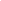 0.33.Судебная защита прав и свобод человека и гражданина. Статья.Печ.«I Международный форум цивилистов»: сборник научных статей международной научно-практической конференции 6  апреля 2018 года -  Ростов-на-Дону: ИП Беспамятнов С.В., 2018 – 370с0,4Бушманова А.Р.  № ппНаименование работы,её видФормаработыВыходные данныеОбъемв п.л.Соавторство123456а) научные работыа) научные работыа) научные работыа) научные работыа) научные работыа) научные работы1Особенности применения нового законодательства о несостоятельности (банкротстве) требуют нового механизма уголовно-правовой охраны. Статья.Печ.Научные труды VI Международной научно-практической конференции: Фундаментальные и прикладные проблемы приборостроения, информатики, экономики и права. Книга «Право». - М., 2003. - 62 с.. 0,3 -2Криминальное банкротство как способ уклонения от уплаты налогов. Статья.Печ.Проблемы и тенденции развития налоговой системы РФ: Материалы межрегиональной научно-практической конференции профессорско-преподавательского состава. (г. Ростов н/Д, 20-24 декабря 2003 г.) - Ростов н/Д: РГЭУ, 2003. - 144 с. 0,5 -3Сущность и некоторые проблемы ч. 1 ст. 195 УК РФ: «Банкротство и его предвидение». Статья.Печ.Актуальные проблемы правоприменительной и правоохранительной деятельности в современных условиях: Материалы международной научно-практической конференции. (г. Новочеркасск, 28 марта 2003 г.) - Новочеркасск: ЮРГТУ, 2003. - 120 с.0,3 -4Неправомерные действия при банкротстве. Статья.Печ.Правовая культура и ее роль в становлении правового государства: Ученые записки. Вып. 1. Ростов н/Д: РГЭУ «РИНХ», 2003. - 200 с. 0,3 -5Криминализация несостоятельности как угроза экономической деятельности.Статья.Печ.Российское право на современном этапе: Материалы региональной научно-практической конференции студентов и молодых ученых. (г. Ростов н/Д, апрель 2003) - Ростов н/Д: РГЭУ, 2003. - 176 с. 0,3 -6Банкротство как преступление в современном уголовном праве. Статья.Печ.Донской юридический институт: Ученые записки. Т. 23. - Ростов н/Д: ДЮИ, 2004. - 414 с. 0,4 -7Объект преступлений в сфере экономической деятельности.Статья.Печ.Проблемы противодействия организованной преступности в экономической сфере: Материалы региональной научно-практической конференции профессорско-преподавательского состава. (г. Ростов н/Д, апрель 2004 г.) - Ростов н/Д: РГЭУ, 2004. - 79 с.  0,4 -*8Правовое содержание понятия крупный ущерб и его критерии.Статья.Печ.Юридический вестник РГЭУ. Ростов н/Д, 2004, № 4 (32). - 64 с.0, 4 -9Проблемы ответственности юридических лиц в преступлениях, связанных с банкротством. Статья.Печ.Международный институт предпринимательства и права в новом тысячелетии: социально-экономические и правовые исследования: Юбил. Сб. научных трудов. - Ростов-н/Д: Рост. гос. ун-т путей сообщения, 2004. - 240 с.0,4-10Социально-правовая сущность терминов «несостоятельность» и «банкротство». Статья.Печ.Донской юридический институт: Ученые записки ДЮИ. Т. 26. -  Ростов н/Д: ДЮИ, 2005. - 284 с.0,5 -11Сравнительно-правовой анализ уголовного законодательства в сфере банкротства России и некоторых государств-участников Содружества Независимых Государств на современном этапе. Статья.Печ.Актуальные проблемы действующего законодательства РФ: Материалы региональной научно-практической конференции профессорско-преподавательского состава. (г. Ростов н/Д, 25 февраля 2005 г.) - Ростов н/Д: РГЭУ «РИНХ», 2005. - 138 с. 0,3 -12Концепция уголовно-правового противодействия неправомерным действиям при банкротстве. Статья.Печ.Научные труды. Российская академия юридических наук. Выпуск 6. В трех томах. Том 3. -  М.: Издательская группа «Юрист», 2006, – 1098 с.0,5 -*13Проблемы защиты авторского права в сети Интернет в условиях модернизации российского общества. Статья.Печ.Научная жизнь Кавказа. Научный и общественно-теоретический журнал: Изд. Северно-Кавказского научного центра высшей школы, 2006. № 9. - 108 с.0,4-14Социально-экономическая обусловленность уголовной ответственности за преступные банкротства в современных условиях. Статья.Печ.Донской юридический институт: Ученые записки ДЮИ. Т. 29. - Ростов н/Д: ДЮИ, 2006. - 392 с.0,3 -15Теоретические аспекты правового содержания и правовой регламентации термина «информация» и «сведения». Статья.Печ.Научно-практическая конференция: Проблемы развития частного права. -  Челябинск, 2007.0,5-16Проблемы правового режима информации при проведении анализа и оценке состояния конкурентной среды на товарном рынке. Статья.Печ.Сборник статей по материалам конференции 18 мая 2007 г.: Тенденции развития современного права: теоретические и практические проблемы. Т. 3. - Краснодар: РАП, 2007. 0,3-*17Проблема информатизации приоритетных национальных проектов в системе модернизации российского общества. Статья.Печ.Правовые вопросы связи. 2007. № 1. 0,2-18Формы и методы международных расчетов с использованием глобальной информационной сети Интернет. Статья.Печ.г. Ростов-на-Дону, Ростовский государственный строительный университет, 2007.0,1 -19Бухгалтерские и иные учетные документы как предмет неправомерных действий при банкротстве. Статья.Печ.Сборник научных статей профессорско-преподавательского состава Ростовского филиала Российской академии правосудия и судей Ростовского областного суда, Арбитражного суда Ростовской области, Северно-Кавказского окружного военного суда. - Ростов-на-Дону: Рф РАП, 2007. 0,5-20Гражданско-правовая сущность налоговый учет предоставления скидки по договору купли–продажи Статья.Печ.Труды Международной научно-практической конференции: Проблемы и перспективы развития транспортного комплекса: образование, наука, производство. (г. Ростов н/Д, октябрь 2009). - Ростов н/Д: Рост. Гос. ун-т путей сообщения, 2009. - 456 с.0,1-21Несостоятельность (банкротство): сравнительно правовой анализ и перспективы развития законодательства.  Монография.Печ.Ростов-на-Дону: ВУД, 2009. – 130 с.6,0-22Скидка: гражданско-правовой аспект. Статья.Печ.Суд, право, власть: сборник научных статей. Вып. 5. Ростов-на-Дону: РАП (Ростовский филиал), 2010. – 464 с. (202-208).0,1-23Разработка моделей использования судебной практики в процессе преподавания дисциплин «Гражданское право», «Основы гражданского права».Статья.Печ.ГОУ ВПО Российская академия правосудия Ростовский филиал, 2010. – 306 с.14,0-24Определение и признание рыночной цены товара, работы или услуги: спорные вопросы применения статьи 40 Налогового кодекса Российской Федерации и контроль рыночной цены Статья.Печ.Актуальные проблемы гражданского и предпринимательского права: материалы научно-практической конференции (31 октября 2012 г.). – Ростов н/Д: Российской таможенной академии, Ростовский филиал, 2012. – 268 с. 97-1120,83-25Кредитный договор: актуальные вопросы гражданского права и проблемы применения судами отдельных положений гражданского законодательства(Научно-практическое пособие)Печ.Ростов-на-Дону: Дониздат, 2013. – 378 с.ISBN 978-5-86216-223-3https://search.rsl.ru/ru/catalog/record/669342540,5-26Договор розничной купли-продажи: вопросы применения судами отдельных положений гражданского законодательства.Статья.Печ.Актуальныепроблемы права: материалы II международнаянаучная конференция (г. Москва, октябрь 2013 г.). —М.: Буки-Веди, 2013. — 94 с.  С. 45-52.ISBN 978-5-4465-0261-5УДК 340(082) ББК 670,38-27Условие о качестве товара в договоре купли-продажи: вопросы теории и практики.Статья.Печ.Международную научно-практическую конференцию «Строительство-2013»12-13 декабря 2013 года Ростов-на-Дону, Ростовский государственный строительный университет, 2013. *28Кредитный договор: анализ судебно-арбитражной практики толкования и применения отдельных норм гражданского законодательства. Статья.Печ.Гуманитарные, социально-экономические и общественные науки, 2013. № 7.http://www.online-science.ru/m/products/law_sciense/gid927/pg0/0,26-*29Права покупателя при передаче ему товара ненадлежащего качества по договору купли-продажи: анализ судебно-арбитражной практика по применению и толкованию положений статьи 475 Гражданского кодекса Российской Федерации. Статья.Печ.Гуманитарные, социально-экономические и общественные науки, 2013. № 6С. 150-153Humanities, social-economic and social sciencesНаучный журнал ISSN 2220-2404 (печать) ISSN 2221-1373http://www.online-science.ru/m/products/law_sciense/gid797/pg0/0,26-30Применение контрольно-кассовых машин и бланков строгой отчетности при оказании услуг при перевозке пассажиров маршрутными такси, легковом. Статья.Печ.Право: современные тенденции: материалы II Международной научной конференции (г. Уфа, апрель 2014 г.).  — Уфа: Лето, 2014. С. 83-880,54-*31Оказание услуг по перевозке пассажиров: к вопросу ограничения по количеству и виду транспорта при применении единого налога на вмененный доход. Статья.Печ.Научное обозрение, 2014, № 11(2). С. 649-652Электронную версию журнала http://www.sced.ru/ru/index.php?option=com_content&view=article&id=107:-q&catid=21 0,5-*32Вопросы применения системы налогообложения при оказании автотранспортных услуг по перевозке пассажиров. Статья.Печ.Научное обозрение, 2014, № 11(2). С. 653-6550,5-*33Момент исполнения обязанности продавца передать товар по договору купли-продажи. Статья.Печ.Научное обозрение, 2015, № 5 (март)
http://www.sced.ru/ru/index.php?option=com_content&view=article&id=107:-q&catid=21 0,6-*34Снижение неустойки: некоторые вопросы применения статьи 333  кодекса Российской Федерации. Статья.Печ.Наука и образование: хозяйство и экономика; предпринимательство; право и управление, 2016, № 2(69). С.115-118.0,4-35Договор поставки: понятие и сущность. Тезисы.Печ.Современные парадигмы юридической науки: взаимодействие традиций и инновационные подходы (70-летию Победы в Великой отечественной войне посвящается): Материалы Международной научно-практической конференции, 14 мая 2015 года, г. Ростов-на-Дону. - М.: Издательство РГУП, 2016. – 381 с. С.154-160.Беловолова Л.С.36Защита прав потребителей при расторжении договора кредитования. Тезисы.Печ.Современные парадигмы юридической науки: взаимодействие традиций и инновационные подходы (70-летию Победы в Великой отечественной войне посвящается): Материалы Международной научно-практической конференции, 14 мая 2015 года, г. Ростов-на-Дону. - М.: Издательство РГУП, 2016. С.164-170.Дьяченко О.А.37Заключение договора управления многоквартирным домом: проблемы квалификации, противоречия. Тезисы.Печ.Международная очно-заочной научно-практической конференции профессорского-преподавательского состава и практикующих юристов «Российское правосудие в современных условиях: актуальные проблемы и перспективы развития» 27 октября 2016 года, - Ростов-на-Дону,  Российский государственный университет правосудия, 2016Багринцева А.38Судебная практика Европейского Суда по правам человека в правоприменительной практике. Статья. Печ.Международная научно-практическая конференция «Транспорт-2017», Ростов-на-Дону, РГУПС, 2017. 18 -21 апреля 2017 г.Кучукян С.Б.39Проблемы судебного толкования ряда положений гражданского законодательства по вопросам квалификации договора. Статья.Печ.III Международной научной конференции «Россия в современном мире: политико-правовой аспект» (19-20 мая 2017 года). – Ростов-на-Дону: Донской государственный технический университет, 2017.Кучукян С.Б.40Путевой лист: вопросы применения и проблемы толкования ряда положений налогового законодательства. Статья. Печ.Правовой порядок и правовые ценности: сборник научных статей Всероссийской научно-практической конференции 21-24 сентября 2017 г. С. 423-429.-41Правовое регулирование перевозки пассажиров автомобильным транспортом: гражданско-правовой аспект / Научно-практическое пособие. Печ.Ростов-на-Дону: Дониздат, 2017. – 167 с. ISBN 976-5-86216-246-242Международный договор купли-продажи товаров: критерий убыточности и разрешение споров. Монография. Печ.Ростов-на-Дону: Дониздат, 2018. – 210 с. ISBN 978-5-86216-291-243Криптовалюта Печ.«I Международный форум цивилистов»: сборник научных статей международной научно-практической конференции 6  апреля 2018 года -  Ростов-на-Дону: ИП Беспамятнов С.В., 2018 – 370 с. - С. 73-76Голубова А.С. 44*ЗАЩИТА ПРАВ НЕСОВЕРШЕННОЛЕТНИХ ДЕТЕЙ В РОССИИ. Статья.Печ.Социально-политические науки Выпуск №5, 2018. – С. 177-180.http://www.urvak.ru/journals/sotsialno-politiches/12733/Скворцова Т. А.,Меркулов М. М.45Развитие правового регулирования института коммерческого представительства в России. Статья. Печ.АКТУАЛЬНЫЕ НАУЧНЫЕ ИССЛЕДОВАНИЯ В СОВРЕМЕННОМ МИРЕ// ВЫПУСК 9(41). Часть 2. Сентябрь, 2018. – С. 150-154.https://elibrary.ru/item.asp?id=36236998Скворцова Т. А.,46Защита права на жилище несовершеннолетних при выселении. Статья.Печ.Международная научно-практическая конференция «Вопросы современных научных исследований: гуманитарные науки», 19 ноябрь 2018, https://www.orcacenter.ru/doc/mr.2018.11.06.pdfШубина В.С.47Медиация как альтернативный метод разрешения споров: происхождение и правовые основы. Статья. Печ.Международная научно-практическая конференция «Юридическая наука в XXI веке»: круглый стол № 8 – вопросы теории и практики»30 ноября 2018 гДворянинов А.С.48ПРАВОВЫЕ ОСНОВЫ АЛЬТЕРНАТИВНОГО МЕТОДА РАЗРЕШЕНИЯ СПОРОВ. Статья.СОРАЗМЕРНАЯ ПЛАТА ЗА ИСПОЛЬЗОВАНИЯ СЕРВИТУ. Статья.Печ.3 декабря 2018 г.Международный журнал «Euro-American Scientific Cooperation»Канада, Гамильтонжурнала «Colloquium-journal, 2019, (1)25, часть 10. С. 47-49.http://www.colloquium-journal.org/1-25-2019б) учебно-методические работыб) учебно-методические работыб) учебно-методические работыб) учебно-методические работыб) учебно-методические работыб) учебно-методические работы1Правовые регулирование несостоятельности (банкротства) в РФ (учебно-методический комплекс).Печ.Ростов н/Д: ДЮИ, 2005. – 53 с.2,3 -2Основы правового регулирования деятельности в средствах массовой информации (учебно-методический комплекс).Печ.Ростов н/Д: ДЮИ, 2005. – 38 с.1,6 -3Правовое обеспечение антикризисного управления. Печ.г. Ростов-на-Дону, Ростовский государственный университет путей сообщения, 2007.3,0-4Судебно-арбитражная практика по делам о возмещении вреда.(учебно-методический комплекс)Печ.Ростов н/Д: Ростовский филиал Российской академии правосудия, 2007. – 561,7 -5Предпринимательское право(учебно-методический комплекс)Печ.Ростов н/Д: Ростовский филиал Российской академии правосудия, 2009. – 75 3,5 п.л.-6Страховое право (учебно-методический комплекс)Печ.Ростов н/Д: Ростовский филиал Российской академии правосудия, 2009. – 75 3,5 -7Методические рекомендации и задания для самостоятельной работы студентов по дисциплине «Российское предпринимательское право»(учебное издание)Печ.Ростов н/Д: Ростовский филиал Российской академии правосудия, 2009. – 56 2,4-8Торговля: правовое регулирование и правила торговли (учебное пособие)Печ.Ростов-на-Дону: ВУД, 2009. – 149.6,5 -9Методические рекомендации по использованию судебно-арбитражной практики в учебном процессе Печ.Ростов-на-Дону, 2010. – 60 .3,75-10Тестовые задания по дисциплине «Страховое право» Печ.Ростов н/Д: Ростовский филиал Российской академии правосудия.1,0-11Тестовые задания по дисциплине «Предпринимательское право»Печ.Ростов н/Д: Ростовский филиал Российской академии правосудия,1,2-12Цена товаров, работ и услуг: спорные вопросы применения отдельных положений гражданского и налогового законодательства(Учебно-практическое пособие)Печ.Ростов-на-Дону: ВУД, 2012. – 104 с.4,05-13Жилищное право (учебно-методический комплекс)Печ.Ростов-на-Дону, Ростовский филиал Российского государственного университета правосудия, 2015.3,5 -14Страховое дело(учебно-методический комплекс)Печ.Ростов-на-Дону, Ростовский филиал Российского государственного университета правосудия, 2015.3,5-15«Актуальные проблемы применения жилищного законодательства» /магистратская программа «Юрист в частном праве» по направлению 030900.68 Юриспруденция  Печ.Ростов-на-Дону, Ростовский филиал Российского государственного университета правосудия, 2015.1,25-16Предпринимательское право/Учебно-методический комплекс, 40.02.03 Право и судебное администрирование углубленной подготовкиПеч.Ростов-на-Дону, Ростовский филиал Российского государственного университета правосудия, 2015.1-17Жилищное право/ Учебно-методический комплекс, 40.02.03 Право и судебное администрирование углубленной подготовкиПеч.Ростов-на-Дону, Ростовский филиал Российского государственного университета правосудия, 2015.4,0-18 Международное частное права/Учебно-методическое пособие		Печ.Ростовский государственный путей сообщения, 2016.3,75  19Рабочая программа учебной дисциплины жилищное право по направлению подготовки 40.03.01 – Печ.Ростов на Дону, Ростовский филиал  ФГБОУ ВО Российский государственный университет правосудия, 2016 – 39.20Рабочая программа учебной дисциплины Страховое право по направлению подготовки 40.03.01Печ.Ростов на Дону, Ростовский филиал  ФГБОУ ВО Российский государственный университет правосудия, 2016 – 35.21Рабочая программа учебной дисциплины «Жилищное право: теория, законодательство, практика»  по направлению подготовки 40.04.01 Юриспруденция, магистратская программа «Юрист в частно-правовых спорах»Печ.Ростов на Дону, Ростовский филиал  ФГБОУ ВО Российский государственный университет правосудия, 2016 – 45.22Теоретико-правовое регулирование международного договора купли-продажи: заключение, исполнение и расторжение/Учебное пособиеПеч.Ростов-на-Дону, РГУПС, 2016.  – 132 с. ISBN  978-5-88814-490-9С.Б. Кучукян, Н.В. Нестерова.№ ппНаименование работы,её видФормаработыВыходные данныеОбъемв п.л.Соавторство123456а) учебные изданияа) учебные изданияа) учебные изданияа) учебные изданияа) учебные изданияа) учебные издания1.Семейное право(Учебно-методический комплекс для студентов очной формы обучения специальность  40.02.01  «Право и организация социального обеспечения»)Печ.Ростов н/Д: РФ ФГБОУВО «РГУП». 2014.2,4-2.Семейное право(Рабочая программа учебной дисциплины по направлению подготовки 40.03.01. Юриспруденция)Печ.Ростов н/Д: РФ ФГБОУВО «РГУП». 2014.2,3 -3.Семейное право(Учебно-методический комплекс по направлению подготовки 40.03.01. Юриспруденция)Печ.Ростов н/Д: РФ ФГБОУВО «РГУП». 2014.8,5-б) научные трудыб) научные трудыб) научные трудыб) научные трудыб) научные трудыб) научные труды4.Проблемы представительства в цивилистическом процессе. Статья.Печ.Сборник докладов и тезисов выступлений на Всероссийской научно-практической конференции представителей судебной системы, профессорско-преподавательского состава вузов, аспирантов и магистрантов, г. Ростов-на-Дону, 13 ноября 2015 г. Москва. ФГБОУВО «РГУП». 2016.0,3/ 0,2Кузьменко Ю.А.5.Международно-правовое регулирование трудовой миграции. Статья.Печ.Сборник докладов и тезисов выступлений на Всероссийской научно-практической конференции представителей судебной системы, профессорско-преподавательского состава вузов, аспирантов и магистрантов, г. Ростов-на-Дону, 13 ноября 2015 г. Москва. ФГБОУВО «РГУП». 2016.0,3/0,3Казарян К.В.6.Расторжение трудового договора по инициативе работодателя: историко – правовой анализ. Статья.Печ.Сборник докладов и тезисов выступлений на III Всероссийской студенческой научно-практической конференции «Актуальные проблемы российского государства и права» 11-12 декабря 2017 г. Сочи-РИЦ ФГБОУ ВО «СГУ». 2018.0,57.Статья.Печ.Сборник докладов и тезисов выступлений на XIII Всероссийской студенческой научно-практической конференции «Проблемы развития российской правовой системы» 21-22 апреля 2018 г. Сочи-РИЦ ФГБОУ ВО «СГУ». 2018.0,5№ п/пНаименование работы, ее видФорма работыВыходные данныеОбъем в п.л.Соавторы                                                                а) научные работы                                                                а) научные работы                                                                а) научные работы                                                                а) научные работы                                                                а) научные работы                                                                а) научные работы1.Об определении единого понятия «член семьи» в законодательстве РФ.  Статья.Печ.Северо-Кавказский юридический вестник. 2010. №1. (ВАК)0,182.К вопросу о законодательном регулировании имущественных отношений супругов. Статья.Печ.Собственность, право собственности, товарно-денежные отношения: проблемы теории и арбитражной практики: Сборник докладов и тезисов выступлений на Третьей всероссийской научно-практической конференции (Ростов-на-Дону, 2 марта 2010 года). Ростов-на-Дону: «Эверест», 2010.0,163.К вопросу о правовом регулировании однополых браков. Статья.Печ.Актуальные проблемы совершенствования экономико-правовых и социально-политических сфер общества в современной России. (Часть II). //Сборник научных трудов молодых ученых по материалам межвузовской научно-практической конференции, 2 ноября 2009г. /Под ред.А.М. Старостина, Т.П. Черкасовой, Л.А. Лозовой. Ростов н/Д.: Изд-во СКАГС. 2010.0,404.Брак как юридический факт. Статья.Печ.Юристъ-Правоведъ. 2011. №3 (46). (ВАК)0,355.Совершенствование законодательства в сфере сожительствующих отношений.  Статья.Печ.Юристъ-Правоведъ. 2011. №4 (47). (ВАК)0,436.К вопросу о понятии института брака. Статья. Печ.Проблемы развития. Актуальные проблемы развития юридической науки. // Сборник материалов межвузовской научно-практической конференции 23 марта . – Ростов-н/Д.: Изд-во СКАГС, 2011.0,137.Отражение частного и публичного интереса в нормах Семейного кодекса РФ. Статья.Печ.Актуальные проблемы гражданского и предпринимательского права //Сборник научных статей. Изд-во - СКАГС, 2011.0,398.Критериальные отличия брака от других «подобных брачным» отношений. Статья.Печ.Северо-Кавказский юридический вестник. 2013. №1(ВАК)0,389.К вопросу о сущности и правовой природе брака и его отличии от нетрадиционных форм брачных отношений. Статья.Печ.Власть Закона. 2014. №2(18).0,2810.К вопросу о структуре брачного правоотношения. Статья.Печ.Власть Закона. 2014. №3 (19).0,4811.Проблемы правового регулирования института усыновления. Статья.электроннаяГуманитарные и социальные науки. 2015. №6 (ВАК)0,66-12.Особенности правового регулирования брачного правоотношения. Статья.электроннаяВласть Закона. 2015. №30,43-№
п/пНаименование
учебных изданий, научных трудов и патентов на изобретения и иные объекты
интеллектуальной собственностиФорма учебных изданий и научных трудовВыходные данныеОбъемп.л.Соавторы1234561Закон субъекта Российской Федерации как источник права.Монография.Печ.Ростов н/Д: «Феникс», 2005.112Судебная практика как источник российского права. Статья.Печ.Суд, право и власть. Сборник статей. Ростов н/Д: ЗАО «Книга», 2005.0,43Способы устранения коллизий в законодательстве субъектов Российской Федерации. Статья.Печ.Право и государство: теория и практика. 2005, № 1.0,634Роль федерального Центра в изменении правового статуса регионального нормотворчества. Статья.Печ.Право и политика, 2005, № 3 (63).0,635Соотношение федерального закона и закона субъекта Российской Федерации. Статья.Печ.Основы государства и права, 2005, № 4.0,636Коллизии в законодательстве субъектов РФ и способы их устранения. Статья.Печ.Научные труды членов Российской академии юридических наук (РАЮН) и материалы общероссийской научно-практической конференции РАЮН «Правовые проблемы экономической, административной и судебной реформы в России», прошедшей в Москве 20—21 декабря . // Научные труды. Выпуск .: Издательская группа «Юрист», 2005.0,447Суверенны ли российские регионы. Статья.Печ.Проблемы теории и юридической практики в России: материалы Международной научно-практической конференции 28—29 апреля 2005 года / отв. ред. А.Е. Пилецкий. Самара: Изд-во Самар. гос. экон. акад., 2005.0,388Соотношение федерального и регионального законов.Статья.Печ.Государственность и право славянских народов: проблемы теории и практики. Тезисы докладов научно-практической конференции 28–29 апреля . Ростовский государственный университет путей сообщения.(РГУПС) Ростов н/Д, 2005. 0,319Постатейный комментарий к новой редакции Закона РФ «О защите прав потребителей». Монография.Печ.М.: Издательско-торговая корпорация «Дашков и К», Ростов н/Д: Наука-Пресс, 2007.15,3810Общая концепция судебного контроля.Статья.Печ.Труды участников всероссийского межвузовского научно-практического семинара «Юридическая наука и образование в XXI веке». Ростов н/Д. РГУПС, 2007.0,4/0,2Дюкова Е.А.11Правотворческая политика Российского государства.Печ.История государства и права. 2008. № 15.0,4412Российский лоббизм: современное состояние и перспективы развития. Статья.Печ.Право и политика. 2008. № 10 (106).1,2513Ликвидация регионального законодательства как способ укрепления государственного устройства России. Статья.Печ.Актуальные проблемы государственной безопасности Российской Федерации. Сб. тр. науч. конф. / РГУПС, Ростов н/Д, 2008.0,2514Проблемы социализации российского законодательства. Статья.Печ.Конституционное и муниципальное право. 2009. № 170,515Законодательное оформление лоббистской деятельности в Российской Федерации. Статья.Печ.Труды 6-ой международной научно-практической конференции «Государственность и право славянских народов в условиях глобализации». 27 – 28 февраля . Рост. гос. ун-т путей сообщения. Ростов н/Д, 2009.0,3816Отзыв: Иванников И.А., Рубанова Н.А. Медицинское право. учебное пособие. М., 2008. — 208.Печ.Правовая политика и правовая жизнь. 2010. № 1.0,317Юридическая природа и сущностные характеристикиправовой политики России. Статья.Печ.Россия, XXI век: право, общество, государство. Материалы межрегиональной научно-практической конференции. 9 октября . Ростов-на-Дону: РИО «Профпресс», 2010.0,4418Влияние указного правотворчества на характер правотворческой политики России. Статья.Печ.Право и политика. 2011. № 1 (133).0,6319Исторические предпосылки формирования современной правотворческой политики России. Статья.Печ.История государства и права. 2011. № 40,520Правотворческая политика современной России. Монография.Печ.Ростов-на-Дону: ООО «Наука-Спектр», 201127,521Суверенизация российских регионов (субъектов Российской Федерации) как правовая коллизия.  Статья.Печ.Исторические, философские, политические и юридические 
науки, культурология и искусствоведение. Вопросы теории и 
практики. 2011. № 3 (9). Часть III0,6322Предпосылки ликвидации сферы совместных предметов ведения и полномочий. Статья.Печ.Общественные науки. 2011. № 50,94 23Соотношение юридических конструкций «законотворчество» и «законодательство». Статья.Печ.Право и образование. 2011. № 11.0,6324К вопросу об осуществлении законотворческих полномочий субъектами РФ. Статья.Печ.Общественные науки. 2012. № 4. 0,8825Влияние федерального центра на законотворчество в регионах. Статья.Печ.Наука и образование: хозяйство и экономика; предпринимательство; право и управление. 2012. № 7. 0,726«Законотворчество» и «законодательство»: соотношение понятий. Статья.Печ.Труды Международной научной конференции «Проблемы формы Российского государства: прошлое, настоящее, будущее»  8 февраля . / под ред. И. А. Иванникова; ФГБОУ ВПО РГУПС. Ростов н/Д, 2012.0,527Основные этапы исторического развития законотворческой деятельности в России. Статья.Печ.XXVII Международная историко-правовая конференция «Историко-правовая реальность в глобальном и региональном измерениях»  (21-23 сентября ., г. Евпатория Украина). Киев – Симферополь, 20120,4428Законотворчество и  законодательство в России: теория и практика Монография.Печ.Saarbrucken, Germany. LAP LAMBERT Academic Publishing GmbH&  Co. KG., 201226,3829Основные направления оптимизации российской правотворческой политики. Статья.Печ.Наука и образование: хозяйство и экономика; предпринимательство; право и управление. 2013. № 4.1,2530Правовая политика в области укрупнения российских регионов. Статья.Печ.Конституционное и муниципальное право. 2013. № 5.0,531Основные направления повышения эффективности российского законодательства как способы совершенствования правотворческой политики в России. Статья.Печ.XXIXМеждународная историко-правовая конференция «Источники права Украины, других государств и международного сообщества: история и современность»(19-22 сентября . в г. Феодосия, Украина)Киев – Симферополь, 20130,532Общая концепция российской правотворческой политики. Статья.Печ.Сборник научных трудов Международной научно-практической конференции «Актуальные вопросы правовой политики», г. Москва, 3 февраля . / АНО содействия развитию соврем. отечеств. науки. Изд. дом «Науч. обозрение»; ред. кол.: М. В. Васильева (гл. ред.) и др. М.: ООО «Ваш полиграф. партнер», 2014.0,56 33К вопросу о современном состоянии и перспективах развития российского законодательства. Статья.Печ.European Social Science Journal (Европейский журнал социальных наук). 2014, № 5. Том 11,234Особенности законотворчества в субъектах РФ. Статья.Печ.Исторические, философские, политические и юридические науки, культурология и искусствоведение. Вопросы теории и практики,  2014. № 9.0,63 35Федеральный законотворческий процесс и его проблемы. Статья.Печ.Евразийский юридический журнал. 2014. № 9 (76).0,7536Российское законодательство: современное состояние и перспективы развития. Статья.Печ.Вестник юридического факультета Южного федерального университета. 2014. № 2. 1,1337Современное состояние и направления совершенствования законодательства России. Статья.Печ.Государственная власть и местное самоуправление. 2015. № 4. 0,7538Коллизии законодательства субъектов Российской Федерации и способы их устранения.  Статья.Печ.Россия в современном мире: политико-правовой аспект: материалы международной научной конференции (Ростов-на-Дону – Дивноморск, 4 – 8 мая 2015 года) / под ред. И. А. Иванникова. Л. А. Минасян. Ростов н/Д: ДГТУ, 2015 .0,9439Прошлое, настоящее и будущее законотворческой деятельности в РоссииМонография.Печ.М.: Изд-во Юр-ВАК, 2015, 250 с.20,9440Проблемы российской  Конституции и пути ее совершенствования. Статья.Печ.Россия  в   современном     мире:   политико-правовой   аспект: материалы II Междунар. науч. конф. «Россия  в   современном     мире:   политико-правовой   аспект» (с. Дивноморское, 24–29 мая .) / редкол.: А. В. Малько, Н. Н. Седова, И. А. Иванникова. Л. А. Минасян, М. В. Пчельников. Ростов н/Д: ДГТУ, 2016.0,841О некоторых проблемах правового статуса федеральных субъектов и участниковзаконотворческой деятельности. Статья.Печ.Наука и образование: хозяйство и экономика; предпринимательство; право и управление. 2016. № 7 (74). 0,88 42О некоторых проблемах правового статуса региональных субъектов и участниковзаконотворческой деятельности. Статья.Печ.Наука и образование: хозяйство и экономика; предпринимательство; право и управление. 2016. № 8 (75). 0,75 43О способах преобразования российского законодательства как направлениях повышения эффективности российской правотворческой политики.Статья. Печ.Экономико-правовые аспекты развития суверенитета Российской Федерации на современном этапе: материалы II Международной научно-практической конференции (9–10 июня .). Рост. гос. ун-т путей сообщения. Ростов н/Д, 2016.0,7 44Исторические детерминанты формирования сов ременной концепции правотворческой политики. Статья.  Печ.Развитие правового регулирования в XXI веке: тенденции и перспективы.  Материалы Международная научно-практическая конференция, посвящённая 140-летию НИУ «БелГУ». Сборник 1 (г. Белгород, 20–21 октября .). Белгород: ООО «ГиК», 2016. 0,445Специализация законотворческой деятельности: постановка теоретико-правовой проблемы.Статья.Печ.Правовая политика и правовая жизнь. 2017. № 1 (66). 0,646Принципы законотворческой деятельности: попытка обобщения и теоретического анализа. Статья.Печ.Научные ведомости БелГУ. Серия Философия Социология Право. –2017. № 3 (252). Т. 39. 0,9\0,45Е.Е. Тонков47Рецензия на учебное пособие профессора Ивана Андреевича Иванникова «Теория государства и права». – Ростов-на-Дону. – 2016.Статья.Печ.Вестник юридического факультета Южного федерального университета. 2017. № 2.  0,2548О целесообразности расширения перечня субъектов права законотворческой инициативы. Статья.Печ.Научные ведомости БелГУ. 2017. № 10 (259). Т. 40. 0,749Перечень субъектов права законотворческой инициативы нуждается в расширении.Статья.Печ.Международная научно-практическая конференция«Экономико-правовые механизмы обеспечения национальной безопасности»26–27 мая .г. Ростов-на-Дону, Россия0,4450Конституция РСФСР . как этап формирования законотворческой деятельности.Статья.Печ.Право и государство в современном мире: состояние, проблемы, тенденции развития: Материалы международной научно-теоретической конференции – IV Международные «Мальцевские чтения» – памяти заслуженного деятеля науки Российской Федерации, члена–корреспондента РАН, доктора юридических наук, профессора Мальцева Геннадия Васильевича (г. Белгород, 28 апреля .). Белгород, ООО «ГиК». 2017.0,451Законотворческая деятельность в России: теоретико-правовые и проблемно-практические аспекты Монография.Печ.М.: Издательство «Юр-ВАК», 2017. – 270 с. 1752О ценности законодательного предложения, являющегося формой  реализации права законотворческой инициативы. Статья.Печ.Вестник юридического факультета Южного федерального университета, 2018, № 2. 153 Рецензия на учебник  профессора Ивана Андреевича Иванникова «Теория государства и права: современные проблемы». 2-е издание, обновленное. – Ростов-на-Дону; Таганрог: Издательство Южного федерального университета, 2018. – 354 с. Статья.Печ.Вектор науки ТГУ (Тольятти). 2018. № 2 (33).  0,3854Законотворческая деятельность в Российской Федерации.Монография.Печ.М.: Юрлитинформ, 2018. – 352 с.28,355О дифференциации законотворческого процесса на стадии и этапы. Статья.Печ.Государство созидающее: правовые ресурсы формирования: Материалы Международной научно-практической конференции, посвящённой 25-летию юридического института НИУ «БелГУ» (г. Белгород, 22 ноября .)0,44№ п/п№ п/пНаименование работы,ее видФормаработыВыходныеданныеОбъемп.л.Соавторыа) научные трудыа) научные трудыа) научные трудыа) научные трудыа) научные трудыа) научные трудыа) научные труды1.1. К проблеме личностно-развивающего взаимодействия в образовательном процессе ДОУ.  Статья.Печ.Личностно-развивающее взаимодействие в учебно-воспитательном процессе. Сборник  статей. Вып.2. -  Ростов н/Д: Изд-во РГПУ, 1998.0,222Экология. Культура. Образование. Тезисы.Печ.«Развитие личности в образовательных системах Южно-Российского региона»: Тезисы  докладов V годичного собрания ЮО РАО и XVII региональных психолого-педагогических  чтений Юга России.– Ростов н/Д: Изд-во РГПУ, 1998. Ч. 2.0,133Процесс становления экологической культуры дошкольника.  Тезисы. Печ.«Развитие личности в образовательных системах Южно-Российского региона»: Тезисы  докладов VI годичного собрания ЮО РАО и XVIII региональных психолого-педагогических  чтений Юга России.– Ростов н/Д: Изд-во РГПУ, 1999. Ч. 2.0,144Воспитание экологической культуры старших дошкольников на основе познания мира лекарственных растений.Статья.Печ.Труды конференции «Образования XX1 века: тенденции и перспективы». Сб. науч. трудов студентов и преподавателей. Апрель 1999. – Ростов н/Д0,2555Волшебная полянка.Стихи, рассказы, сказкидля старшего дошкольного возраста.Брошюра.Печ.Ростов н/Д: ИПФ Малыш, 19991,066Региональный аспект в процессе воспитания основ экологической культуры дошкольников.Статья.Печ.«Региональный подход в формировании духовных ценностей будущего педагога». Сборник  научных  трудов  конференции– Ростов н/Д: Изд-во ООП ОблЦТТУ. 1999.0,277Региональный компонент в экологическом воспитании дошкольников. Тезисы.Печ.«Развитие личности в образовательных системах Южно-Российского региона»: Тезисы докладов VII годичного собрания ЮО РАО и XIX региональных психолого-педагогических  чтений Юга России – Ростов н/Д: Изд-во РГПУ, 2000. Ч. 2.0,188Праздники и развлечения как средство формирования экологической культуры старших дошкольников.Статья.Печ.Сборник научных работ аспирантов и молодых преподавателей. Педагогика. Психология. – Ростов н/Д: Изд-во РГПУ, 2000. Ч.1.0,299Природа родного края среда творческого развития ребёнка.Тезисы.Печ.Формирование и развитие креативности и концептуального мышления дошкольника и младшего школьника средствами искусства и природы: Тезисы докладов региональной  научной  конференции.– Карачаевск: Изд-во КЧГПУ, 2000.0,11010Программа воспитания основ экологической культуры у детей старшего дошкольного возраста «Лазорик» (на материале природы родного края). Брошюра.Печ.Ростов н/Д: РГПУ, 20012,11111Природа родного края – среда воспитания экологической культуры дошкольника.Статья.Печ.Труды конференции «Проблемы воспитания в системе непрерывного образования». Сборник научных трудов  12-13 апреля 2001. – Ростов н/Д, 2001.0,21212Организация воспитательного процесса в начальной школе – ДОУ «Лукоморье».Статья.Печ.Сборник  материалов 2-й международной научно-практической конференции. Ростов н/Д, 20020,21313Влияние природы родного края на воспитание основ экологической культуры у дошкольников.Статья.Печ.Мир глазами ребёнка. Сборник  научных трудов V Научно-практической конференции студентов и преподавателей. 9 апреля 2002 года, Ростов н/Д.0,251414Экологическая культура личности как условие выживания человечества.Статья. Печ.Экологическое состояние окружающей среды Ростовской области и ее влияние на здоровье человека. Материалы областной научно-практической конференции. Константиновск, 2002, Ростов н/Д,0,251515Преемственность как условие эффективности экологического образования личности.Статья. Печ.Экология в образовательном пространстве Ростовской области. Непрерывное экологическое образование учащихся и молодежи. Тезисы докладов областной научно-практической конференции 4 декабря 2002. Ростов н/Д. 0,31616Педагогические условия экологического образования дошкольников и младших школьников. Статья.Печ.Экология в образовательном пространстве Ростовской области. Непрерывное экологическое образование учащихся и молодежи. Тезисы докладов областной научно-практической конференции 4 декабря 2002. Ростов н/Д.0,21717Генезис включения природы родного края в образовательный процесс.Статья. Печ.Материалы X Международной конференции «Ребёнок в современном мире. Культура и детство». 2003, СПб.0,21818Эволюция отношений человека с миром природы.Статья.Печ.Тезисы докладов X годичного собрания ЮО РАО и XXII региональных психолого-педагогических  чтений Юга России.– Ростов н/Д: РГПУ, 2003. Ч. 2.  0,21919Воспитание основ экологической культуры у детей старшего дошкольного возраста (на материале природы родного края).Статья. Печ.Развитие исследовательского творчества в системе непрерывного педагогического образования Ростовской области. Выпуск 2. – Ростов н/Д,   20030,82020Процесс экологического воспитания как целостное педагогическое явление. Структура, сущностные характеристики.Статья.Печ.Сборник трудов научного симпозиума. Ростов н/Д, ДПК, 2004.  0,62121Природа, здоровье, ценности.Статья.Печ.Материалы ХI Международной конференции «Ребёнок в современном мире. Государство и дети» . 2004, СПб.0,22222К проблеме профилактики злоупотребления ПАВ в образовательных учреждениях. Тезисы.Печ.Тезисы докладов ХI годичного собрания ЮО РАО и ХХIII психолого-педагогических чтений Юга России. – Ростов н/Д: Изд-во РГПУ, 2004. – Часть III.0,12323Система мониторинговых исследований научно-практической лаборатории образовательного мониторинга.Статья.Печ.«Управление качеством профессионального педагогического образования Донского педагогического колледжа». Сборник  материалов из опыта работы ДПК Ростов-на-Дону, ДПК, 20040,6/0.2Попко Л.В., Ковалёва И.А., Чеберкус М.Н.2424Мониторинговые исследования по оценке деятельности научной части как структурного подразделения.Статья.Печ.Сборник материалов из опыта работы ДПК, часть1. «Управление качеством профессионального педагогического образования ДПК. Ростов-на-Дону, Донской педагогический колледж, 2004.0,42525Культура здорового образа жизни – условие сохранения нации.Статья.Печ.Физическая культура, спорт и туризм: сегодня и завтра. Сб. материалов Международной научно-практической конференции под редакцией Евсеева Ю.И. и Кабаргина Д.А., Ростов –на-Дону,  2004.0,22626Формирование духовной культуры личности в контексте ценностных установок семьи.Статья.Печ.Материалы 4 Международного конгресса «Мир на Северном Кавказе через языки, образование, культуру». Пятигорск: ПГЛУ, 2004.0,32727Экологическое воспитание студентов в учебном процессе колледжа.Статья.Печ.Материалы 3 Международной конференции «Воспитание гражданина, человека культуры и нравственности как условие конструктивного развития современной России»,  Ростов-на-Дону, 20040,22828К проблеме воспитания культуры здорового образа жизни.Статья.Печ.Тезисы докладов Областной научно-практической конференции. Ростов н/Д, изд-во РИНХ – 20040,22929Воспитание культуры здорового образа жизни в рамках элективного курса.Статья.Печ.Сборник  материалов региональной научно-практической конференции студентов и преподавателей педагогических колледжей «Стратегии педагогического успеха: пути и средства реализации», Ростов-на-Дону, 20050,43030Менеджмент как инновация в управлении: основные положения и термины.Статья.Печ.Сборник  материалов региональной научно-практической конференции студентов и преподавателей педагогических колледжей «Стратегии педагогического успеха: пути и средства реализации», Ростов-на-Дону, 20050,33131Профилактика зависимости студентов от психоактивных веществ в образовательном пространстве колледжа.Статья.Печ.Формирование здоровьесберегающей среды в системе образования. Сборник тезисов и докладов региональной научно-практической конференции работников СПО. Ростов н/Д. 2005.0,33232Воспитание культуры здорового образа жизни и профилактика злоупотребления ПАВ в образовательной среде.Статья.Печ.Развитие личности в образовательных системах Южно-Российского региона: Тезисы докладов ХII годичного собрания ЮО РАО и ХХIV психолого-педагогических чтений Юга России. – Ростов н/Д: Изд-во РГПУ, 2005. – Часть IV.0,33333Система воспитательной работы в образовательном учреждении по профилактике наркомании.Тезисы.Печ.Всероссийская конференция «Профилактика наркомании и борьба с незаконным оборотом наркотиков» и научно-практический семинар «Современные технологии профилактики наркомании и наркопреступности». Москва. 16 ноября 2006.0,13434Подготовка специалиста к первичной профилактике злоупотребления ПАВ в образовательной среде. Статья.ПечРазвитие личности в образовательных системах Южно-Российского региона: Тезисы докладов XIII годичного собрания Южного отделения РАО и XXV психолого-педагогических чтений Юга России. – Ростов н/Д: Изд-во РГПУ, 2006. Часть IV0,23535Подготовка специалиста к организации профилактики злоупотребления ПАВ детьми и подростками.Статья.ПечОбщество против наркотиков// Сб. материалов межрегиональной научно-практической конференции. Казань, «Медицина», 2006.0,33636Опыт организации профилактической работы в образовательном учреждении с подростками группы риска.Статья.Печ.Сборник материалов Второй научно-практической конференции психиатров и наркологов Южного федерального округа с международным и Всероссийским участием. Ростов Н/Д, изд-во РГМУ, 2006.0,23737Приобщение студентов к мониторинговым исследованиям как средство повышения компетентности будущего специалиста. Статья.ПечРазвитие личности в образовательных системах Южно-Российского региона: Тезисы докладов XIV годичного собрания Южного отделения РАО и XXVI психолого-педагогических чтений Юга России. – Ростов н/Д: Изд-во ПИ ЮФУ, 2007, Часть III0,3Опыт образовательного учреждения по формированию культуры здорового образа жизни студентов.Статья.Печ.Создание условий в учебных заведениях высшего профессионального образования, обеспечивающих охрану и укрепление физического, психологического и социального здоровья обучающихся, формирование устойчивой мотивации на здоровье и здоровый образ жизни: материалы межвузовской научно-практической конференции 20-21 декабря 2007, г. Шахты/под ред. к.п.н., проф. В.А. Бондарева. –Шахты: Изд-во ЮРГУЭС, 20070,43838Теоретические основы формирования культуры здорового образа жизни в образовательной среде.Статья.Печ.Создание условий в учебных заведениях высшего профессионального образования, обеспечивающих охрану и укрепление физического, психологического и социального здоровья обучающихся, формирование устойчивой мотивации на здоровье и здоровый образ жизни: материалы межвузовской научно-практической конференции 20-21 декабря 2007, г. Шахты/под ред. к.п.н., проф. В.А. Бондарева. –Шахты: Изд-во ЮРГУЭС, 20080,43939Современные методы и формы профилактики наркозависимости в подростковой и молодежной среде.Тезисы.Печ.Научно-практическая педагогическая конференция «Проблемы наркомании среди подростков и молодежи». Новочеркасск. 19 апреля 2007г.0.14040Историко-правовой анализ распространения незаконного оборота наркотических средств в России. Статья.Печ.Сборник научных статей «Суд, право и власть» Вып.4., Том 2. Ростов н/Д: Изд-во Южного Федерального университета, 2008.0,44141Формирование культуры здорового образа жизни в образовательной среде.Статья.Печ. Инновации воспитательной деятельности образовательных учреждений области.  Областная научно-практическая конференция. Ростов н/Д, РИНХ., 2008.0.24242К проблеме суицида среди несовершеннолетних.Статья.ПечСборник научных трудов по материалам Международной научно-практической конференции «Наука и образование в XXI веке» 30.12.2013г. , часть VIII, Мин-во обр. и науки. – М,: «АР-Консалт», 2014г.0,2/0,1Авсецина М.Г.4343Факторы риска заражения ВИЧ среди несовершеннолетних.Статья.ПечСборник научных трудов по материалам Международной научно-практической конференции «Наука и образование в XXI веке» 30.12.2013г. , часть VI, Мин-во обр. и науки. – М,: «АР-Консалт», 2014г. 0,2/0,1ЗемлянскаяА.С.4444Понятие социального благополучия и его обеспечение. Статья.ПечPersonality and social developmentMaterials of the II international scientific confereceJnMarch 29-30, 2014, Prague0,4/0,2Трушев В.В.4545К проблеме национальной безопасности в современном обществе. Статья.ПечСборник научных трудов по материалам Международной научно-практической конференции «Актуальные проблемы развития науки и образования» 05.05.2014г. , часть V, Мин-во обр. и науки. – М,: «АР-Консалт», 2014г.0,2/0,1Бирюлина С., Дуев Р.4646К проблеме понятия «К проблеме понятия «Содержание защиты гражданских прав»». Статья.ПечМеждународный научный журнал «Символ науки», №1/20150,3/0,2Трушев В.В.4747Основные философские идеи И. Канта в исторической ретроспективе. Статья.ПечСборник статей Международной научно-практической конференции «Современные концепции развития науки» 30.04.2015г. , часть 3, – Уфа: «АЭТЕРНА», 2015г.0,84848Смертная казнь: история и современность. Статья.ПечСборник статей  студентов, аспирантов, ученых и преподавателей. «Наука вчера, сегодня, завтра». РИО МЦИИ «ОМЕГА САЙНС», 2015г. 0,3/0,2Веркина К.Ю.4949Квотирование рабочих мест для инвалидов: особенности правового регулирования и проблемы реализации.Статья.Печ Альманах мировой науки. АP–Консалт. №3-3 (18), 20170,2/0,1Васильева О.И.5050 Понятие «Многодетная семья»: история и современность. Статья.Печ«Альманах мировой науки», АP–Консалт. №2-2 (17), 20170,2/0,1Трифонова Е.Ю.5151 Социальная защита ветеранов Великой Отечественной войны: современное состояние и пути совершенствования.Статья.ПечIV Международная заочная научно-практическая конференция «Научный форум: юриспруденция, история, социология, политология и философия». - Издательство: ООО «МЦНО», март 20170,2/0,1Соковых И.И.5252К проблеме прав инвалидов на получение профессионального образования.Статья.ПечСборник материалов международного круглого стола «Правовая политика в области обеспечения прав инвалидов». Красноярск, июнь, 2017.0,2/0,1Дуброва А.А.5353Проблемы и предложения по совершенствованию ст.81 ТКРФ.Статья.ПечI Международный форум цивилистов». Сборник научных статей международной научно-практической конференции. 6 апреля 2018 года0,35454Правовые аспекты медицинского обследования будущих супругов.Статья.ПечI Международный форум цивилистов». Сборник научных статей международной научно-практической конференции. 6 апреля 2018 года0,2/0,1Андреева Т.А.5555Некоторые проблемные вопросы, связанные с специальной оценкой условий труда.Статья.ПечЮридическая наука и практика: взгляд молодых ученых. Сборник статей международной научно-практической конференции. Уфа: «OMEGA SCIENCE» (25 апреля 2018 года. Уфа) 0.5/0.3Переверзева Т.А.5656Исторический аспект становления института охраны труда несовершеннолетних в России.Статья.ПечЮридическая наука и практика: взгляд молодых ученых. Сборник статей международной научно-практической конференции. Уфа: «OMEGA SCIENCE» (25 апреля 2018 года. Уфа)03/02Хейгетова Л.А.5757Принуждение несовершеннолетних мигрантов к трудовой деятельности в России.Статья.ПечВопросы студенческой науки. Сборник научных статей. №6 (22), СПб, «Скиф»0.3/02Нордгеймер А.В.5858Механизмы регулирования трудовой миграции в Российской Федерации.Статья.ПечНаучный журнал «Академия права и экономики» 2018/№1(5)0,535959Соотношение федерального и регионального в социальном обеспечении малоимущих семей в Российской Федерации.Статья.Печ.Материалы межрегиональной научно – практической конференции «Правосудие как институт обеспечения прав и свобод человека и гражданина»26 – 28 октября 2018 г.г. Элиста.0.26060«Золотой парашют». Проблемы регулирования трудовым законодательствомРоссийской федерации.Статья.Печ.Проблемы и противоречия становления гражданского общества и правовой государственности в современной России: материалы всероссийской конференции курсантов, слушателей и студентов. Ставрополь: Ставропольский филиал Краснодарского университета МВД России, 2018. - Ч 1.с.176-1850.53/0.3Захаренко О.6161Система государственных гарантий в вопросах трудоустройства граждан в Российской Федерации. Статья.Печ.Проблемы и противоречия становления гражданского общества и правовой государственности в современной России: материалы всероссийской конференции курсантов, слушателей и студентов. Ставрополь: Ставропольский филиал Краснодарского университета МВД России, 2018. - Ч 2. С.156-1650.54/0.3Романова Е.Д.6262Сравнительно-правовой анализ некоторых особенностей расторжения трудового договора по законодательству Российской Федерации, Германии, Швейцарии, Румынии и Испании.Статья.Печ.Актуальные проблемы современности: наука и общество//4(21) 2018.-М., С.19-220.4/0.2Трифонова Е.Ю.6363Социальное партнерство в РФ: история и современность. СтатьяПеч.Междисциплинарные исследования. Современное состояние и перспективы развития./Материалы XXV международной студенческой научно-практической конференции. 14 декабря 2018г. Екатеринбург. Издательство ИМПРУВ.с. 75-9207/0.4Гречаный Г.В.б) учебные изданияб) учебные изданияб) учебные изданияб) учебные изданияб) учебные изданияб) учебные изданияб) учебные издания64Воспитание основ экологической культуры у детей старшего дошкольного возраста. Научно-методическое пособие.Воспитание основ экологической культуры у детей старшего дошкольного возраста. Научно-методическое пособие.Печ. Ростов н/Д: Изд-во РГПУ, 20028,565Формирование культуры здорового образа жизни в образовательной среде: Научно-методическое пособие.Формирование культуры здорового образа жизни в образовательной среде: Научно-методическое пособие.Печ.Ростов н/Д: изд-во ЗАО «Книга», 200712,75№ п/пНаименование учебных изданий, научных трудов и патентов на изобретения и иные объекты интеллектуальной собственностиФорма учебных изданий и научных трудовВыходные данныеОбъем Соавторынаучные трудынаучные трудынаучные трудынаучные трудынаучные трудынаучные труды1.Начальный опыт социальной работы с несовершеннолетними в г. Ростове-на-Дону. Статья.Печ.Программа и материалы Международного научно-практического семинара «Правосудие в отношении несовершеннолетних: зарубежный и российский опыт» /  Под  ред. Е.Л. Вороновой. Ростов-на-Дону: Экспертное бюро, 2001.0,2 2.О работе помощника судьи с функциями социального работника при суде в рамках проекта ПРООН. Статья.Печ.Материалы межрегиональной научно-практической конференции «Становление ювенальной юстиции в России: проблемы и перспективы развития» / Под ред. В.Н. Ткачева. . Ростов-на-Дону: Экспертное бюро, 2003.0,33.Имущественная ответственность несовершеннолетних. Статья.Печ.Материалы научно-практической конференции «Судебная власть и развитие Российского законодательства на современном этапе» / Ростов-на-Дону:ЗАО «Книга», 2006.0,54.Внедрение элементов ювенальной юстиции и восстановительного правосудия в деятельности мировых судей. СтатьяПеч.Материалы XIV Международной конференции студентов, аспирантов и молодых ученых «Ломоносов» / Т. 4, Москва, 20070,55. Обоснование необходимости и практической значимости ювенальной юстиции в РФ. Статья.Печ.Суд, право, власть: сборник научных статей профессорско-преподавательского состава Ростовского филиала Российской академии правосудия и судей Ростовского областного суда, Арбитражного суда Ростовской области, Северо-Кавказского окружного военного суда. Ростов-на-Дону: ЗАО «Книга», 2007.0,46.Обзор ювенальной юстиции в Канаде и возможность внедрения ее элементов в России.Статья.Печ.Материалы XVI Международной конференции студентов, аспирантов и молодых ученых «Ломоносов» / Москва, 2009.0,4учебные изданияучебные изданияучебные изданияучебные изданияучебные изданияучебные издания7.«Законодательное обеспечение кадровых технологий и управление персоналом в системе государственной службы». Учебно-методический комплекс.Печ.Ростов н/Д. 2006.28.Самостоятельная работа студента: структура и оформление. Методические рекомендации.Печ.Ростов н/Д. 2007.19.Гражданское право. Учебно-методический комплекс.Печ.Ростов н/Д. 2009.2№ п/пНаименование учебных изданий, научных трудов и патентов на изобретения и иные объекты интеллектуальной собственностиФорма учебных изданий и научных трудовВыходные данныеОбъемСоавторынаучные трудынаучные трудынаучные трудынаучные трудынаучные трудынаучные труды1.Финансовое право: проблемы, задачи, перспективы развития. Статья.Печ.Сборник научных статей Рф РАП. Ростов н/Д.ЗАО «Книга».2006.0,2 2.Финансовое право в России и на Дону в современных историко-правовых исследованиях. Статья.Печ.Суд, право и власть: сборник научных статей Вып. 3. Ростов н/Д. «Эверест».2007.0,2 3.Архивные документы ГАРО и ростовских библиотек, относящиеся к финансовому праву на Дону XIX – XX в.в. Статья.Печ.Суд, право и власть: сборник научных статей Вып. 3. Ростов н/Д. «Эверест».2007.0,3 4.Финансовая правосубъектность Министерства финансов РФ: понятие, содержание. Статья.Печ.Суд, право и власть: сборник научных статей Вып. 4. Ростов н/Д. «Ковчег». 2008.0,3 5.Министерство финансов РФ в системе федеральных органов исполнительной власти, осуществляющих финансовую деятельность. Статья.Печ.Суд, право и власть: сборник научных статей Вып. 4. Ростов н/Д. «Ковчег». 2008.0,3 6.Институт мирового суда: этапы развития, актуальность возрождения. Статья.Печ.Суд, право и власть: сборник научных статей Вып. 4. Ростов н/Д. «Ковчег». 2008.0,4 7.Мировые  судьи Земли Войска Донского. Статья.Печ.Суд, право и власть: сборник научных статей Вып. 4. Ростов н/Д. «Ковчег». 2008.0,4 8.Институт мирового суда Земли Войска Донского(конец XIX начала XX в.в.). Статья.Печ.Мировая юстиция России: проблемы теории и практики (к 140-летию со дня введения института мировых судей на Ставрополье). Материалы всероссийской научно-практической конференции. 20-21 ноября 2008 г. – Ставрополь. Изд. СГУ, 2008.0,3 9.Развитие института мирового суда: историко-правовой аспект. Статья.Печ.Мировая юстиция России: проблемы теории и практики (к 140-летию со дня введения института мировых судей на Ставрополье). Материалы всероссийской научно-практической конференции. 20-21 ноября 2008 г. – Ставрополь. Изд. СГУ, 2008.0,410.Зарубежный опыт организации и осуществления аудиторской деятельности. Статья.Печ.Международный научный журнал «Инновационная наука». Научно-издательский центр «АЭТЕРНА».  № 7-8. 2016.0,411.Проблемы признания отношений, возникших на основании гражданско-правового договора, трудовымиПеч.«Правосудие как институт обеспечения прав и свобод человека и гражданина» Материалы межрегиональной научно-практической конференции.26.10.2018.Элиста. Изд. Калм. Ун-та, 2018.0,3учебные изданияучебные изданияучебные изданияучебные изданияучебные изданияучебные издания12.«Финансовое право». Программа для студентов Юридического колледжа(специальность 030503.51 (52)Правоведениесреднего профессионального образования).Печ.Ростовский филиал ГОУ ВПО РАП. 20076,1/2,0Химичева  Н.И.Вострикова Л.Г.13.«Финансовое право». Учебно-методический комплексдля студентов юридического факультета(специальность 030501.65 «Юриспруденция»)Печ.Ростовский филиал ГОУ ВПО РАП. 20075,4/1,0Химичева  Н.И.Вострикова Л.Г.Мирошник С.В.14.«Финансовое право». Учебно-методический комплексдля студентов Юридического колледжа(специальность 030503.51 (52)Правоведениесреднего профессионального образования).Печ.Ростовский филиал ГОУ ВПО РАП. 20094,1 15.«Финансовое право». Учебно-методический комплекс дисциплины предназначен для студентов всех форм обучения  по специальностям:080102 Мировая экономика,080105 Финансы и кредит.080502 Экономика и управление на предприятии городского хозяйства,080507 Менеджмент организации.Печ.Ростовский международный институт экономики и управления, 20116,216.«Финансовое право». Учебно-методический комплексдля студентов заочной формы обучения030900.62 – «Юриспруденция»квалификация (степень)  «бакалавр»Печ.Ростовский филиал ГОУ ВПО РАП. 20125,5/2,5Запольский С. В.,Цинделиани И. А.,Мирошник С.В.17.«Финансовое право». Учебно-методический комплексдля студентов очной формы обучения030900.62 – «Юриспруденция»квалификация (степень)  «бакалавр»Печ.Ростовский филиал ГОУ ВПО РАП. 20125,52/ 2,0Запольский С. В.,Цинделиани И. А.,Мирошник С.В.18.«Финансовое право». Учебно-методический комплексдля студентов очной формы обучения (специальность 030503.51 (52)Правоведениесреднего профессионального образования).Печ.Ростовский филиал ГОУ ВПО РАП. 2012№ п/пНаименование работы, ее видНаименование работы, ее видНаименование работы, ее видФорма работыВыходные данныеВыходные данныеОбъем в п.л.Объем в п.л.Объем в п.л.СоавторыСоавторыа) научные работыа) научные работыа) научные работыа) научные работыа) научные работыа) научные работыа) научные работыа) научные работыа) научные работыа) научные работыа) научные работыа) научные работы1.1.Исключение или правило? Статья.Исключение или правило? Статья.Печ.Печ.Суд, право, власть. Сборник научных статей. Выпуск 5. Ростов-на-Дону, 2010.Суд, право, власть. Сборник научных статей. Выпуск 5. Ростов-на-Дону, 2010.0,20,22.2.Некоторые проблемы уголовно-правового института «назначение наказания». Статья.Некоторые проблемы уголовно-правового института «назначение наказания». Статья.Печ.Печ.В. Т. Корниенко Некоторые проблемы уголовного права и уголовного процесса. Волгодонск, 2010В. Т. Корниенко Некоторые проблемы уголовного права и уголовного процесса. Волгодонск, 20100,52/30,52/3В. Т. КорниенкоВ. Т. Корниенко3.3.Назначение уголовного наказания – анализ некоторых проблем. Статья.Назначение уголовного наказания – анализ некоторых проблем. Статья.Печ.Печ.Материалы V международной научно-практической конференции «Перспективы взаимодействия национальных правовых систем в условиях глобализации и регионализации», Ростов-на-Дону, 2011Материалы V международной научно-практической конференции «Перспективы взаимодействия национальных правовых систем в условиях глобализации и регионализации», Ростов-на-Дону, 20110,50,54.4.Некоторые проблемы назначения уголовного наказания. Статья. Некоторые проблемы назначения уголовного наказания. Статья. Печ.Печ.Наука и образование; хозяйство и экономика; предпринимательство; право и управление, № 4(10), 2011Наука и образование; хозяйство и экономика; предпринимательство; право и управление, № 4(10), 20110,50,55.5.Уголовно-правовой институт «назначение наказания». Статья.Уголовно-правовой институт «назначение наказания». Статья.Печ.Печ.Материалы XII научно-практической конференции «Проблемы развития гражданского общества в России». Сборник статей. Том 1.Волгодонск, 2011.Материалы XII научно-практической конференции «Проблемы развития гражданского общества в России». Сборник статей. Том 1.Волгодонск, 2011.0,40,46.6.Отрицательное поведение потерпевшего как основание смягчения наказания. Статья.Отрицательное поведение потерпевшего как основание смягчения наказания. Статья.Печ.Печ.Суд, право, власть. Сборник научных статей. Выпуск 6. Ростов-на-Дону, 2011.Суд, право, власть. Сборник научных статей. Выпуск 6. Ростов-на-Дону, 2011.0,40,477Правовой институт назначения более мягкого наказания, чем предусмотрено за данное преступление в рамках немецкой и французской доктрин. Статья.Правовой институт назначения более мягкого наказания, чем предусмотрено за данное преступление в рамках немецкой и французской доктрин. Статья.Печ.Печ.//Наука и образование; хозяйство и экономика; предпринимательство; право и управление.- № 1 (20). -  2012. – С.94-99.//Наука и образование; хозяйство и экономика; предпринимательство; право и управление.- № 1 (20). -  2012. – С.94-99.88Некоторые проблемные аспекты определения «других обстоятельств», уменьшающих степень общественной опасности преступления при назначении наказания. Статья.Некоторые проблемные аспекты определения «других обстоятельств», уменьшающих степень общественной опасности преступления при назначении наказания. Статья.Печ.Печ.//Наука и образование; хозяйство и экономика; предпринимательство; право и управление.- № 2(21). -  2012. – С.103-108.//Наука и образование; хозяйство и экономика; предпринимательство; право и управление.- № 2(21). -  2012. – С.103-108.99Некоторые проблемы института «потерпевший». Статья.Некоторые проблемы института «потерпевший». Статья.Печ.Печ.Материалы Международной научно-практической конференции молодых ученых, студентов, аспирантов, преподавателей вузов Российской Федерации. – Ростов-на-Дону, 2012. – С.41-43.Материалы Международной научно-практической конференции молодых ученых, студентов, аспирантов, преподавателей вузов Российской Федерации. – Ростов-на-Дону, 2012. – С.41-43.1/21/2в соавторствеКожухова В.С.в соавторствеКожухова В.С.1010Некоторые проблемы учета отрицательного поведения потерпевшего при назначении наказания. Статья.Некоторые проблемы учета отрицательного поведения потерпевшего при назначении наказания. Статья.Печ.Печ.//Наука и образование; хозяйство и экономика; предпринимательство; право и управление.- № 2 (33). -  2013. – С.67-70//Наука и образование; хозяйство и экономика; предпринимательство; право и управление.- № 2 (33). -  2013. – С.67-700,40,41111Генезис трудового договора в российском праве. Статья. Генезис трудового договора в российском праве. Статья. Печ.Печ.//Известия вузов. Северо-Кавказский регион//Известия вузов. Северо-Кавказский регион0.40.41212Анализ некоторых проблемных аспектов трудового договора. Статья.Анализ некоторых проблемных аспектов трудового договора. Статья.Печ.Печ.Материалы XIII Всероссийской научно-практической конференции (21-22 апреля 2018 г.) «Проблемы развития российской правовой системы» г. Сочи – РИЦ ФГБОУ ВО «СГУ»Материалы XIII Всероссийской научно-практической конференции (21-22 апреля 2018 г.) «Проблемы развития российской правовой системы» г. Сочи – РИЦ ФГБОУ ВО «СГУ»0,60,61313Проблемы правоприменения норм, регулирующих институт «трудовой договор». Статья.Проблемы правоприменения норм, регулирующих институт «трудовой договор». Статья.Печ.Печ.Материалы межрегиональной научно-практической конференции «Правосудие как институт обеспечения прав и свобод человека и гражданина» (26-28 октября 2018) г. ЭлистаМатериалы межрегиональной научно-практической конференции «Правосудие как институт обеспечения прав и свобод человека и гражданина» (26-28 октября 2018) г. Элиста0,870,871414Трудовой договор для типичных и нетипичных правоотношений. Статья.Трудовой договор для типичных и нетипичных правоотношений. Статья.Печ.Печ.Сборник докладов по материалам ежегодной Международной научно-практической конференции «Развитие юридической науки в новых условиях: единство теории и практики - 2018»: ЮФУ. 2018Сборник докладов по материалам ежегодной Международной научно-практической конференции «Развитие юридической науки в новых условиях: единство теории и практики - 2018»: ЮФУ. 20181,381,38б) учебно-методические работыб) учебно-методические работыб) учебно-методические работыб) учебно-методические работыб) учебно-методические работыб) учебно-методические работыб) учебно-методические работыб) учебно-методические работыб) учебно-методические работыб) учебно-методические работыб) учебно-методические работыб) учебно-методические работы151515Учебно-методический комплекс по дисциплине «Криминология»Печ.Печ.Волгодонский институт (филиал) ФГОУ ВПО «Южный федеральный университет». Волгодонск, 2010.Волгодонский институт (филиал) ФГОУ ВПО «Южный федеральный университет». Волгодонск, 2010.Волгодонский институт (филиал) ФГОУ ВПО «Южный федеральный университет». Волгодонск, 2010.33161616Государственный экзамен по уголовно-правовой специализации: программа, рекомендации по подготовке, критерии оценки.Печ.Печ.Волгодонск, 2010Волгодонск, 2010Волгодонск, 20102,52/32,52/3Корниенко В.Т., Балдин А.В.171717Учебно-методический комплекс для студентов заочной формы обучения(специальность 030501.65 «Юриспруденция») по дисциплине «Семейное право»Печ.Печ.Ростов-на-Дону, 2011Ростов-на-Дону, 2011Ростов-на-Дону, 201132/332/3Король И.Г. -  доцент кафедры гражданского права РАП, канд. юрид. наук.181818Учебно-методические комплекс для студентов факультета непрерывной подготовки специалистов для судебной системы по дисциплине «Осуществление защиты прав»Печ.Печ.г. Ростов-на-Дону, 2013г. Ростов-на-Дону, 2013г. Ростов-на-Дону, 201333191919Учебно-методический комплекс  для студентов очной и очно-сокращенной формы обучения бакалавриат «Юриспруденция» по дисциплине «Семейное право».Печ.Печ.г. Ростов-на-Дону, 2012г. Ростов-на-Дону, 2012г. Ростов-на-Дону, 201233202020Учебно-методический комплекс для магистрантов очной и заочной формы обучения «Квалификация преступлений и практика назначения наказаний, основы противодействия преступности в Российской Федерации»Печ.Печ.г. Ростов-на-Дону, 2013г. Ростов-на-Дону, 2013г. Ростов-на-Дону, 201333212121Учебно-методический комплекс для магистрантов очной и заочной формы обучения «Проблемы источников Уголовного права, уголовный закон»Печ.Печ.г. Ростов-на-Дону, 2013г. Ростов-на-Дону, 2013г. Ростов-на-Дону, 201333222222Рабочая программа учебной дисциплины «Трудовое право» специальность среднего профессионального образования 40.02.03 Право и судебное администрирование.Печ.Печ.Ростов-на-ДонуРостовский филиал ФГБОУВО «РГУП», 2017Ростов-на-ДонуРостовский филиал ФГБОУВО «РГУП», 2017Ростов-на-ДонуРостовский филиал ФГБОУВО «РГУП», 201744232323Рабочая программа учебной дисциплины «Трудовое право» специальность среднего профессионального образования 40.02.03 Право и судебное администрирование.Базовой подготовкиПеч.Печ.Ростов-на-ДонуРостовский филиал ФГБОУВО «РГУП», 2018Ростов-на-ДонуРостовский филиал ФГБОУВО «РГУП», 2018Ростов-на-ДонуРостовский филиал ФГБОУВО «РГУП», 201844242424Фонд оценочных средств для текущего контроля успеваемости (промежуточной аттестации по итогам освоения дисциплины)Печ.Печ.Ростов-на-ДонуРостовский филиал ФГБОУВО «РГУП», 2018Ростов-на-ДонуРостовский филиал ФГБОУВО «РГУП», 2018Ростов-на-ДонуРостовский филиал ФГБОУВО «РГУП», 201855№ ппНаименование работы,её видФормаработыВыходные данныеОбъемв п.л.Соавторство123456а) учебные изданияа) учебные изданияа) учебные изданияа) учебные изданияа) учебные изданияа) учебные издания1.Право социального обеспечения (Учебно - методический комплекс для студентов очной формы обучения специальность  40.02.01  «Право и организация социального обеспечения»)Печ.Ростов н/Д: РФ ФГБОУВО «РГУП». 2016.2,4-2.Право социального обеспечения(Рабочая программа учебной дисциплины по направлению подготовки 40.03.01. Юриспруденция)Печ.Ростов н/Д: РФ ФГБОУВО «РГУП». 2016.2,3 -Право социального обеспечения(Рабочая программа учебной дисциплины по направлению подготовки 40.02.03. «Право и судебное администрирование»)Печ.Ростов н/Д: РФ ФГБОУВО «РГУП». 2018.2,3б) научные трудыб) научные трудыб) научные трудыб) научные трудыб) научные трудыб) научные труды3.К вопросу о властном усмотрении. Статья.Печ.Труды международной научной конференции «Проблемы формы российского государства: прошлое, настоящее, будущее».ФГБОУ ВПО «РГУПС» Ростов-на-Дону.20120,34.К вопросу о нравственности, справедливости и целесообразности в контексте проблемы переделов судейского усмотрения. Статья.Печ.Суд. Право. Власть. Сборник научных статей. Вып. 6 Ростов-на-Дону, 20110,3 .5.«Флуктуация» судейского усмотрения. Статья.
Печ.Наука и образование: хозяйство и экономика; предпринимательство; право и управление. 2017.№ 2 (81). С. 67-70.0,36.Мораль как внутреннее убеждение судьи. Статья.
Печ.Наука и образование: хозяйство и экономика; предпринимательство; право и управление. 2017.№ 3 (82). С. 46-49.0,37.Категория «судейское усмотрение» через призму позитивистского и естественно-правового понимания права. Статья.Печ.Пробелы в Российском законодательстве0,38. К вопросу о пределах судейского усмотрения в частном праве. Статья.Печ.Актуальные проблемы реформирования гражданского и предпринимательского права : Материалы III Всероссийской научно-практической конференции с иностранным участием (29–30 сентября 2017 г., г. Краснодар). Сборник статей / Отв. ред. Е.Б. Овдиенко, А.И. Коновалов; СКФ ФГБОУВО «Российский государственный университет правосудия». – Краснодар : Издательский Дом – Юг, 2018. – 342 с0,3